Муниципальное бюджетное общеобразовательное учреждение                                                                                                                                                                                                        Ленинская средняя общеобразовательная школаРабочая программасредней группы (4-5 лет)на 2022-2023 учебный год                                                                                                           Воспитатель: Петренко О.А.х. Ленинский2022г.СодержаниеI. ЦЕЛЕВОЙ РАЗДЕЛ .……………………………………………………………….….31.1. Пояснительная записка……………………………………………………………….31.1.1. Цели и задачи реализации Рабочей программы………………….…………….….51.2. Планируемые результаты освоения Рабочей программы……………………….….7 II.СОДЕРЖАТЕЛЬНЫЙ РАЗДЕЛ  -------------------------------------------------.---132.1.Возрастные особенности развития детей в подготовительной к школе группе..….132.2. Содержание психолого-педагогической работы по образовательным областям.....172.2.1.Образовательная область «Социально-коммуникативное развитие»…………….192.2.2.Образовательная область «Познавательное развитие» ……………………………202.2.3.Образовательная область «Речевое развитие» …………………………………….252.2.4.Образовательная область «Художественно-эстетическое развитие  …………….272.2.5.Образовательная область «Физическое развитие» ..……………………………….322.3. Психолого-педагогические условия, обеспечивающие развитие ребенка ……..….342.3.1.Принципы психолого-педагогического сопровождения образовательного процесса…………………………………………………………………………………………...352.4. Вариативные формы, способы и средства реализации программы …………….....362.4.1. Региональная программа «Родники Дона» автор Р.М. Чумичева …………….......362.5.Формы, способы, методы и средства реализации Программы с учетом возрастных и индивидуальных особенностей воспитанников ………………………………………………..362.5.1.Взаимодействие с семьями воспитанников ………………………………………...402.5.2.План взаимодействия с родителями ………………………………………………...47III.ОРГАНИЗАЦИОННЫЙ РАЗДЕЛ ----------------------------------------------------------483.1.Материально- техническое обеспечение Рабочей программы  …………………........483.2. Методические материалы и средства обучения и воспитания детей группы ……..483.3.Режим дня  ……………………………………………………………………………….503.4.Планирование образовательно - воспитательной работы …………………………...563.5. Особенности организации развивающей предметно-пространственной среды в группе………………………………………………………………………………………...583.6. Перечень литературных источников  ……………………………………………........64Приложения:Приложение 1.Перспективное планирование ООД     -----------------------------------  66Ознакомление с окружающим миром с учетом регионального компонента…...66Формирование элементарных математических представлений……………… ..74 Развитие речи……….................................................................................................78Рисование…………………………………………………………………………..81Лепка /Аппликация ………………………………………………………………...84Физическая культура………………………………………………………………..89Приложение 2 План работы по организации и проведению традиционных событий, праздников, мероприятий группы.................................................................................................95Приложение 3 Список литературы для чтения детям ……………………………..........99Приложение 4 Примерный музыкальный репертуар ……………………………………100Приложение 5 Перечень основных движений, подвижных игр и упражнений……....102          Приложение 6 Проект       Рабочая программа воспитания ……………………………105          Приложение 7 Проект   Календарный  план   воспитательной     работы. …………….133I. ЦЕЛЕВОЙ РАЗДЕЛ1.1.Пояснительная запискаРабочая программа по развитию детей (далее по тексту - Программа) средней группы на 2022-2023 учебный год разработана в соответствии с основной примерной общеобразовательной программой, в соответствии с Федеральными государственным образовательным стандартом к структуре основной общеобразовательной программы дошкольного образования.Программа направлена на формирование общей культуры, развитие физических, интеллектуальных, нравственных  эстетических и личностных качеств, формирование предпосылок учебной деятельности, сохранение и укрепление здоровья детей дошкольного возраста.              Программа разработана с учетом действующих нормативно-правовых документов:  - Федеральный закон «Об образовании в Российской Федерации» № 273-ФЗ от 29.12.2012 (с изменениями и дополнениями, вступившими в силу с 21.10.2014)      - Приказ Министерства образования и науки Российской Федерации от 17 октября 2013 г. N 1155 «Об утверждении федерального государственного образовательного стандарта дошкольного образования»;                                           - Приказ Министерства образования и науки РФ от 30.08.2013г. № 1014 «Об утверждении Порядка организации и осуществления образовательной деятельности по ООП- образовательным программам дошкольного образования»;- Примерной основной образовательной программой дошкольного образования, одобренной решением федерального учебно - методического объединения по общему образованию    (протокол от 20.05.2015 г. №2/15 ) - СанПин 1,2,3685-21 утвержденные постановлением Главного государственного санитарного врача РФ от 28.01.2021 № 2 «Об учреждении санитарных правил и норм СанПин 1,2.3685-21 «Гигиенические нормативы и требования к обеспечению безопасности и (или) безвредности для человека факторов среди обитания».   - СанПин 2.4.3648-20 «Санитарно-эпидемиологические требования к организациям воспитания и обучения, отдыха и оздоровления детей и молодежи» утвержденные постановлением Главного государственного санитарного врача РФ от 28.09.2020 № 28;-  Программа реализуется на государственном языке Российской Федерации (Пункт 1.9 ФГОС ДО).   Программа включает обязательную часть и часть, формируемую участниками образовательных отношений (вариативную часть). Обе части являются взаимодополняющими и необходимыми с точки зрения реализации требований Федерального государственного образовательного стандарта дошкольного образования.   Содержание обязательной части Программы разработано с учетом примерной основной   образовательной программы дошкольного образования «От рождения до школы» под редакцией Н.Е. Вераксы, Т.С. Комаровой, М.А. Васильевой (далее программа «От рождения до школы»). Приоритетные  направления Программы  направлены на:- воспитание свободного, уверенного в себе человека, с активной жизненной позицией, стремящегося творчески подходить к решению различных жизненных ситуаций, имеющего свое мнение и умеющего отстаивать его;- воспитание в детях патриотических чувств, любви к Родине, гордости за ее достижения, уверенности в том, что Россия – великая многонациональная страна с героическим прошлым и счастливым будущим;- воспитание уважения к традиционным ценностям, таким как любовь к родителям, уважение к старшим, заботливое отношение к малышам, пожилым людям; формирование традиционных гендерных представлений; воспитание у детей стремления в своих поступках следовать положительному примеру;- развитие в детях познавательного интереса, стремления к получению знаний, положительной мотивации к дальнейшему обучению в течение всей последующей жизни (в школе, институте и др.); понимание того, что всем людям необходимо получать образование. Формирование отношения к образованию как к одной из ведущих жизненных ценностей.  - забота о сохранении и укреплении здоровья детей, формирование у них элементарных представлений о здоровом образе жизни, воспитание полезных привычек, в том числе привычки к здоровому питанию, потребности в двигательной активности. - обеспечение эмоционального благополучия каждого ребенка, что достигается за счет учета индивидуальных особенностей детей как в вопросах организации жизнедеятельности (приближение режима дня к индивидуальным особенностям ребенка и пр.), так и в формах и способах взаимодействия с ребенком (проявление уважения к его индивидуальности, чуткости к его эмоциональным состояниям, поддержка его чувства собственного достоинства и т. д.).           Содержание образовательного процесса в средней группе выстроено в соответствии с программой "От рождения до школы" под ред. Н.Е. Вераксы, Т.С. Комаровой, М.А. Васильевой. Содержание части Программы, формируемой участниками образовательного процесса, интегрировано во все разделы программы   осуществляется  различных формах деятельности (экскурсии, целевые прогулки, чтение произведений донских писателей, художественно-творческая деятельность, беседы, дидактические игры  и др.) в том числе и программа «Азы финансовой культуры для дошкольников» Л.В. Стахович, Л.Ю. Рыжановская, Е.В. Семеновка, с учетом программных требований , возрастных и индивидуальных особенностей детей , ситуации в группе и эпидемиологической ситуации в регионе.            Рабочая программа строится на принципе личностно-ориентированного взаимодействия взрослого с детьми и определяет содержание и организацию образовательного процесса в средней группе дошкольного возраста в условиях работы дошкольного учреждения по пятидневной рабочей неделе с 7.30 до 18.00), с полным 10.30 часовым пребыванием воспитанников в ГДО МБОУ Ленинская СОШ, с выходными днями - субботой и воскресеньем.     Рабочая программа по развитию детей средней группы детского сада обеспечивает разностороннее развитие детей в возрасте от 4 до 5 лет с учетом их возрастных и индивидуальных особенностей по основным образовательным областям –социально-коммуникативное развитие, познавательное развитие, речевое развитие, художественно-эстетическое развитие, физическое развитие.           Программа реализуется в совместных и самостоятельных формах взаимодействия детей со взрослыми в процессе режимных моментов и непосредственно организованной деятельности, содействует взаимопониманию и сотрудничеству между участниками образовательного процесса, учитывает разнообразие мировоззренческих подходов, способствует реализации права детей дошкольного возраста на свободный выбор мнений и убеждений, обеспечивает развитие способностей каждого ребенка, формирование и развитие личности ребенка в соответствии с принятыми в семье и обществе духовно-нравственными и социокультурными ценностями в целях интеллектуального, духовно-нравственного, творческого и физического развития человека, удовлетворения его образовательных потребностей и интересов.       Содержание Программы в соответствии с требованиями Стандарта включает триосновных раздела – целевой, содержательный и организационный.Целевой раздел Программы определяет ее цели и задачи, принципы и подходы кформированию Программы, планируемые результаты ее освоения в виде целевых ориентиров.Содержательный раздел Программы включает описание образовательной деятельности в соответствии с направлениями развития ребенка в пяти образовательных областях – социально- коммуникативной, познавательной, речевой, художественно-эстетической, физической.Организационный раздел Программы описывает систему условий реализацииобразовательной деятельности, необходимых для достижения целей Программы, планируемых результатов ее освоения в виде целевых ориентиров, а также:- особенности организации образовательной деятельности;-особенностей разработки режима дня и формирования распорядка дня с учетом возрастных и индивидуальных особенностей детей, их специальных образовательных потребностей;-особенностей организации развивающей предметно-пространственной среды; -особенностей образовательной деятельности разных видов и культурных практик; - способов и направлений поддержки детской инициативы; -особенностей взаимодействия педагогического коллектива с семьями дошкольников; -особенностей разработки режима дня и формирования распорядка дня с учетом возрастных и индивидуальных особенностей детей, их специальных образовательных потребностей; -системы оценивания качества реализации программы, направленная на оценивание созданных  условий внутри образовательного процесса.                 Программа состоит из: обязательной части, в объеме 60% и части, формируемой участниками образовательного процесса в объеме 40%. Обе части являются взаимодополняющими и необходимыми с точки зрения реализации требований Федерального государственного образовательного стандарта дошкольного образования (далее – ФГОС ДО).Содержание обязательной части Программы средней группы разработано на основе примерной основной образовательной программы дошкольного образования «ОТ РОЖДЕНИЯ ДО ШКОЛЫ» под редакцией Н.Е. Вераксы, Т.С. Комаровой, М.А. Васильевой.        В состав Программы включены рабочая программа воспитания (Приложение 1).и календарный план воспитательной работы ГДО МБОУ Ленинская СОШ  (Приложение 2).Рабочая программа воспитания определяет содержание и организацию воспитательной работы на уровне дошкольного образования в ГДО и является обязательной частью Программы  и призвана помочь всем участникам образовательных отношений реализовать воспитательный потенциал совместной деятельности.Содержание воспитательной деятельности разработано на основе модульного принципа. Каждый из модулей ориентирован на одну из поставленных в Программе задач и способствует  реализации воспитательного потенциал детского сада с учетом имеющихся социальных, кадровых и материально-технических ресурсов.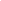 Календарный план воспитательной работы ГДО (Приложение 2)  составлен в соответствии с рабочей программой воспитания ГДО с целью конкретизации форм и видов воспитательных мероприятий, проводимых педагогами детского сада в 2021-2022 учебном году.          Содержание формируемой части Программы обеспечивает реализацию дополнительной региональной программы «Родники Дона» Р.М.Чумичевой, О.Л.Ведмедь, Н.А.Платохиной и перспективного плана, которая обеспечивает воспитание, обучение и развитие детей дошкольного возраста посредством реализации специфики социокультурных, культурно-исторических традиций и особенностей Донского края и Веселовского района.Реализация региональной программы «Родники Дона» Р.М.Чумичевой, О.Л.Ведмедь, Н.А.Платохиной  интегрировано во все разделы программы осуществляется различных формах деятельности (экскурсии, целевые прогулки, чтение произведений донских писателей, художественно-творческая деятельность и др.).1.1.1. Цели и задачи реализации Рабочей программыЦель: проектирование социальных ситуаций развития ребенка и развивающей предметно-пространственной среды, обеспечивающих позитивную социализацию, мотивацию и поддержку индивидуальности детей через общение, игру, познавательно-исследовательскую деятельность и другие формы активности. Задачи: Охрана и укрепление физического и психического здоровья детей, в том числе их эмоционального благополучия. Обеспечение равных возможностей для полноценного развития каждого воспитанника в период дошкольного детства независимо от пола, нации, языка, социального статуса, психофизиологических и других особенностей (в том числе ограниченных возможностей здоровья). Обеспечение преемственности целей, задач и содержания образования, реализуемых в рамках основных образовательных программ дошкольного и начального общего образования. Создание благоприятных условий развития детей в соответствии с их возрастными и индивидуальными особенностями и склонностями, развития способностей и творческого потенциала каждого ребёнка как субъекта отношений с самим собой, другими детьми, взрослыми и миром. Объединение обучения и воспитания в целостный образовательный процесс на основе духовно-нравственных и социокультурных ценностей и принятых в обществе правил и норм поведения в интересах человека, семьи, общества.  Формирование общей культуры личности детей, в том числе ценностей здорового образа жизни, развития их социальных, нравственных, эстетических, интеллектуальных, физических качеств, инициативности, самостоятельности и ответственности ребёнка, формирование предпосылок учебной деятельности.  Обеспечение вариативности и разнообразия содержания Программы и организационных форм дошкольного образования, возможности формирования Программы с учётом образовательных потребностей, способностей и состояния здоровья детей.  Формирование социокультурной среды, соответствующей возрастным, индивидуальным, психологическим и физиологическим особенностям детей.  Обеспечение психолого-педагогической поддержки семьи и повышение компетентности родителей (законных представителей) в вопросах развития и образования, охраны и укрепления здоровья детей;          Программа, в соответствии с Федеральным законом «Об образовании в Российской Федерации», содействует взаимопониманию и сотрудничеству между людьми, учитывает разнообразие мировоззренческих подходов, способствует реализации права детей дошкольного возраста на свободный выбор мнений и убеждений, обеспечивает развитие способностей каждого ребенка, формирование и развитие личности ребенка в соответствии с принятыми в семье и обществе духовно-нравственными и социокультурными ценностями в целях интеллектуального, духовно-нравственного, творческого и физического развития человека, удовлетворения его образовательных потребностей и интересов.          Программа включает обязательную часть (не менее 60%) и часть, формируемую участниками образовательных отношений (не более 40%). Обе части являются взаимодополняющими и необходимыми с точки зрения реализации требований Федерального государственного образовательного стандарта дошкольного образования (далее – ФГОС ДО).    Цель и задачи реализуются в процессе разнообразных видов детской деятельности: игровой, коммуникативной, трудовой, познавательно-исследовательской, продуктивной, музыкально- Особое внимание в Программе уделяется развитию личности ребенка, сохранению и укреплению здоровья детей, а также воспитанию у дошкольников таких качеств, как:патриотизм;активная жизненная позиция;творческий подход в решении различных жизненных ситуаций;уважение к традиционным ценностям.художественной, чтения. Реализация цели осуществляется в процессе разнообразных видов деятельности:образовательная деятельность, осуществляемая в процессе организации различных видов детской деятельности (игровой, коммуникативной, трудовой, познавательно – исследовательской, продуктивной, музыкально – художественной, чтения).образовательная деятельность, осуществляемая в ходе режимных моментов.самостоятельная деятельность детей.взаимодействие с семьями детей по реализации рабочей программы.Таким образом, решение программных задач осуществляется в совместной деятельности взрослых и детей и самостоятельной деятельности детей не только в рамках непосредственно образовательной деятельности, но и при проведении режимных моментов в соответствии со спецификой дошкольного образования.Цель и задачи Программы формируемой части  реализации дополнительной региональной программы «Родники Дона» Р.М.Чумичевой, О.Л.Ведмедь, Н.А.ПлатохинойЦель программы: развитие у дошкольников ценностного отношения к культуре и истории родного края, создание условий открытия ребенком личностных смыслов как культурно-эмоциональных переживания.Задачи:Овладение специфическим языком искусства, знаками и символами, заложенными в нем, средствами выразительности, ценности смысловой основой произведения.Развитие эмоционально-эстетической сферы ребёнка ценностных отношений, потребностей, основ эстетического вкуса, чуткости к красоте произведений искусства, осознание нравственно-эстетических замыслов автора, развитием гаммы эмоционально-эстетических проявлении (восторга, восхищения, радости и т.д.).Развитие духовно-ценностного ядра личности ребёнка, его внутреннего "Я": познавательно-эстетических интересов и способное к» умение творчески воспринимать искусство родного края и реализовывать в нём, создание условий для открытия ребенком личностных смыслов.Воспитание патриотических чувств, любви к Родине, родному краюПрограммы реализуются на государственном языке Российской Федерации (Пункт 1.9 ФГОС ДО). 1.2. Планируемые результаты освоения  Рабочей программы    В соответствии с ФГОС ДО специфика дошкольного детства (гибкость, пластичность развития ребенка, высокий разброс вариантов его развития, его непосредственность и непроизвольность) не позволяет требовать от ребенка дошкольного возраста достижения конкретных образовательных результатов и обусловливает необходимость определения результатов освоения образовательной программы в виде целевых ориентиров.          Целевые ориентиры программы выступают основаниями преемственности дошкольного и начального общего образования. При соблюдении требований к условиям реализации Программы настоящие целевые ориентиры предполагают формирование у детей дошкольного возраста предпосылок к учебной деятельности на этапе завершения ими дошкольного образования.          К целевым ориентирам дошкольного образования относятся следующие социально-нормативные возрастные характеристики возможных достижений ребенка: - ребенок интересуется окружающими предметами и активно действует с ними;- эмоционально вовлечен в действия с игрушками и другими предметами, стремится проявлять настойчивость в достижении результата своих действий; - использует специфические, культурно фиксированные предметные действия;- знает назначение бытовых предметов (ложки, расчёски, карандаша и пр.) и умеет пользоваться ими; - владеет простейшими навыками самообслуживания; стремится проявлять самостоятельность в бытовом и игровом поведении; - владеет активной речью, включённой в общение; - может обращаться с вопросами и просьбами;- понимает речь взрослых; - знает названия окружающих предметов и игрушек; - у ребёнка развита крупная моторика, он стремится осваивать различные виды движения (бег, лазанье, перешагивание и пр.);- проявляет интерес к стихам, песням и сказкам, рассматриванию картинки;- стремится двигаться под музыку;- эмоционально откликается на различные произведения культуры и искусства;- стремится к общению со взрослыми и активно подражает им в движениях и действиях; - появляются игры, в которых ребенок воспроизводит действия взрослого; - проявляет интерес к сверстникам;- наблюдает за их действиями и подражает им. К целевым ориентирам на этапе завершения дошкольного образования относятся следующие социально-нормативные возрастные характеристики возможных достижений ребенка.- владеет основными культурными способами деятельности;- проявляет инициативу и самостоятельность в разных видах деятельности – игре, общении, познавательно-исследовательской деятельности, конструировании и др.; - способен выбирать себе род занятий, участников по совместной деятельности;  - обладает установкой положительного отношения к миру, к разным видам труда, другим людям и самому себе; - обладает чувством собственного достоинства; - активно взаимодействует со сверстниками и взрослыми, участвует в совместных играх; - способен договариваться, учитывать интересы и чувства других, сопереживать неудачам и радоваться успехам других; - адекватно проявляет свои чувства, в том числе чувство веры в себя, старается разрешать конфликты;- обладает развитым воображением, которое реализуется в разных видах деятельности, и прежде всего в игре; - владеет разными формами и видами игры, различает условную и реальную ситуации, умеет подчиняться разным правилам и социальным нормам;- проявляет любознательность, задаёт вопросы взрослым и сверстникам, интересуется причинно-следственными связями, пытается самостоятельно придумывать объяснения явлениям природы и поступкам людей; -склонен наблюдать, экспериментировать;- обладает начальными знаниями о себе, о природном и социальном мире, в котором он живёт; - знаком с произведениями детской литературы, обладает элементарными представлениями из области живой природы, естествознания, математики, истории и т.п.; - способен к принятию собственных решений, опираясь на свои знания и умения в различных видах деятельности; - способен к волевым усилиям, может следовать социальным нормам поведения и правилам в разных видах деятельности, во взаимоотношениях со взрослыми и сверстниками, может соблюдать правила безопасного поведения и личной гигиены; - развита крупная и мелкая моторика;- ребёнок подвижен, вынослив, владеет основными движениями, может контролировать свои движения и управлять ими;- достаточно хорошо владеет устной речью, может выражать свои мысли и желания, может использовать речь для выражения своих мыслей, чувств и желаний, построения речевого высказывания в ситуации общения, может выделять звуки в словах;- у ребёнка складываются предпосылки грамотности.          Степень реального развития этих характеристик и способности ребенка их проявлять к моменту перехода на следующий уровень образования могут существенно варьировать у разных детей в силу различий в условиях жизни и индивидуальных особенностей развития конкретного ребенка.          Программа строится на основе общих закономерностей развития личности детей дошкольного возраста с учетом сензитивных периодов в развитии.          Дети с различными недостатками в физическом и/или психическом развитии могут иметь качественно неоднородные уровни речевого, познавательного и социального развития личности. Поэтому целевые ориентиры основной образовательной программы Организации, реализуемой с участием детей с ограниченными возможностями здоровья (далее - ОВЗ), должны учитывать не только возраст ребенка, но и уровень развития его личности, степень выраженности различных нарушений, а также индивидуально-типологические особенности развития ребенка.         При подборе форм, методов, способов реализации Программы для достижения планируемых результатов и развития в пяти образовательных областях учитываются общие характеристики возрастного развития детей и задачи развития для каждого возрастного периода.Социально-коммуникативное развитиеНравственное воспитание, формирование личности ребенка, развитие общения.Проявляет личное отношение к соблюдению (и нарушению) моральных норм (стремиться к справедливости, испытывать чувство стыда при неблаговидных поступках).Может проявить инициативу в оказании помощи товарищам, взрослым.Самостоятельно или после напоминания использует в общении «вежливые слова».Умеет вежливо выражать свою просьбу, благодарить за оказанную услугу.Эмоционально откликается на переживания близких, детей.Знает, что нельзя мешать взрослому, когда он занят, нужно уметь подождать.Умеет самостоятельно находить интересное для себя занятие.Развитие игровой деятельности (сюжетно-ролевые игры).Объединяясь в игре со сверстниками, может принимать на себя различные роли; владеет способом ролевого поведения; соблюдает ролевые соподчинения (продавец-покупатель), ведет ролевые диалоги.Взаимодействует со сверстниками, проявляет инициативу и предлагает новые роли или действия, обогащает сюжет.Проявляет умение объединяться с детьми для совместных игр, согласовывать тему игры, распределять роли, поступать в соответствии с правилами и общим замыслом. В процессе игры может менять роли. Умеет подбирать предметы и атрибуты для сюжетно-ролевых игр.Разделяет игровые и реальные взаимодействия. Умеет планировать последовательность действий.Проявляет инициативу и самостоятельность в организации знакомых игр с небольшой группу детей.Во взаимоотношениях со сверстниками проявляет избирательность, выражающих предпочтение одних детей другим. Проявляются постоянные партнеры по играм.Ребенок в семье и сообществе.Ориентируется в пространстве детского сада. Знает свое имя, фамилию, возраст, пол.Имеет первичные гендерные представления (мужчины сильные, смелые; женщины нежные, женственные), ведёт себя в соответствии с возрастом и полом.Имеет представление о родственных отношениях (мама, папа, сын, дочь и т.д.), знает имена членов семьи.Может рассказать о семье, ее традициях (по своей инициативе или инициативе взрослого).Активно участвует в мероприятиях группы, детского сада.Формирование позитивных установок к труду и творчеству.Владеет элементарными навыками самообслуживания.Самостоятельно одевается, раздевается, складывает и убирает одежду, с помощью взрослого приводит ее в порядок.С удовольствие выполняет обязанности дежурного по столовой.Самостоятельно готовит к занятиям свое рабочее место, убирает материалы по окончании работы.Выполняет индивидуальные и коллективные поручения.Проявляет предпосылки ответственного отношения к порученному заданию, стремится выполнить его хорошо.Способен удерживать в памяти несложное условие при выполнении каких-либо действий.Формирование основ безопасности.Соблюдает элементарные правила поведения в детском саду.Соблюдает элементарные правила поведения на улице, в транспорте, элементарные правила дорожного движения.Различает и называет специальные виды транспорта («Скорая помощь», «Пожарная», «Полиция», машина МЧС), объясняет их назначение.Понимает значение сигналов светофора. Узнает и называет дорожные знаки «Пешеходный переход», «Остановка общественного транспорта».Различает проезжую часть, тротуар, подземный пешеходный переход, пешеходный переход «Зебра».Знает и соблюдает элементарные правила поведения в природе (способы безопасного взаимодействия с растениями и животными, бережного отношения к окружающей природе).Познавательное развитие.Развитие познавательно-исследовательской деятельности.Проявляет любознательность, интерес к исследовательской деятельности, эксперементирования.Самостоятельно обследует предметы, используя знакомые и новые способы, активно применяя все органы чувств (осязание, зрение, слух, вкус, обоняние, сенсорно-моторные действия).Способен использовать простые схематические изображения для решения несложных задач, строить по схеме, решать лабиринтные задачи.Начинает появляться образное предвосхищение.Формирование элементарных математических представлений.Умеет объединять предметы в группу по разным признакам (цвет, размер, назначение и т.п.).Умеет считать до 5 (количественный счет), отвечать на вопрос «Сколько всего?».Умеет сравнивать количество предметов в группах на основе счета (в пределах 5), а также путем поштучного соотнесения предметов двух групп (составления пар); определяет каких предметов больше, меньше, равное количество.Умеет сравнивать два предмета по величине (больше-меньше, выше-ниже, длиннее-короче, равные) на основе приложения их друг к другу или наложения.Различает и называет геометрические фигуры (круг, квадрат, треугольник, шар, куб); знает их характерные отличия.Определяет положение предметов в пространстве по отношению к себе (вверху-внизу, впереди-сзади, слева-справа); умеет двигаться в нужном направлении по сигналу: вперед и назад, вверх и вниз (по лестнице).Определяет части суток.Ознакомление с предметным окружением.Называет разные предметы, которые окружают его в помещениях, на участке, на улице, знает их назначение.Называет признаки и количество предметов.Знает обобщающие слова (мебель, одежда и т.п.), умеет классифицировать предметы (воздушный, водный транспорт и т.п.)Проявляет интерес к истории предметов.Ознакомление с миром природы.Знает домашних животных и какую пользу они приносят человеку.Знает и называет некоторых домашних и диких животных.Различает и называет некоторые растения ближайшего окружения.Умеет классифицировать природные объекты (рыбы, птицы, цветы, деревья и т.п.)Называет времена года в правильной последовательности.Ознакомление с социальным миром.Знаком с наиболее распространенными профессиями (воспитатель, врач, продавец, повар, шофер и т.д.)Знает название своего родного города, называет его. Знает название родной страны.Знает основные государственные праздники (День Победы, День защитника Отечества, 8 Марта, Новый год).Имеет представление о Российской армии, ее роли в защите Родины.Знает некоторые военные профессии (солдат, летчик, моряк и др.).Речевое развитие.Развитие речи.Проявляет интерес к информации, которую получает в процессе общения.Хотя речь, при взаимодействии со сверстниками, носит преимущественно ситуативный характер, содержание общения со взрослым может выходить за пределы конкретной ситуации.Делает попытки решать спорные вопросы и улаживать конфликты с помощью речи: убеждать, доказывать, объяснять.Активно сопровождает речью игровые и бытовые действия.Понимает и употребляет слова антонимы, умеет образовывать новые слова по аналогии со знакомыми словами (сахарница-сухарница).Понимает и употребляет в своей речи слова, обозначающие эмоциональное состояние (сердитый, печальный, этические качества (хитрый, добрый), эстетические характеристики (нарядный, красивый).Умеет видеть первый звук в слове.Может рассказывать о содержании сюжетной картины, описать предмет, составить рассказ по картине, пересказать наиболее выразительный и динамичный отрывок из сказки.Приобщение к художественной литературе.Проявляет интерес к чтению книг, рассматриванию иллюстрированных изданий детских книг.Может назвать любимую сказку, рассказ, прочитать наизусть понравившееся стихотворение, считалку.Эмоционально откликается на переживания персонажей сказок и историй. Может инсценировать с помощью взрослого небольшие сказки (отрывки из сказок).Способен самостоятельно придумать небольшую сказку на заданную тему.Художественно-эстетическое развитие.Приобщение к искусству.Проявляет устойчивый интерес к различным видам детской деятельности: конструированию, изобразительной деятельности.Проявляет интерес к посещению выставок, спектаклей и т.п.Проявляет эмоциональную отзывчивость на произведения изобразительного искусства, красоту окружающих предметов (игрушки), объектов природы (растения, животные), испытывает чувство радости; пытается в рисовании, лепке, аппликации изображать простые предметы и явления, передавая их образовательную выразительность.Изобразительная деятельность.Рисование. Изображает предметы путем создания отчетливых форм, подбора цвета, аккуратного закрашивания, использования разных материалов.Передает несложный сюжет, объединяя в рисунке несколько предметов.Выделяет выразительные свойства дымковской и филимоновской игрушки. Украшает силуэты игрушек элементами дымковской и филимоновской росписи.Лепка. Создает образы разных предметов и игрушек, объединяет их в коллективную композицию, использует все многообразие усвоенных приемов лепки.Аппликация. Правильно держит ножницы и умеет резать ими по прямой, по диагонали (квадрат и прямоугольник); врезает круг из квадрата, овал - из прямоугольника, плавно срезать и закруглять углы.Умеет сгибать прямоугольный лист бумаги пополам.Аккуратно наклеивает изображение предметов, состоящее из нескольких частей. Составляет узоры из растительных форм и геометрических фигур.Конструктивно-модельная деятельность.Умеет использовать строительные детали с учетом их конструктивных свойств.Способен преобразовывать постройки в соответствии с заданием педагога.Способен конструировать по собственному замыслу.При создании построек из собственного материала может участвовать в планировании действий, договариваться, распределять материал, согласовывать действия и совместными усилиями достигать результата. Умеет считаться с интересами товарищей.Музыкальная деятельность.Узнает хорошо знакомы песни и мелодии.Различает звуки по высоте (в пределах сексты-септимы).Может петь протяжно, четко произносить слова; начинать и заканчивать пение вместе с другими детьми.Выполняет движения, отвечающие характеру музыки, самостоятельно меняя их в соответствии с двухчастной формой музыкального произведения.Умеет выполнять танцевальные движения: пружинка, подскоки, движение парами по кругу, кружение по одному в парах.Может выполнять движения с предметами (с куклами, игрушками, ленточками).Умеет играть на металлофоне простейшие мелодии на одном звуке.Развитие игровой деятельности (театрализованные игры).Адекватно воспринимает в театре (кукольном, драматическом) художественный образ.В самостоятельных театрализованных играх обустраивает место для игры (режиссерской, драматизации), воплощается в роли, используя художественные выразительные средства (интонация, мимика), атрибуты, реквизит.В театрализованных играх умеет интонационно выделять речь тех или иных персонажей.Эмоционально откликается на переживания персонажей кукольных спектаклей.Имеет простейшие представления о театральных профессиях.Физическое развитие.Формирование начальных представлений о здоровом образе жизни.Соблюдает элементарные правила гигиены (по мере необходимости моет руки с мылом, пользуется расческой, носовым платком, прикрывает рот при кашле).Соблюдает элементарные правила поведения во время еды, умывания.Соблюдает элементарные правила приема пищи (правильно пользуется столовыми приборами, салфеткой, поласкает рот после еды).Знаком с понятиями «здоровье и «болезнь».Обращается за помощью к взрослым при заболевании, травме.Имеет представление о некоторых составляющих здорового образа жизни: правильном питании, пользе закаливания, необходимости соблюдения правил гигиены.Знает о пользе утренней зарядки, физических упражнений.Физическая культура.Антропометрические показатели (рост, вес) в норме.Владеет в соответствии с возрастом основными движениями.Проявляет интерес к участию в подвижных играх и физических упражнениях.Пользуется физкультурным оборудование вне занятий (в свободное время).Принимает правильное исходное положение при метании; может метать предметы разными способами правой и левой рукой.Отбивает мяч о землю (пол) не менее 5 раз подряд.Может ловить мять кистями рук с расстояния 1,5 м.Умеет строиться в колонну по одному, парами, в круг, шеренгу.Может самостоятельно скользить по ледяным дорожкам (длина 5 м).Ходить на лыжах скользящим шагом на расстояние 500 м, выполняет поворот переступанием, поднимается на горку.Ориентируется в пространстве, находит левую и правую стороны.Выполняет упражнения, демонстрируя выразительность, грациозность, плавность движений.II. СОДЕРЖАТЕЛЬНЫЙ РАЗДЕЛ2.1. Возрастные особенности развития  детей дошкольного возраста 4-5 лет. Детей с ограниченными возможностями здоровья в средней группе нет. Исходя из этого, раздел «Содержание коррекционной работы или инклюзивного образования» Программой не предусмотрен.       Детский коллектив эмоционально отзывчивый. Поведение дошкольников всё чаще выстраивается с учётом интересов и потребностей своих сверстников и наставников. Дети много общаются с взрослыми, которые для них являются авторитетом. Следует отметить, что некоторые дети, в силу особенностей своего характера (застенчивости, скромности) испытывают затруднения в общении с педагогами и другими детьми. К пяти годам складывается «психологический портрет» личности, в котором важная роль принадлежит компетентности, в особенности интеллектуальной (это возраст «почемучек»). У детей развивается  воображение. Формируются такие его особенности, как оригинальность и произвольность. Дети могут самостоятельно придумать небольшую сказку на заданную тему.Увеличивается устойчивость внимания. Ребенку оказывается доступной сосредоточенная деятельность в течение 15-20 минут. Он способен удерживать в памяти при выполнении каких-либо действий несложное условие. Основные достижения возраста связаны с развитием игровой деятельности; появлением ролевых и реальных взаимодействий; с развитием изобразительной деятельности; конструированием по замыслу, планированием; совершенствованием восприятия, развитием образного мышления и воображения, эгоцентричностью познавательной позиции; развитием памяти, внимания, речи, познавательной мотивации; формированием потребности в уважении со стороны взрослого, появлением обидчивости, конкурентности, соревновательности со сверстниками; дальнейшим развитием образа Я ребенка, его детализацией.2.2. Содержание психолого-педагогической работы по образовательным областям.Нравственное воспитание. Обеспечивать условия для нравственного воспитания детей, способствовать усвоению морально-нравственных норм и ценностей, принятых в обществе. Воспитывать скромность, отзывчивость желание быть справедливым, сильным и смелым; учить испытывать чувство стыда за неблаговидный поступок. Учить извиняться перед сверстниками за причиненную обиду. Развитие социального и эмоционального интеллекта. Способствовать формированию личностного отношения ребенка к соблюдению гению) моральных норм; взаимопомощи, сочувствия обиженному согласия с действиями обидчика; одобрения действий того, шил справедливо, уступил по просьбе сверстника, поделился игрушками  и пр.Развитие общения. Продолжать работу по формированию доброжелательных взаимоотношений между детьми, обращать внимание детей на поступки друг друга.     Учить коллективным играм, соблюдению игровых правил, формирование добрых взаимоотношений в игре.Формирование личности ребенка. Способствовать формированию личности ребенка. Воспитывать самоуважение, чувство собственного достоинства. Продолжать воспитывать самостоятельность, целенаправленность и саморегуляцию собственных действий.    Формировать первичные представления детей об их правах (на игру, доброжелательное отношение, новые знания и др.) и обязанностях в группе детского сада, дома, на улице (самостоятельно есть, одеваться, убирать и др.). Усвоение общепринятых норм поведения. Расширять представления о правилах поведения в общественных местах.     Продолжать формировать у детей основы культуры поведения и вежливо напоминать о необходимости здороваться, прощаться, работников дошкольного учреждения по имени и отчеству, не вмешиваться в разговор взрослых, вежливо выражать свою просьбу, благодарить за оказанную услугу.Развитие игровой деятельности (сюжетно-ролевые игры).	Продолжать работу по развитию и обогащению сюжетов игр; используя косвенные методы руководства, подводить детей к самостоятельному созданию игровых замыслов.	В совместных с воспитателем играх, содержащих 2-3 роли, совершенствовать умение детей объединяться в игре, распределять роли (мать, отец, дети), выполнять игровые действия, поступать в соответствии с правилами и общим игровым замыслом.	Учить подбирать предметы и атрибуты для игры.	Развивать умение использовать в сюжетно – ролевой игре постройки из строительного материала. Побуждать детей создавать постройки разной конструктивной сложности (например, гараж для нескольких автомашин, дом в 2-3 этажа, широкий мост для проезда автомобилей или поездов, идущих в двух направлениях, и др.).	Учить детей договариваться о том, что они будут строить, распределять между собой материал, согласовывать действия и совместными усилиями достигать результата.	Воспитывать дружеские взаимоотношения между детьми, развивать умения считаться с интересами товарищей.	Расширять область самостоятельных действий детей в выборе роли, разработке и осуществлении замысла, использовании атрибутов; развивать социальные отношения играющих за счет осмысления профессиональной деятельности взрослых.Ребенок в семье и сообществе.	Семья. Воспитывать уважительное отношение и чувство принадлежности к своей семье, любовь и уважение к родителям. Привлекать родителей к участию в совместных с детьми мероприятиях, помогать лучше понимать своих детей, способствовать росту уважительного и внимательного отношения к детям. Углублять представления детей о семье, ее членах. Дать первоначальные представления о родственных отношениях (сын, мама, папа, дочь и т. д.). Интересоваться тем, какие обязанности по дому есть у ребенка (убирать игрушки, помогать накрывать на стол и т. п.).Детский сад. Развивать чувство принадлежности к сообществу детей и взрослых в детском саду. Продолжать знакомить детей с детским садом и его сотрудниками. Совершенствовать умение свободно ориентироваться в помещениях детского сада. Закреплять у детей навыки бережного отношения к вещам, учить использовать их по назначению, ставить на место.	Знакомить с традициями детского сада. Закреплять представления ребенка о себе как о члене коллектива, развивать чувство общности с другими детьми. Формировать умение замечать изменения в оформлении группы и зала, участка детского сада (как красиво смотрятся яркие, нарядные игрушки, рисунки детей и т. п.). Привлекать к обсуждению и посильному участию в оформлении группы, к созданию ее символики и традиций.Формирование позитивных установок к труду и творчеству.Развитие навыков самообслуживания. Продолжать развивать навыки самообслуживания. Совершенствовать умение самостоятельно одеваться, раздеваться. Приучать аккуратно складывать и вешать одежду, с помощью взрослого приводить ее в порядок (чистить, просушивать). Воспитывать стремление быть аккуратным, опрятным. Воспитывать привычку самостоятельно умываться, пользоваться индивидуальными принадлежностями (расческой, носовым платком и пр.), правильно пользоваться столовыми приборами (ложка, вилка).Формировать умение самостоятельно заправлять кровать. Приучать самостоятельно готовить свое рабочее место и убирать его после окончания занятий рисованием, лепкой, аппликацией (мыть баночки, кисти, протирать стол и т. д.)Приобщение к доступности трудовой деятельности. Продолжать приобщать детей к доступности трудовой деятельности, воспитывать положительное отношение к труду, желание трудиться. Формировать ответственное отношение к порученному заданию (умение и желание доводить дело до конца, стремление сделать его хорошо).Воспитывать умение выполнять индивидуальные и коллективные поручения, понимать значение результатов своего труда для других; формировать умение договариваться с помощью воспитателя о распределении коллективной работы, заботиться о своевременном завершении совместного задания. Поощрять инициативу в оказании помощи товарищам, взрослым.Приучать детей самостоятельно поддерживать порядок в групповой комнате и на участке детского сада: убирать на место строительный материал, игрушки; помогать воспитателю подклеивать книги, коробки.Учить детей самостоятельно выполнять обязанности дежурных по столовой: аккуратно расставлять хлебницы, чашки с блюдцами, глубокие тарелки, ставить салфетницы, раскладывать столовые приборы (ложки, вилки, ножи).Формировать позитивное отношение к разным видам труда и творчества.Поощрять желание детей ухаживать за комнатными растениями, поливать их.Поддерживать инициативу детей при выполнении посильной работы в весенний, летний и осенний период на огороде и в цветнике (посев семян, полив, сбор урожая); в зимний период (расчистка снега, выращивание зелени для корма птицам; подкормка зимующих птиц и т.п.).Формировать стремление приводить в порядок используемое в трудовой деятельности оборудование (очищать, просушивать, относить в отведенное место).Продолжать воспитывать ценностное отношение к собственному труду, труду других людей. Знакомя детей с профессиями близких людей, подчеркивать значимость их труда. Формировать интерес к профессиям родителей. Формирование основ безопасности.Безопасное поведение в природе. Продолжать знакомить с многообразием животного и растительного мира, с явлениями неживой природы.Формировать элементарные представления о способах взаимодействия с животными и растениями, о правилах поведения в природе.Формировать понятия: «съедобное», «несъедобное», «лекарственные растения».Знакомить с опасными насекомыми и ядовитыми растениями.Безопасность на дорогах. Развивать наблюдательность, умение ориентироваться в помещении и на участке детского сада, в ближайшей местности.Продолжать знакомить с понятиями «улица», «дорога», «перекресток», «остановка общественного транспорта» и элементарными правилами поведения на улице. Подводить детей к осознанию необходимости соблюдать правила дорожного движения.Уточнять знания детей о назначении светофора и работе полицейского.Знакомить с различными видами городского транспорта, особенностями их внешнего вида и назначения («Скорая помощь», «Пожарная», машина МЧС, «Полиция», трамвай, троллейбус, автобус).Знакомить со знаками дорожного движения «Пешеходный переход», «Остановка общественного транспорта».Формировать навыки культурного поведения в общественном транспорте.Безопасность собственной жизнедеятельности. Знакомить с правилами безопасного поведения во время игр. Рассказывать о ситуациях, опасных для жизни и здоровья.Знакомить с назначением, работой и правилами пользования бытовыми электроприборами (пылесос, электрочайник, утюг и др.).Закреплять умение пользоваться столовыми приборами (вилка, нож), ножницами.Знакомить с правилами езды на велосипеде.Знакомить с правилами поведения с незнакомыми людьми.Рассказывать детям о работе пожарных, причинах возникновения пожаров и правилах поведения при пожаре.2.2.1. Дошкольный возраст (от 4 до 5 лет)Образовательная область «СОЦИАЛЬНО-КОММУНИКАТИВНОЕ РАЗВИТИЕ»«Социально-коммуникативное развитие направлено на усвоение норм и ценностей, принятых в обществе, включая моральные и нравственные ценности; развитие общения и взаимодействия ребенка со взрослыми и сверстниками; становление самостоятельности, целенаправленности и само регуляции собственных действий; развитие социального и  эмоционального интеллекта, эмоциональной отзывчивости, сопереживания, формирование готовности  к  совместной  деятельности  со  сверстниками,  формирование уважительного отношения и чувства принадлежности к своей семье и к сообществу детей и взрослых в Организации; формирование позитивных установок к различным видам труда и творчества; формирование основ безопасного поведения в быту, социуме, природе».Основные цели и задачи Нравственное воспитание, формирование личности ребенка, развитие общения. Усвоение норм и ценностей, принятых в обществе, воспитание уважения к традиционным ценностям, таким как любовь к родителям, уважение к старшим, заботливое отношение к малышам, пожилым людям, внимательное отношение к людям с ограниченными возможностями здоровья. Воспитание моральных и нравственных качеств ребенка, формирование умения правильно оценивать свои поступки и поступки сверстников, воспитывать у детей стремления в своих поступках следовать положительному примеру. 	Развитие социального и эмоционального интеллекта, эмоциональной отзывчивости, сопереживания, уважительного и доброжелательного отношения к окружающим.	Развитие свободного общения с взрослыми и детьми, овладение конструктивными способами и средствами взаимодействия с окружающими; формирование готовности детей к совместной деятельности, развитие умения договариваться, самостоятельно разрешать  Формирование личности ребенка, воспитание уважительного отношения к себе, уверенности в своих силах, становление самостоятельности, целенаправленности и саморегуляции собственных действий; воспитание стремления творчески подходить к решению различных жизненных ситуаций. Воспитание основ культуры поведения, формирование навыков вежливого общения с окружающими (здороваться, прощаться, благодарить за помощь, извиняться и пр.)Развитие игровой деятельности (сюжетно - ролевые игры). Развитие интереса к сюжетно – ролевым играм, формирование игровых умений, развитых культурных форм игры. Всестороннее воспитание и гармоничное развитие детей в игре (эмоционально – нравственное, умственное, физическое, художественно – эстетическое и социально – коммуникативное). Развитие в игре самостоятельности, инициативы, творчества, организаторских способностей; формирование умения самостоятельно организовывать различные игры, выполнять игровые правила, соблюдать нормы поведения; воспитание чувств коллективизма.	Ребенок в семье и сообществе. Воспитание уважения к традиционным семейный ценностям; воспитание уважительного отношения и чувства принадлежности к своей семье, любви и уважения к своим родителям, умения проявлять заботу о близких людях, с благодарностью воспринимать заботу о себе.	Воспитание уважительного отношения и чувства принадлежности к сообществу детей и взрослых в организации, чувства коллективизма, воспитание активной жизненной позиции, стремления к участию в совместной деятельности и различных мероприятиях, формирования представления о себе как об активном члене коллектива.	Формирование позитивных установок к труду и творчеству. Развитие навыков самообслуживания; приобщение детей к доступности видам трудовой деятельности. Формирование умения ответственно относиться к порученному заданию (умение и желание доводить дело до конца, стремление сделать его хорошо). 	Формирование позитивных установок к различным видам труда и творчества. Воспитание ценностного отношения к собственному труду, труду других людей и его результатам. 	Формирование основ безопасности. Формирование первичных представлений о безопасном поведении в быту, социуме, природе. Воспитание осознанного отношения к выполнению правил безопасности. Формирование  осторожного  и  осмотрительного  отношения  к  потенциально опасным для человека и окружающего мира природы ситуациям. 	Формирование представлений о некоторых типичных опасных ситуациях и способах поведения в них.	Формирование элементарных представлений о правилах безопасности дорожного движения; воспитание осознанного отношения к необходимости выполнения этих правил.2.2.2. Образовательная область «ПОЗНАВАТЕЛЬНОЕ РАЗВИТИЕ»	«Познавательное развитие предполагает развитие интересов детей, любознательности и познавательной мотивации; формирование познавательных действий, становление сознания; развитие воображения и творческой активности; формирование первичных представлений о себе, других людях, объектах окружающего мира, о свойствах и отношениях объектов окружающего мира (форме, цвете, размере, материале, звучании, ритме, темпе, количестве, числе, части и целом, пространстве и времени, движении и покое, причинах и следствиях и др.), о малой родине и Отечестве, представлений о социокультурных ценностях нашего народа, об отечественных традициях и праздниках, о планете Земля как общем доме людей, об особенностях ее природы, многообразии стран и народов мира»..Основные цели и задачи	Формирование элементарных математических представленийФормирование элементарных математических представлений, первичных представлений об основных свойствах и отношениях объектов окружающего мира: форме, цвете, размере, количестве, числе, части и целом, пространстве и времени.	Развитие познавательно-исследовательской деятельностиРазвитие познавательных интересов детей, расширение опыта ориентировки в окружающем, сенсорное развитие, развитие любознательности и познавательной мотивации; формирование познавательных действий, становление сознания; развитие воображения и творческой активности; формирование первичных представлений об объектах окружающего мира, о свойствах и отношениях объектов окружающего мира (форме, цвете, размере, материале, звучании, ритме, темпе, причинах и следствиях и др.).	Развитие восприятия, внимания, памяти, наблюдательности, способности анализировать, сравнивать, выделять характерные, существенные признаки предметов и явлений окружающего мира; умения устанавливать простейшие связи между предметами и явлениями, делать простейшие обобщения.	Ознакомление с предметным окружениемОзнакомление с предметным миром (название, функция, назначение, свойства и качества предмета); восприятие предмета как творения человеческой мысли и результата труда.	Формирование первичных представлений о многообразии предметного окружения; о том, что человек создает предметное окружение, изменяет и совершенствует его для себя и других людей, делая жизнь более удобной и комфортной. Развитие умения устанавливать причинно-следственные связи между миром предметов и природным миром.	Ознакомление с социальным миромОзнакомление с окружающим социальным миром, расширение кругозора детей, формирование целостной картины мира. Формирование первичных представлений о малой родине и Отечестве, представлений о социокультурных ценностях нашего народа, об отечественных традициях и праздниках. Формирование гражданской принадлежности; воспитание любви к Родине, гордости за ее достижения, патриотических чувств. Формирование элементарных представлений о планете Земля как общем доме людей, о многообразии стран и народов мира.	 Ознакомление с миром природыОзнакомление с природой и природными явлениями. Развитие умения устанавливать причинно-следственные связи между природными явлениями. Формирование первичных представлений о природном многообразии планеты Земля. Формирование элементарных экологических представлений. Формирование понимания того, что человек — часть природы, что он должен беречь, охранять и защищать ее, что в природе все взаимосвязано, что жизнь человека на Земле во многом зависит от окружающей среды. Воспитание умения правильно вести себя в природе. Воспитание любви к природе, желания беречь ее.Формирование элементарных математических представлений     Количество и счет. Дать детям представление о том, что множество («много») может состоять из разных по качеству элементов: предметов разного цвета, размера, формы; учить сравнивать части множества, определяя их равенство или неравенство на основе составления пар предметов (не прибегая к счету). Вводить в речь детей выражения: «Здесь много кружков, одни — красного цвета, а другие — синего; красных кружков больше, чем синих, а синих меньше, чем красных» или «красных и синих кружков поровну».	Учить  считать  до  5  (на  основе  наглядности),  пользуясь  правильными приемами  счета:  называть  числительные  по  порядку;  соотносить  каждое числительное только с одним предметом пересчитываемой группы; относить последнее числительное ко всем пересчитанным предметам, например: «Один, два, три — всего три кружка». Сравнивать две группы предметов, именуемые числами 1–2, 2–2, 2–3, 3–3, 3–4, 4–4, 4–5, 5–5.	Формировать  представления  о  порядковом  счете,  учить  правильно пользоваться количественными и порядковыми числительными, отвечать на вопросы «Сколько?», «Который по счету?», «На котором месте?».	Формировать представление о равенстве и неравенстве групп на основе счета:  «Здесь  один,  два  зайчика,  а  здесь  одна,  две,  три  елочки.  Елочек больше, чем зайчиков; 3 больше, чем 2, а 2 меньше, чем 3». 	Учить  уравнивать  неравные  группы  двумя  способами,  добавляя к меньшей группе один (недостающий) предмет или убирая из большей группы один (лишний) предмет («К 2 зайчикам добавили 1 зайчика, стало 3 зайчика и елочек тоже 3. Елочек и зайчиков поровну — 3 и 3» или: «Елочек больше (3), а зайчиков меньше (2). Убрали 1 елочку, их стало тоже 2. Елочек и зайчиков стало поровну: 2 и 2»).	Отсчитывать предметы из большего количества; выкладывать, приносить определенное количество предметов в соответствии с образцом или заданным числом в пределах 5 (отсчитай 4 петушка, принеси 3 зайчика). 	На основе счета устанавливать равенство (неравенство) групп предметов  в  ситуациях,  когда  предметы  в  группах  расположены  на  разном расстоянии друг от друга, когда они отличаются по размерам, по форме расположения в пространстве.	Величина. Совершенствовать умение сравнивать два предмета по величине (длине, ширине, высоте), а также учить сравнивать два предмета по толщине путем непосредственного наложения или приложения их друг к другу; отражать результаты сравнения в речи, используя прилагательные (длиннее — короче, шире — уже, выше — ниже, толще — тоньше или равные (одинаковые) по длине, ширине, высоте, толщине).	Учить  сравнивать  предметы  по  двум  признакам  величины  (красная лента длиннее и шире зеленой, желтый шарфик короче и уже синего).	Устанавливать размерные отношения между 3–5 предметами разной длины (ширины, высоты), толщины, располагать их в определенной последовательности — в порядке убывания или нарастания величины. Вводить в активную речь детей понятия, обозначающие размерные отношения предметов (эта (красная) башенка — самая высокая, эта (оранжевая) — пониже, эта (розовая) — еще ниже, а эта (желтая) — самая низкая» и т. д.).	Форма. Развивать представление детей о геометрических фигурах: круге,  квадрате,  треугольнике,  а  также  шаре,  кубе.  Учить  выделять особые признаки фигур с помощью зрительного и осязательно-двигательного анализаторов (наличие или отсутствие углов, устойчивость, подвижность и др.).	Познакомить детей с прямоугольником, сравнивая его с кругом, квадратом,  треугольником.  Учить  различать  и  называть  прямоугольник,  его элементы: углы и стороны.	Формировать  представление  о  том,  что  фигуры  могут  быть  разных размеров: большой — маленький куб (шар, круг, квадрат, треугольник, прямоугольник).	Учить  соотносить  форму  предметов  с  известными  геометрическими фигурами: тарелка — круг, платок — квадрат, мяч — шар, окно, дверь — прямо - угольник и др.	Ориентировка в  пространстве. Развивать  умения  определять  пространственные направления от себя, двигаться в заданном направлении (вперед — назад,  направо — налево,  вверх — вниз);  обозначать  словами положение предметов по отношению к себе (передо мной стол, справа от меня дверь, слева — окно, сзади на полках — игрушки).	Познакомить  с  пространственными  отношениями:  далеко — близко (дом стоит близко, а березка растет далеко).	Ориентировка во времени. Расширять представления детей о частях суток, их характерных особенностях, последовательности (утро — день — вечер — ночь).	Объяснить значение слов: «вчера», «сегодня», «завтра».Развитие познавательно-исследовательской деятельностиПознавательно-исследовательская  деятельность. Продолжать  знакомить детей с обобщенными способами исследования разных объектов с помощью специально разработанных систем сенсорных эталонов, помогать  осваивать  перцептивные  действия.  Формировать  умение  получать сведения о новом объекте в процессе его практического исследования. 	Формировать  умение  выполнять  ряд  последовательных  действий в соответствии с задачей и предлагаемым алгоритмом деятельности. Учить понимать и использовать в познавательно-исследовательской деятельности модели, предложенные взрослым.	Сенсорное развитие. Продолжать работу по сенсорному развитию в разных видах деятельности. Обогащать сенсорный опыт, знакомя детей с широким кругом предметов и объектов, с новыми способами их обследования. Закреплять полученные ранее навыки обследования предметов и объектов.	Совершенствовать  восприятие  детей  путем  активного  использования  всех  органов  чувств  (осязание,  зрение,  слух,  вкус,  обоняние). Обогащать чувственный опыт и умение фиксировать полученные впечатления в речи. 	Продолжать знакомить с геометрическими фигурами (круг, треугольник, квадрат, прямоугольник, овал), с цветами (красный, синий, зеленый, желтый, оранжевый, фиолетовый, белый, серый). 	Развивать осязание. Знакомить с различными материалами на ощупь, путем прикосновения, поглаживания (характеризуя ощущения: гладкое, холодное, пушистое, жесткое, колючее и др.). 	Формировать образные представления на основе развития образного восприятия в процессе различных видов деятельности.	Развивать умение использовать эталоны как общепринятые свойства и качества предметов (цвет, форма, размер, вес и т. п.); подбирать предметы по 1–2 качествам (цвет, размер, материал и т. п.).	Проектная деятельность. Развивать первичные навыки в проектно-исследовательской  деятельности,  оказывать  помощь  в  оформлении  ее результатов и создании условий для их презентации сверстникам. Привлекать родителей к участию в исследовательской деятельности детей. 	Дидактические игры. Учить детей играм, направленным на закрепление представлений о свойствах предметов, совершенствуя умение сравнивать предметы по внешним признакам, группировать; составлять целое из частей (кубики, мозаика, пазлы).	Совершенствовать тактильные, слуховые, вкусовые ощущения детей («Определи на ощупь (по вкусу, по звучанию)»). Развивать наблюдательность и внимание («Что изменилось?», «У кого колечко?»).	Помогать детям осваивать правила простейших настольно-печатных игр («Домино», «Лото»).Ознакомление с предметным окружениемСоздавать  условия  для  расширения  представлений  детей  об  объектах  окружающего мира. Рассказывать  о  предметах,  необходимых  детям в разных видах деятельности (игре, труде, рисовании, аппликации и т. д.). Расширять  знания  детей  об  общественном  транспорте  (автобус,  поезд, самолет, теплоход).	Продолжать  знакомить  детей  с  признаками  предметов,  побуждать определять  их  цвет,  форму,  величину,  вес.  Рассказывать  о  материалах (стекло, металл, резина, кожа, пластмасса),из которых сделаны предметы, об их свойствах и качествах. Объяснять целесообразность изготовления предмета из определенного материала (корпус машин — из металла, шины — из резины и т. п.). 	Формировать элементарные представления об изменении видов человеческого труда и быта на примере истории игрушки и предметов обихода.Ознакомление с социальным миром	Образ Я. Формировать представления о росте и развитии ребенка, его прошлом, настоящем и будущем («я был маленьким, я расту, я буду взрослым»). Формировать первичные представления о школе.	Формировать первичные гендерные представления (мальчики сильные, смелые; девочки нежные, женственные).	Закреплять умение называть свое имя, фамилию, возраст.Первичные представления о сферах человеческой деятельности (знакомство с профессиями). Дать элементарные представления о жизни и особенностях труда в городе и в сельской местности (с опорой на опыт детей). Продолжать знакомить с различными профессиями (шофер, почтальон, продавец, врач и т.д.); расширить и обогащать представления о трудовых действиях, орудиях труда, результатах труда.Родная страна. Продолжать воспитывать любовь к родному краю; рассказывать детям о самых красивых местах родного города (поселка), его достопримечательностях. Продолжать знакомить с культурными явлениями (театром, цирком, зоопарком, вернисажем), их атрибутами, связанными с ними профессиями, правилами поведения.Дать детям доступные их пониманию представления о государственных праздниках.Рассказывать о Российской армии, о воинах, которые охраняют нашу Родину (пограничники, моряки, летчики).Ознакомление с миром природыРасширять представления детей о природе.Знакомить с домашними животными, декоративными рыбками (с золотыми рыбками, кроме вуалехвоста и телескопа, карасем и др.), птицами (волнистые попугайчики, канарейки и др.).	Знакомить детей с представителями класса пресмыкающихся (ящерица, черепаха), их внешним видом и способами передвижения (у ящерицы продолговатое тело, у нее есть длинный хвост, который она может сбросить; ящерица очень быстро бегает). 	Расширять  представления  детей  о  некоторых  насекомых  (муравей, бабочка, жук, божья коровка).	Расширять представления о фруктах (яблоко, груша, слива, персик и др.), овощах (помидор, огурец, морковь, свекла, лук и др.) и ягодах (малина, смородина, крыжовник и др.), грибах (маслята, опята, сыроежки и др.).Закреплять знания детей о травянистых и комнатных растениях (бальзамин, фикус, хлорофитум, герань, бегония, примула и др.); знакомить со способами ухода за ними.	Учить  узнавать  и  называть  3–4  вида  деревьев  (елка,  сосна,  береза, клен  и др.).	В  процессе  опытнической  деятельности  расширять  представления детей о свойствах песка, глины и камня.	Организовывать наблюдения за птицами, прилетающими на участок (ворона, голубь, синица, воробей, снегирь и др.), подкармливать их зимой.	Закреплять представления детей об условиях, необходимых для жизни людей, животных, растений (воздух, вода, питание и т. п.).	Учить детей замечать изменения в природе.	Рассказывать об охране растений и животных.Сезонные наблюдения	Осень. Учить детей замечать и называть изменения в природе: похолодало, осадки, ветер, листопад, созревают плоды и корнеплоды, птицы улетают на юг.	Устанавливать простейшие связи между явлениями живой и неживой природы (похолодало — исчезли бабочки, жуки; отцвели цветы и т. д.).	Привлекать к участию в сборе семян растений. 	Зима. Учить детей замечать изменения в природе, сравнивать осенний и зимний пейзажи. Наблюдать за поведением птиц на улице и в уголке природы.Рассматривать и сравнивать следы птиц на снегу. Оказывать помощь зимующим птицам, называть их. 	Расширять представления детей о том, что в мороз вода превращается в лед, сосульки; лед и снег в теплом помещении тают.	Привлекать к участию в зимних забавах: катание с горки на санках, ходьба на лыжах, лепка поделок из снега.	Весна. Учить  детей  узнавать  и  называть  время  года;  выделять признаки весны: солнышко стало теплее, набухли почки на деревьях, появилась травка, распустились подснежники, появились насекомые. 	Рассказывать детям о том, что весной зацветают многие комнатные растения.	Формировать представления детей о работах, проводимых в весенний период в саду и в огороде. Учить наблюдать за посадкой и всходами семян. 	Привлекать детей к работам в огороде и цветниках. 	Лето. Расширять представления детей о летних изменениях в природе: голубое чистое небо, ярко светит солнце, жара, люди легко одеты, загорают, купаются.	В процессе различных видов деятельности расширять представления детей о свойствах песка, воды, камней и глины.	Закреплять знания о том, что летом созревают многие фрукты, овощи, ягоды и грибы; у животных подрастают детеныши.2.2.3. Образовательная область «РЕЧЕВОЕ РАЗВИТИЕ»«Речевое  развитие  включает  владение  речью  как  средством  общения и  культуры;  обогащение  активного  словаря;  развитие  связной,  грамматически правильной диалогической и монологической речи; развитие речевого творчества; развитие звуковой и интонационной культуры речи, фонематического  слуха;  знакомство  с  книжной  культурой,  детской  литературой, понимание на слух текстов различных жанров детской литературы; формирование  звуковой  аналитико-синтетической  активности  как  предпосылки обучения грамоте».Основные цели и задачи	Развитие речи. Развитие свободного общения с взрослыми и детьми, овладение  конструктивными  способами  и  средствами  взаимодействия с окружающими.Развитие всех компонентов устной речи детей: грамматического строя речи, связной речи — диалогической и монологической форм; формирование словаря, воспитание звуковой культуры речи.	Практическое овладение воспитанниками нормами речи.	Художественная литература. Воспитание интереса и любви к чтению; развитие литературной речи.      Воспитание желания и умения слушать художественные произведения, следить за развитием действия.Развитие речи.Развивающая  речевая  среда.  Обсуждать  с  детьми  информацию о предметах, явлениях, событиях, выходящих за пределы привычного им ближайшего окружения. 	Выслушивать детей, уточнять их ответы, подсказывать слова, более точно отражающие особенность предмета, явления, состояния, поступка; помогать логично и понятно высказывать суждение. 	Способствовать развитию любознательности.	Помогать детям доброжелательно общаться со сверстниками, подсказывать, как можно порадовать друга, поздравить его, как спокойно высказать свое недовольство его поступком, как извиниться.	Формирование  словаря.  Пополнять  и  активизировать  словарь  детей на основе углубления знаний о ближайшем окружении. Расширять представления о предметах, явлениях, событиях, не имевших места в их собственном опыте.	Активизировать употребление в речи названий предметов, их частей, материалов, из которых они изготовлены.	Учить использовать в речи наиболее употребительные прилагательные, глаголы, наречия, предлоги.	Вводить в словарь детей существительные, обозначающие профессии; глаголы, характеризующие трудовые действия.	Продолжать учить детей определять и называть местоположение предмета (слева, справа, рядом, около, между), время суток. Помогать заменять часто используемые детьми указательные местоимения и наречия (там, туда, такой, этот) более точными выразительными словами; употреблять слова-антонимы (чистый — грязный, светло — темно). 	Учить употреблять существительные с обобщающим значением (мебель, овощи, животные и т. п.).	Звуковая  культура  речи.  Закреплять  правильное  произношение гласных и согласных звуков, отрабатывать произношение свистящих, шипящих  и  сонорных  (р, л)  звуков.  Развивать  артикуляционный  аппарат.	Продолжать работу над дикцией: совершенствовать отчетливое произнесение слов и словосочетаний. 	Развивать фонематический слух: учить различать на слух и называть слова, начинающиеся на определенный звук.	Совершенствовать интонационную выразительность речи.	Грамматический строй речи. Продолжать формировать у детей умение согласовывать  слова  в  предложении,  правильно  использовать  предлоги в  речи;  образовывать  форму  множественного  числа  существительных, обозначающих детенышей животных (по аналогии), употреблять эти существительные в именительном и винительном падежах (лисята — лисят, медвежата — медвежат);  правильно  употреблять  форму  множественного числа родительного падежа существительных (вилок, яблок, туфель). 	Напоминать правильные формы повелительного наклонения некоторых глаголов (Ляг! Лежи! Поезжай! Беги! и т. п.), несклоняемых существительных (пальто, пианино, кофе, какао). 	Поощрять характерное для пятого года жизни словотворчество, тактично подсказывать общепринятый образец слова.Побуждать детей активно употреблять в речи простейшие виды сложносочиненных и сложноподчиненных предложений.Связная речь. Совершенствовать диалогическую речь: учить участвовать в беседе, понятно для слушателей отвечать на вопросы и задавать их.	Учить  детей  рассказывать:  описывать  предмет,  картину;  упражнять в составлении рассказов по картине, созданной ребенком с использованием раздаточного дидактического материала.	Упражнять  детей  в  умении  пересказывать  наиболее  выразительные и динамичные отрывки из сказок.Приобщение к художественной литературе.Продолжать  приучать  детей  слушать  сказки,  рассказы,  стихотворения;  запоминать  небольшие  и  простые  по  содержанию  считалки. Помогать  им,  используя  разные  приемы  и  педагогические  ситуации, правильно воспринимать содержание произведения, сопереживать его героям. 	Зачитывать  по  просьбе  ребенка  понравившийся отрывок из сказки, рассказа,  стихотворения,  помогая  становлению  личностного  отношения к произведению. 	Поддерживать внимание и интерес к слову в литературном произведении.	Продолжать  работу  по  формированию  интереса  к  книге.  Предлагать вниманию детей иллюстрированные издания знакомых произведений. Объяснять, как важны в книге рисунки; показывать, как много интересного можно узнать, внимательно рассматривая книжные иллюстрации. Познакомить с книжками, оформленными Ю. Васнецовым, Е. Рачевым, Е. Чарушиным.2.2.4. Образовательная область «ХУДОЖЕСТВЕННО – ЭСТЕТИЧЕСКОЕ РАЗВИТИЕ»«Художественно-эстетическое  развитие  предполагает  развитие  предпосылок  ценностно-смыслового  восприятия  и  понимания  произведений искусства  (словесного,  музыкального,  изобразительного),  мира  природы; становление эстетического отношения к окружающему миру; формирование  элементарных  представлений  о  видах  искусства;  восприятие  музыки, художественной  литературы,  фольклора;  стимулирование  сопереживания персонажам художественных произведений; реализацию самостоятельной  творческой деятельности детей (изобразительной, конструктивно-модельной, музыкальной и др.)».Основные цели и задачи	Приобщение к искусству. Формирование интереса к эстетической стороне окружающей действительности, эстетического отношения к предметам и явлениям окружающего мира, произведениям искусства; воспитание интереса к художественно-творческой деятельности. 	Развитие эстетических чувств детей, художественного восприятия, образных представлений, воображения, художественно-творческих способностей.	Развитие эмоциональной восприимчивости, эмоционального отклика на литературного музыкального произведения, красоту окружающего мира, произведения изобразительного искусства.	Приобщение детей к народному и профессиональному искусству (словесному, музыкальному, изобразительному, театральному, к архитектуре) через ознакомление с лучшими образцами отечественного и мирового искусства; воспитание умения понимать содержание произведений искусства.	Формирование элементарных представлений о видах и жанрах искусства, средствах выразительности в различных видах искусства.	Изобразительная деятельность. Развитие интереса к различным видам изобразительной деятельности; совершенствование умений в рисовании, лепке, аппликации, прикладном творчестве.	Развитие детского художественного творчества, интереса к самостоятельной творческой изобразительной деятельности; удовлетворение потребности детей в самовыражении.	Воспитание эмоциональной отзывчивости при восприятии произведений изобразительного искусства.	Воспитание желания и умения взаимодействовать со сверстниками при создании коллективных работ.	Конструктивно – модельная деятельность. Приобщение  к  конструированию; развитие интереса к конструктивной деятельности, знакомство с различными видами конструкторов.	Воспитание умения работать коллективно, объединять свои поделки в соответствии с общим замыслом, договариваться, кто какую часть работы будет выполнять. 	Музыкальная деятельность. Приобщение к музыкальному искусству; развитие  предпосылок  ценностно-смыслового  восприятия  и  понимания музыкального  искусства;  формирование  основ  музыкальной  культуры, ознакомление  с  элементарными  музыкальными  понятиями,  жанрами; воспитание эмоциональной отзывчивости при восприятии музыкальных произведений.	Развитие музыкальных способностей: поэтического и музыкального слуха,  чувства  ритма,  музыкальной  памяти;  формирование  песенного, музыкального вкуса.	Воспитание  интереса  к  музыкально-художественной  деятельности, совершенствование умений в этом виде деятельности.	Развитие  детского  музыкально-художественного  творчества,  реализация самостоятельной творческой деятельности детей; удовлетворение потребности в самовыражении.Развитие игровой деятельности (театрализованные игры). Формирование интереса к театральному искусству. Воспитание навыков театральной культуры.Раскрытие творческого потенциала детей. Развитие артистических качеств.Развитие творческой самостоятельности, эстетического вкуса, умения передавать образ средствами театральной выразительности. Приобщение к искусствуПриобщать детей к восприятию искусства, развивать интерес к нему.  Поощрять выражение эстетических чувств, проявление эмоций при рассматривании предметов народного и декоративно-прикладного искусства, прослушивании произведений музыкального фольклора.	Познакомить детей с профессиями артиста, художника, композитора.	Побуждать узнавать и называть предметы и явления природы, окружающей действительности в художественных образах (литература, музыка, изобразительное искусство).	Учить различать жанры и виды искусства: стихи, проза, загадки (литература), песни, танцы, музыка, картина (репродукция), скульптура (изобразительное искусство), здание и сооружение (архитектура).	Учить выделять и называть основные средства выразительности (цвет, форма, величина, ритм, движение, жест, звук) и создавать свои художественные образы в изобразительной, музыкальной, конструктивной деятельности.	Познакомить детей с архитектурой. Формировать представления о том, что дома, в которых они живут (детский сад, школа, другие здания), — это архитектурные сооружения; дома бывают разные по форме, высоте, длине, с разными окнами, с разным количеством этажей, подъездов и т. д. 	Вызывать интерес к различным строениям, расположенным вокруг детского сада (дома, в которых живут ребенок и его друзья, школа, кинотеатр).	Привлекать внимание детей к сходству и различиям разных зданий, поощрять  самостоятельное  выделение  частей  здания,  его  особенностей. Закреплять умение  замечать различия  в  сходных по форме и  строению зданиях (форма и величина входных дверей, окон и других частей).	Поощрять  стремление  детей  изображать  в  рисунках,  аппликациях реальные и сказочные строения.	Организовать посещение музея (совместно с родителями), рассказать о назначении музея. 	Развивать интерес к посещению кукольного театра, выставок.	Закреплять знания детей о книге, книжной иллюстрации. Познакомить с библиотекой как центром хранения книг, созданных писателями и поэтами.	Знакомить с произведениями народного искусства (потешки, сказки, загадки, песни, хороводы, заклички, изделия народного декоративно-прикладного искусства).	Воспитывать бережное отношение к произведениям искусства.Изобразительная деятельностьПродолжать развивать интерес детей к изобразительной деятельности. Вызывать положительный эмоциональный отклик на предложение рисовать, лепить, вырезать и наклеивать. 	Продолжать развивать эстетическое восприятие, образные представления, воображение, эстетические чувства, художественно-творческие способности.	Продолжать формировать умение рассматривать и обследовать предметы, в том числе с помощью рук.	Обогащать представления детей об изобразительном искусстве (иллюстрации к произведениям детской литературы, репродукции произведений живописи, народное декоративное искусство, скульптура малых форм и др.) как основе развития творчества. Учить детей выделять и использовать средства выразительности в рисовании, лепке, аппликации.	Продолжать формировать умение создавать коллективные произведения в рисовании, лепке, аппликации.      Закреплять  умение  сохранять  правильную  позу  при  рисовании:  не горбиться, не наклоняться низко над столом, к мольберту; сидеть свободно, не напрягаясь. Приучать детей быть аккуратными: сохранять свое рабочее место в порядке, по окончании работы убирать все со стола.	Учить проявлять дружелюбие при оценке работ других детей.	Рисование. Продолжать формировать у детей умение рисовать отдельные предметы и создавать сюжетные композиции, повторяя изображение одних и тех же предметов (неваляшки гуляют, деревья на нашем участке зимой, цыплята  гуляют по  травке) и  добавляя  к ним  другие  (солнышко, падающий снег и т. д.).	Формировать и закреплять представления о форме предметов (круглая, овальная, квадратная, прямоугольная, треугольная), величине, расположении частей. 	Помогать детям при передаче сюжета располагать изображения на всем листе в соответствии с содержанием действия и включенными в действие объектами. Направлять внимание детей на передачу соотношения предметов по величине: дерево высокое, куст ниже дерева, цветы ниже куста.	Продолжать  закреплять и обогащать представления детей о цветах и оттенках окружающих предметов и объектов природы. К уже известным цветам и оттенкам добавить новые (коричневый, оранжевый, светло-зеленый); формировать представление о  том, как можно получить  эти цвета. Учить смешивать краски для получения нужных цветов и оттенков.	Развивать желание использовать в рисовании, аппликации разнообразные цвета, обращать внимание на многоцветие окружающего мира. 	Закреплять  умение  правильно  держать  карандаш,  кисть,  фломастер, цветной мелок; использовать их при создании изображения. 	Учить  детей  закрашивать  рисунки  кистью,  карандашом,  проводя линии  и штрихи  только  в  одном  направлении  (сверху  вниз  или  слева направо); ритмично наносить мазки, штрихи по всей форме, не выходя за пределы контура; проводить широкие линии всей кистью, а узкие линии и точки — концом ворса кисти. Закреплять умение чисто промывать кисть перед использованием краски другого цвета. К концу года формировать у детей умение получать светлые и темные оттенки цвета, изменяя нажим на карандаш.	Формировать умение правильно передавать расположение частей при рисовании  сложных предметов  (кукла,  зайчик и  др.) и  соотносить их по величине.	Лепка. Продолжать развивать интерес детей к лепке; совершенствовать умение лепить из глины (из пластилина, пластической массы). Закреплять приемы лепки, освоенные в предыдущих группах; учить прищипыванию мелких деталей (ушки у котенка, клюв  у  птички). Учить  сглаживать  пальцами  поверхность  вылепленного предмета, фигурки.	Учить приемам вдавливания середины шара, цилиндра для получения полой формы. Познакомить с приемами использования стеки. Поощрять стремление украшать вылепленные изделия узором при помощи стеки.	Закреплять приемы аккуратной лепки.	Аппликация. Воспитывать интерес к аппликации, усложняя ее содержание и расширяя возможности создания разнообразных изображений.	Формировать  у  детей  умение  правильно  держать  ножницы  и  пользоваться  ими. Обучать  вырезыванию,  начиная  с формирования  навыка разрезания по прямой  сначала коротких,  а  затем длинных полос. Учить составлять из полос изображения разных предметов (забор, скамейка, лесенка, дерево, кустик и др.). Учить вырезать круглые формы из квадрата и овальные из прямоугольника путем скругления углов; использовать этот прием для изображения в аппликации овощей, фруктов, ягод, цветов и т. п.	Продолжать  расширять  количество  изображаемых  в  аппликации предметов (птицы, животные, цветы, насекомые, дома, как реальные, так и воображаемые) из готовых форм. Учить детей преобразовывать эти формы, разрезая их на две или четыре части (круг — на полукруги, четверти; квадрат — на треугольники и т. д.).	Закреплять навыки аккуратного вырезывания и наклеивания. Народное декоративно – прикладное искусство. Продолжать формировать умение создавать декоративные композиции по мотивам дымковских, филимоновских  узоров. Использовать  дымковские  и филимоновские  изделия  для развития эстетического восприятия прекрасного и в качестве образцов для создания узоров в стиле этих росписей (для росписи могут использоваться вылепленные детьми игрушки и силуэты игрушек, вырезанные из бумаги).	Познакомить детей с городецкими изделиями. Учить выделять элементы городецкой росписи (бутоны, купавки, розаны, листья); видеть и называть цвета, используемые в росписи.Конструктивно-модельная деятельностьОбращать внимание детей на различные здания и сооружения вокруг их дома, детского сада. На прогулках в процессе игр рассматривать с детьми машины, тележки, автобусы и другие виды транспорта, выделяя их части, называть их форму и расположение по отношению к самой большой части. 	Продолжать развивать у детей способность различать и называть строительные детали (куб, пластина, кирпичик, брусок); учить использовать их  с  учетом  конструктивных  свойств  (устойчивость, форма,  величина). 	Развивать умение устанавливать ассоциативные связи, предлагая вспомнить, какие похожие сооружения дети видели.	Учить  анализировать  образец  постройки:  выделять  основные  части,  различать  и  соотносить  их  по  величине  и  форме,  устанавливать пространственное  расположение  этих  частей  относительно  друг  друга (в  домах — стены,  вверху — перекрытие,  крыша;  в  автомобиле — кабина, кузов и т. д.).	Учить самостоятельно измерять постройки (по высоте, длине и ширине), соблюдать заданный воспитателем принцип конструкции («Построй такой же домик, но высокий»).	Учить сооружать постройки из крупного и мелкого строительного материала, использовать детали разного цвета для создания и украшения построек.	Обучать конструированию из бумаги: сгибать прямоугольный лист бумаги пополам, совмещая стороны и углы (альбом, флажки для украшения участка, поздравительная открытка), приклеивать к основной форме детали (к дому — окна, двери, трубу; к автобусу — колеса; к стулу — спинку).	Приобщать детей к изготовлению поделок из природного материала: коры, веток, листьев, шишек, каштанов, ореховой скорлупы, соломы (лодочки, ежики и т. д.). Учить использовать для закрепления частей клей, пластилин;  применять  в  поделках  катушки,  коробки  разной  величины и другие предметы.Музыкальная деятельность(Музыкальный репертуар представлен в Приложении 2,Музыкально-ритмические движения представлены  в Приложении 3)Продолжать развивать у детей интерес к музыке, желание ее слушать, вызывать  эмоциональную  отзывчивость  при  восприятии  музыкальных произведений.	Обогащать музыкальные впечатления, способствовать дальнейшему развитию основ музыкальной культуры.	Слушание.  Формировать  навыки  культуры  слушания  музыки  (не отвлекаться, дослушивать произведение до конца). 	Учить чувствовать характер музыки, узнавать знакомые произведения, высказывать свои впечатления о прослушанном. 	Учить замечать выразительные средства музыкального произведения: тихо, громко, медленно, быстро. Развивать способность различать звуки по высоте (высокий, низкий в пределах сексты, септимы).	Пение. Обучать детей выразительному пению, формировать умение петь  протяжно,  подвижно,  согласованно  (в  пределах  ре — си  первой октавы). Развивать умение брать дыхание между короткими музыкальными фразами. Учить петь мелодию чисто, смягчать концы фраз, четко произносить  слова,  петь  выразительно,  передавая  характер  музыки. Учить петь с инструментальным сопровождением и без него (с помощью воспитателя).	Песенное творчество. Учить самостоятельно сочинять мелодию колыбельной песни и отвечать на музыкальные вопросы («Как тебя зовут?», «Что ты хочешь, кошечка?», «Где ты?»). Формировать умение импровизировать мелодии на заданный текст.	Музыкально-ритмические  движения.  Продолжать  формировать у детей навык ритмичного движения в соответствии с характером музыки.	Учить самостоятельно менять движения в соответствии с двух- и трехчастной формой музыки. 	Совершенствовать танцевальные движения: прямой галоп, пружинка, кружение по одному и в парах. 	Учить  детей  двигаться  в  парах  по  кругу  в  танцах  и  хороводах,  ставить ногу на носок и на пятку, ритмично  хлопать  в ладоши,  выполнять простейшие перестроения (из круга врассыпную и обратно), подскоки. 	Продолжать совершенствовать у детей навыки основных движений (ходьба: «торжественная», спокойная, «таинственная»; бег: легкий, стремительный). 	Развитие танцевально-игрового творчества. Способствовать развитию эмоционально-образного исполнения музыкально-игровых упражнений (кружатся листочки, падают снежинки) и сценок, используя мимику и  пантомиму  (зайка  веселый  и  грустный,  хитрая  лисичка, сердитый волк и т. д.). 	Обучать инсценированию песен и постановке небольших музыкальных спектаклей.	Игра на детских музыкальных инструментах. Формировать умение подыгрывать простейшие мелодии на деревянных ложках, погремушках, барабане, металлофоне.Развитие игровой деятельности (театрализованные игры).Продолжать развивать и поддерживать интерес детей к театрализованной игре путем приобретения более сложных игровых умений и навыков (способность воспринимать художественный образ, следить за развитием и взаимодействием персонажей).	Проводить этюды для развития необходимых психических качеств (восприятия, воображения, внимания, мышления), исполнительских навыков (ролевого воплощения, умения действовать в воображаемом плане) и ощущения (мышечных, чувственных), используя музыкальные, словесные зрительные образы.	Учить детей разыгрывать несложные представления по знакомым литературным произведениям; использовать для воплощения образа известные выразительные средства (интонацию, мимику, жест).	Пробуждать детей к проявлению инициативы и самостоятельности в выборе роли, сюжета, средств перевоплощения; предоставлять возможность для экспериментирования при создании одного и того же образа. 	Учить детей разыгрывать несложные представления по знакомым литературным произведениям; использовать для воплощения образа известные выразительные средства (интонацию, мимику, жест).	Побуждать детей к проявлению инициативы и самостоятельности в выборе роли, сюжета, средств перевоплощения; предоставлять возможность для экспериментирования при создании одного и того же образа.	Учить чувствовать и понимать эмоциональное состояние героя, вступать в ролевое взаимодействие с другими персонажами.	Способствовать разностороннему развитию детей в театрализованной деятельности путем прослеживания количества и характера исполняемых каждым ребенком ролей.	Содействовать дальнейшему развитию режиссерской игры, предоставляя место, игровые материалы и возможность объединения нескольких детей в длительной игре.	Приучать использовать в театрализованных играх образные игрушки и бибабо, самостоятельно вылепленные фигуры из глины, пластмассы, пластилина, игрушки из киндер – сюрпризов.	Продолжать использовать возможности педагогического театра (взрослых) для накопления эмоционально – чувственного опыта, понимания детьми комплекса выразительных средств, применяемых в спектакле.2.2.5. Образовательная область «ФИЗИЧЕСКОЕ РАЗВИТИЕ»«Физическое развитие включает приобретение опыта в следующих видах деятельности детей: двигательной, в том числе связанной с выполнением упражнений, направленных на развитие таких физических качеств, как координация и гибкость; способствующих правильному формированию опорно-двигательной  системы  организма,  развитию  равновесия,  координации  движения, крупной и мелкой моторики обеих рук, а также с правильным, не наносящим ущерба  организму,  выполнением  основных  движений  (ходьба,  бег,  мягкие прыжки, повороты в обе стороны), формирование начальных представлений о некоторых видах спорта, овладение подвижными играми с правилами; становление целенаправленности и саморегуляции в двигательной сфере; становление ценностей здорового образа жизни, овладение его элементарными нормами  и  правилами  (в  питании,  двигательном  режиме,  закаливании,  при формировании полезных привычек и др.).Основные цели и задачи	Формирование начальных представлений о здоровом образе жизни. Сохранение, укрепление и охрана здоровья детей; повышение умственной и физической работоспособности, предупреждение утомления.	Формирование начальных представлений о здоровом образе жизни. Становление ценностей здорового образа жизни, овладение его элементарными нормами и правилами (в питании, двигательном режиме, закаливании и др.), формирование полезных привычек. 	Воспитание культурно – гигиенических навыков.Физическая  культура.(Перечень основных движений подвижных игр и упражнений представлен в Приложении 5)	Обеспечение гармоничного физического развития, совершенствование умений  и  навыков  в  основных  видах  движений,  воспитание  красоты,  грациозности, выразительности движений, формирование правильной осанки.	Формирование потребности в ежедневной двигательной деятельности. Развитие инициативы, самостоятельности и творчества в двигательной активности, способности к самоконтролю, самооценке при выполнении движений. 	Развитие интереса к участию в подвижных и спортивных играх и физических упражнениях, активности в самостоятельной двигательной деятельности; воспитания интереса и любви к спорту. Формирование начальных представлений о некоторых видах спортФормирование начальных представлений о здоровом образе жизни.Становление ценностей здорового образа жизни. Продолжать знакомство детей с частями тела и органами чувств человека. 	Формировать  представление  о  значении  частей  тела  и  органов чувств для жизни и  здоровья человека  (руки делают много полезных дел; ноги помогают двигаться; рот говорит, ест; зубы жуют; язык помогает жевать, говорить; кожа чувствует; нос дышит, улавливает запахи; уши слышат). 	Воспитывать потребность в соблюдении режима питания, употреблении в пищу овощей и фруктов, других полезных продуктов. 	Формировать  представление  о  необходимых  человеку  веществах и  витаминах.  Расширять  представления  о  важности  для  здоровья  сна, гигиенических процедур, движений, закаливания. 	Знакомить детей с понятиями «здоровье» и «болезнь». 	Развивать умение устанавливать связь между совершаемым действием и состоянием организма, самочувствием («Я чищу зубы — значит, они у меня будут крепкими и здоровыми», «Я промочил ноги на улице, и у меня начался насморк»).	Формировать умение оказывать себе элементарную помощь при ушибах, обращаться за помощью к взрослым при заболевании, травме. 	Формировать представления о здоровом образе жизни.	Воспитание культурно – гигиенических навыков. Продолжать воспитывать у детей опрятность, привычку следить за своим внешним видом.	Воспитывать привычку самостоятельно умываться, мыть руки с мылом перед едой, по мере загрязнения, после пользования туалетом.	Закреплять умение пользоваться расческой, носовым платком; при кашле и чихании отворачиваться, прикрывать рот и нос носовым платком.	Совершенствовать навыки аккуратного приема пищи: умение брать пищу понемногу, хорошо пережевывать, есть бесшумно, правильно пользоваться столовыми приборами (ложка, вилка), салфеткой, полоскать рот после еды.Физическая культура.Обеспечение гармоничного физического развития. Формировать правильную осанку.Развивать и совершенствовать двигательные умения и навыки детей, умение творчески использовать их в самостоятельной двигательной деятельности.Закреплять и развивать умение ходить и бегать с согласованными движениями рук и ног. Учить бегать легко, ритмично, энергично отталкиваясь носком.Учить ползать, пролезать, подлезать, перелезать через предметы. Учить перелезать с одного пролета гимнастической стенки на другой (вправо, влево).Учить энергично отталкиваться и правильно приземляться в прыжках на двух ногах на месте и с продвижением вперед, ориентироваться в пространстве. В прыжках в длину и высоту с места учить сочетать отталкивание со взмахом рук, при приземлении сохранять равновесие. Учить прыжкам через короткую скакалку.Закреплять умение принимать правильное исходное положение при метании, отбивать мяч о землю правой и левой рукой, бросать и ловить его кистями рук (не прижимая к груди).Учить выполнять ведущую роль в подвижной игре, осознанно относиться к выполнению правил игры.Во всех формах организации двигательной деятельности развивать у детей организованность, самостоятельность, инициативность, умение поддерживать дружеские взаимоотношения со сверстниками.Начальные представления о некоторых видах спорта. Продолжать формировать интерес и любовь к спорту. Развивать представления о некоторых видах спорта.Продолжать знакомить с физическими упражнениями на укреплениеУчить кататься на двухколесном велосипеде по прямой, по кругу.Учить детей ходить на лыжах скользящим шагом, выполнять повороты, подниматься на гору.Учить построениям, соблюдению дистанции во время передвижения.Развивать психофизические качества: быстроту, выносливость, гибкость, ловкость и др.Подвижные игры. Учить выполнять ведущую роль в подвижной игре, осознанно относиться к выполнению правил игры. Продолжать развивать активность детей в играх с мячами, скакалками, обручами и т. д.Развивать быстроту, силу, ловкость, пространственную ориентировку.Воспитывать самостоятельность и инициативность в организации знакомых игр.Приучать к выполнению действий по сигналу.Развитие игровой деятельности (театрализованные игры).Средняя группа (от 4 до 5 лет)	Продолжать развивать и поддерживать интерес детей к театрализованной игре путем приобретения более сложных игровых умений и навыков (способность воспринимать художественный образ, следить за развитием и взаимодействием персонажей).	Проводить этюды для развития необходимых психических качеств (восприятия, воображения, внимания, мышления), исполнительских навыков (ролевого воплощения, умения действовать в воображаемом плане) и ощущения (мышечных, чувственных), используя музыкальные, словесные зрительные образы.	Учить детей разыгрывать несложные представления по знакомым литературным произведениям; использовать для воплощения образа известные выразительные средства (интонацию, мимику, жест).	Пробуждать детей к проявлению инициативы и самостоятельности в выборе роли, сюжета, средств перевоплощения; предоставлять возможность для экспериментирования при создании одного и того же образа. 	Учить детей разыгрывать несложные представления по знакомым литературным произведениям; использовать для воплощения образа известные выразительные средства (интонацию, мимику, жест).	Побуждать детей к проявлению инициативы и самостоятельности в выборе роли, сюжета, средств перевоплощения; предоставлять возможность для экспериментирования при создании одного и того же образа.	Учить чувствовать и понимать эмоциональное состояние героя, вступать в ролевое взаимодействие с другими персонажами.	Способствовать разностороннему развитию детей в театрализованной деятельности путем прослеживания количества и характера исполняемых каждым ребенком ролей.	Содействовать дальнейшему развитию режиссерской игры, предоставляя место, игровые материалы и возможность объединения нескольких детей в длительной игре.	Приучать использовать в театрализованных играх образные игрушки и бибабо, самостоятельно вылепленные фигуры из глины, пластмассы, пластилина, игрушки из киндер – сюрпризов.	Продолжать использовать возможности педагогического театра (взрослых) для накопления эмоционально – чувственного опыта, понимания детьми комплекса выразительных средств, применяемых в спектакле.2.3. Психолого-педагогические условия, обеспечивающие развитие ребенкаПрограмма предполагает создание следующих психолого-педагогических условий, обеспечивающих развитие ребенка в соответствии с его возрастными и индивидуальными возможностями и интересами. Личностно-порождающее взаимодействие взрослых с детьми, предполагающее создание таких ситуаций, в которых каждому ребенку предоставляется возможность выбора деятельности, партнера, средств и пр.; обеспечивается опора на его личный опыт при освоении новых знаний и жизненных навыков. Ориентированность педагогической оценки на относительные показатели детской успешности, то есть сравнение нынешних и предыдущих достижений ребенка, стимулирование самооценки.Формирование игры как важнейшего фактора развития ребенка. Создание развивающей образовательной среды, способствующей физическому, социально-коммуникативному, познавательному, речевому, художественно-эстетическому развитию ребенка и сохранению его индивидуальности. Сбалансированность репродуктивной (воспроизводящей готовый образец) и продуктивной (производящей субъективно новый продукт) деятельности, то есть деятельности по освоению культурных форм и образцов и детскойисследовательской, творческой деятельности; совместных и самостоятельных, подвижных и статичных форм активности. Участие семьи как необходимое условие для полноценного развития ребенка дошкольного возраста. Профессиональное развитие педагогов, направленное на развитие профессиональных компетентностей, в том числе коммуникативной компетентности и мастерства мотивирования ребенка, а также владения правилами безопасного пользования Интернетом, предполагающее создание сетевого взаимодействия педагогов и управленцев, работающих по Программе.2.3.1. Принципы психолого-педагогического сопровождения образовательного процесса:В основу психолого-педагогического сопровождения были положены следующие принципы:научность – использование научно обоснованных и апробированных в педагогической практике технологий и методик;системность – организация системы непрерывной работы со всеми участниками образовательного процесса на основе коллегиальности и диалогового взаимодействия;комплексность – совместная деятельность различных специалистов, всех участников образовательного процесса в решении задач сопровождения;превентивность – обеспечение перехода от принципа «скорой помощи» (реагирование на уже возникшие проблемы) к предупреждению возникновения проблемных ситуаций;открытость – последовательное использование ресурсов сетевого взаимодействия и социального партнерства, открытость мероприятий для педагогических и руководящих работников дошкольной образовательной организации;Цель психолого-педагогического сопровождения: реализация системы организованных, диагностических, профилактических, обучающих, коррекционных и развивающих мероприятий для воспитанников, педагогов и родителей, направленных на оптимальное освоение образовательной программы дошкольного образования.Задачи психолого-педагогического сопровождения:оптимизировать организацию образовательного процесса с учетом индивидуальных возможностей и потребностей воспитанников;организовать работу, направленную на предупреждение возможного неблагополучия в развитии ребёнка, профилактику затруднений в развитии;повысить профессиональный уровень педагогов;повысить психолого- педагогическую компетенцию родителей;создать психолого- педагогические условия для реализации системных мероприятий;оказать экстренную помощь в кризисной ситуации.Совместная деятельность участников психолого-педагогического сопровождения реализации образовательной программы дошкольного образования включает следующие блоки:Психолого-педагогическое сопровождение процесса адаптации детей дошкольного возраста к условиям ДОО.Психолого-педагогическое сопровождение детей дошкольного возраста (3 -7 лет).Психолого-педагогическое сопровождение детей старшего дошкольного возраста (5-7 лет) по подготовке к школе.Психолого-педагогическое сопровождение детей с особенными образовательными потребностями - дети с ОВЗ.Психолого-педагогическое сопровождение детей "группы риска".Своевременное выявление воспитанников, испытывающих трудности в освоении ООП ГДО.2.4. Вариативные формы, способы и средства реализации программы С целью реализации приоритетных направлений развития, помимо основной комплексной программы используется парциальная программа Р.М. Чумичевой  «Родники  Дона». Данная программа реализуется с учетом программных требований, возрастных и индивидуальных особенностей детей, ситуации в группе и эпидемиологической ситуации в регионе.2.4.1. Парциальная программа «Родники Дона» автор Р.М. ЧумичеваЦель и задачи по реализации Программы, формируемой участниками образовательных отношений, социокультурного развития детей.Цель программы: развитие у дошкольников ценностного отношения к культуре и истории родного края, создание условий открытия ребенком личностных смыслов как культурно-эмоциональных переживания.Задачи: реализуемые программой, строятся в зависимости от целей и форм организации деятельности детей и решаются включением адекватного механизма социокультурной модели образовательного процесса (разработанного Р.М. Чумичевой). Задачи реализуются соисполнительским механизмом, ориентированы на восприимчивости, произведений  искусства  родного  края (изобразительного искусства, литературы, музыки, архитектуры, скульптуры) ценностей заложенных в них, открытие личностных смыслов:1. Овладение специфическим языком искусства, знаками и символами, заложенными в нем, средствами выразительности, ценности смысловой основой произведения.2. Развитие эмоционально-эстетической сферы ребёнка ценностных отношений, потребностей, основ эстетического вкуса, чуткости  к красоте произведений искусства, осознание нравственно-эстетических замыслов автора, развитием гаммы эмоционально-эстетических проявлении (восторга, восхищения, радости и т.д.).3. Развитие   духовно-ценностного ядра личности ребёнка, его внутреннего "Я": познавательно-эстетических интересов и способное к» умение творчески воспринимать искусство родного края и реализовывать в нём, создание условий для открытия ребенком личностных смыслов.4. Воспитание патриотических чувств, любви к Родине, родному краю.	2.5.Формы, способы, методы и средства реализации Программы с учетом возрастных и индивидуальных особенностей воспитанников.Формы, способы, методы и средства реализации Программы (согласно ФГОС ДО) имеют вариативный характер, отбираются и используются с учетом возрастных и индивидуальных особенностей воспитанников, специфики их образовательных потребностей и интересов. При этом все вариативные формы и способы реализации Программы опираются на сквозные механизмы развития ребенка (общение, игру, познавательно-исследовательскую деятельность).Содержание Программы включает различные виды деятельности совокупность, которых обеспечивает разностороннее развитие детей с учетом их возрастных и индивидуальных особенностей в образовательных областях:социально-коммуникативное развитие; познавательное развитие;речевое развитие;	художественно-эстетическое развитие; физическое развитие.Социально-коммуникативное развитиеСоциально-коммуникативное развитие направлено на усвоение норм и ценностей, принятых в обществе, включая моральные и нравственные ценности; развитие общения и взаимодействия ребенка со взрослыми и сверстниками; становление самостоятельности, целенаправленности и саморегуляции собственных действий; развитие социального и эмоционального интеллекта, эмоциональной отзывчивости, сопереживания, формирование готовности к совместной деятельности со сверстниками, формирование уважительного отношения и чувства принадлежности к своей семье и к сообществу детей и взрослых в Организации; формирование позитивных установок к различным видам труда и творчества; формирование основ безопасного поведения в быту, социуме, природе.Формы, способы и методы образовательной деятельности по реализации образовательной области «Речевое развитие»Формы образовательной деятельности по реализации образовательной области«Познавательное развитие»Формы, способы и методы образовательной деятельности по реализации образовательной области «Художественно-эстетическое развитие»Формы, способы и методы образовательной деятельности по реализации образовательной области «Физическое развитие»Конкретное содержание указанных образовательных областей зависит от возрастных и индивидуальных особенностей детей, определяется целями и задачами программы и реализуется в различных видах деятельности (общении, игре, познавательно-исследовательской деятельности - как сквозных механизмах развития ребенка) для детей дошкольного возраста (3 года - 7 лет) игровая, включая сюжетно-ролевую игру, игру с правилами и другие виды игры,коммуникативная (общение и взаимодействие со взрослыми и сверстниками),познавательно-исследовательская (исследования объектов окружающего мира и экспериментирования с ними), восприятие художественной литературы и фольклора, самообслуживание и элементарный бытовой труд (в помещении и на улице), конструирование из разного материала, включая конструкторы, модули, бумагу, природный и иной материал,изобразительная (рисование, лепка, аппликация), музыкальная (восприятие и понимание смысла музыкальных произведений, пение, музыкально-ритмические движения, игры на детских музыкальных инструментах); двигательная (овладение основными движениями) формы активности ребенка.2.5.1.  Взаимодействие  с семьями воспитанниковВажнейшим условием обеспечения целостного развития личности ребенка является развитие конструктивного взаимодействия с семьей.В основу совместной деятельности семьи и педагогического коллектива заложены следующие принципы: единый подход к процессу воспитания ребёнка;открытость образовательного процесса для родителей; взаимное доверие во взаимоотношениях педагогов и родителей;уважение и доброжелательность друг к другу; дифференцированный подход к каждой семье;  равно ответственность родителей и педагогов.  Цель — создание необходимых условий для формирования ответственных взаимоотношений с семьями воспитанников и развития компетентности родителей (способности разрешать разные типы социальнo- педагогических ситуаций, связанных с воспитанием ребенка);обеспечение права родителей на уважение и понимание, на участие в жизни детского сада. Задачи: • изучение отношения педагогов и родителей к различным вопросам воспитания, обучения, развития детей, условий организации разнообразной деятельности в детском саду и семье; • знакомство педагогов и родителей с лучшим опытом воспитания в детском саду и семье, а также с трудностями, возникающими в семейном и общественном воспитании дошкольников; • информирование друг друга об актуальных задачах воспитания и обучения детей и о возможностях детского сада и семьи в решении данных задач; • создание в детском саду условий для разнообразного по содержанию и формам сотрудничества, способствующего развитию конструктивного взаимодействия педагогов и родителей с детьми; • привлечение семей воспитанников к участию в совместных с педагогами мероприятиях, организуемых в районе (городе, области); • поощрение родителей за внимательное отношение к разнообразным стремлениям и потребностям ребенка, создание необходимых условий для их удовлетворения в семье. В основу совместной деятельности семьи и дошкольного учреждения заложены следующие принципы: единый подход к процессу воспитания ребенка; открытость дошкольного учреждения для родителей; взаимное доверие во взаимоотношениях педагогов и родителей; уважение и доброжелательность друг к другу; дифференцированный подход к каждой семье; равно ответственность родителей и педагогов. Система  взаимодействия  с родителями  включает:ознакомление родителей с результатами работы ДОО на общих родительских собраниях, анализом участия родительской общественности в жизни ДОО;ознакомление родителей с содержанием работы  ДОО, направленной на физическое, психическое и социальное  развитие ребенка;участие в  спортивных и культурно-массовых мероприятиях, работы родительского комитета целенаправленную работу, пропагандирующую общественное дошкольное воспитание в его разных формах;Формы взаимодействия педагогического коллектива с семьями воспитанников на учебный годСодержание направлений работы с семьей по образовательным областямОбразовательная область «Физическое развитие»Объяснять родителям, как образ жизни семьи воздействует на здоровье ребенка.Информировать родителей о факторах, влияющих на физическое здоровье ребенка (спокойное общение, питание, закаливание, движения). Рассказывать о действии негативных факторов (переохлаждение, перегревание, перекармливание и др.), наносящих непоправимый вред здоровью малыша. Помогать родителям сохранять и укреплять физическое и психическое здоровье ребенка.Ориентировать родителей на совместное с ребенком чтение литературы, посвященной сохранению и укреплению здоровья, просмотр соответствующих художественных и мультипликационных фильмов.Знакомить родителей с оздоровительными мероприятиями, проводимыми в детском саду. Разъяснять важность посещения детьми секций, студий, ориентированных на оздоровление дошкольников. Совместно с родителями и при участии медико-психологической службы детского сада создавать индивидуальные программы оздоровления детей и поддерживать семью в их реализации,Разъяснять родителям (через оформление соответствующего раздела в «уголке для родителей», на родительских собраниях, в личных беседах, рекомендуя соответствующую литературу) необходимость создания в семье предпосылок для полноценного физического развития ребенка.Ориентировать родителей на формирование у ребенка положительного отношения к физкультуре и спорту; привычки выполнять ежедневно утреннюю гимнастику (это лучше всего делать на личном примере или через совместную  утреннюю зарядку); стимулирование двигательной активности ребенка совместными спортивными занятиями, совместными подвижными играми, длительными прогулками в парк или лес; создание дома спортивного уголка; покупка ребенку спортивного инвентаря (мячик, скакалка, лыжи, коньки, велосипед, самокат ит.д.);совместное чтение литературы, посвященной спорту; просмотр соответствующих художественных и мультипликационных фильмов.Информировать родителей об актуальных задачах физического воспитания детей на разных возрастных этапах их развития, а также о возможностях детского сада в решении данных задач.Знакомить с лучшим опытом физического воспитания дошкольников в семье и детском саду, демонстрирующим средства, формы и методы развития важных физических качеств, воспитания потребности в двигательной деятельности.Создавать в детском саду условия для совместных с родителями занятий физической культурой и спортом. Привлекать родителей к участию в совместных с детьми физкультурных праздниках и других мероприятиях, организуемых в детском саду (а также районе, городе).Образовательная область «Социально-коммуникативное развитие»Показывать родителям значение развития экологического сознания как условия всеобщей выживаемости природы, семьи, отельного человека, всего человечества.Знакомить родителей с опасными для здоровья ребенка ситуациями, возникающими дома на дороге, в лесу, у водоема, и способами поведения в них. Направлять внимание родителей на развитие у детей способности видеть, осознавать и избегать опасности,Информировать родителей о необходимости создания благоприятных и безопасных условий пребывания детей на улице (соблюдать технику безопасности во время игр и развлечений на каруселях, на качелях, на горке, в песочнице, во время катания на велосипеде, во время отдыха у водоема и т.д.). Рассказывать о необходимости создания безопасных условий пребывания детей дома  (не держать в доступных для них местах лекарства, предметы бытовой химии, электрические приборы; содержать в порядке электрические розетки; не оставлять детей без присмотра в комнате, где открыты окна и т.д.). Информировать родителей о том, что должны делать дети в случае непредвиденной ситуации (звать на помощь взрослых; называть свои фамилию и имя; при необходимости —фамилию, имя и отчество родителей, адрес и телефон; при необходимости звонить по телефонам экстренной помощи —«01», «02» и «03» и т. д.).Привлекать родителей к активному отдыху с детьми, расширяющему границы жизни дошкольников и формирующему навыки безопасного поведения во время отдыха. Помогать родителям планировать выходные дни с детьми, обдумывая проблемные ситуации, стимулирующие формирование моделей позитивного поведения в разных жизненных ситуациях.Подчеркивать роль взрослого в формировании поведения ребенка. Побуждать родителей на личном примере демонстрировать детям соблюдение правил безопасного поведения на дорогах, бережное отношение к природе и т.д. Ориентировать родителей на совместное с ребенком чтение литературы, посвященной сохранению и укреплению здоровья, просмотр соответствующих художественных и мультипликационных фильмов.Знакомить родителей с формами работы дошкольного учреждения по проблеме безопасности детей дошкольного возраста.Знакомить родителей с достижениями и трудностями общественного воспитания в детском саду.Показывать родителям значение матери, отца, а также дедушек и бабушек, воспитателей, детей (сверстников, младших и старших детей) в развитии взаимодействия ребенка с социумом, понимания социальных норм поведения. Подчеркивать ценность каждого ребенка для общества вне зависимости от его индивидуальных особенностей и этнической принадлежности.Заинтересовывать родителей в развитии игровой деятельности детей, обеспечивающей успешную социализацию, усвоение тендерного поведения.Помогать родителям осознавать негативные последствия деструктивного общения в семье, исключающего родных для ребенка людей из контекста развития. Создавать у родителей мотивацию к сохранению семейных традиций и зарождению новых.Поддерживать семью в выстраивании взаимодействия ребенка с незнакомыми взрослыми и детьми в детском саду (например, на этапе освоения новой предметно-развивающей среды детского сада, группы —при поступлении в детский сад, переходе в новую группу, смене воспитателей и других ситуациях), вне его (например, в ходе проектной деятельности).Привлекать родителей к составлению соглашения о сотрудничестве, программы и плана взаимодействия семьи и детского сада в воспитании детей. Сопровождать и поддерживать семью в реализации воспитательных воздействий.Изучать традиции трудового воспитания, сложившиеся и развивающиеся в семьях воспитанников.Знакомить родителей с возможностями трудового воспитания в семье и детском саду; показывать необходимость навыков самообслуживания, помощи взрослым, наличия у ребенка домашних обязанностей. Знакомить с лучшим опытом семейного трудового воспитания посредством выставок, мастер-классов и других форм взаимодействия.Побуждать близких взрослых знакомить детей с домашним и профессиональным трудом, показывать его результаты, обращать внимание на отношение членов семьи к труду. Развивать у родителей интерес к совместным с детьми проектам по изучению трудовых традиций, сложившихся в семье, а также родном селе.Привлекать внимание родителей к различным формам совместной с детьми трудовой деятельности в детском саду и дома, способствующей формированию взаимодействия взрослых с детьми, возникновению чувства единения, радости, гордости за результаты общего труда.Ориентировать родителей на совместное с ребенком чтение литературы, посвященной различным профессиям, труду, просмотр соответствующих художественных и мультипликационных фильмов.Проводить совместные с родителями конкурсы, акции по благоустройству и озеленению территории детского сада, ориентируясь на потребности и возможности детей и научно-обоснованные принципы и нормативы.Образовательная область «Познавательное развитие»Обращать внимание родителей на возможности интеллектуального развития ребенка в семье и детском саду.Ориентировать родителей на развитие у ребенка потребности к познанию, общению со взрослыми и сверстниками. Обращать их внимание на ценность детских вопросов. Побуждать находить на них ответы посредством совместных с ребенком наблюдений, экспериментов, размышлений, чтения художественной и познавательной литературы, просмотра художественных, документальных видеофильмов.Показывать пользу прогулок и экскурсий для получения разнообразных впечатлений, вызывающих положительные эмоции и ощущения (зрительные, слуховые, тактильные и др.). Совместно с родителями планировать, а также предлагать готовые маршруты выходного дня к историческим, памятным местам, местам отдыха сельчан.Привлекать родителей к совместной с детьми исследовательской, проектной и продуктивной деятельности в детском саду и дома, способствующей возникновению познавательной активности. Проводить совместные с семьей конкурсы, игры-викторины.Образовательная область «Речевое развитие»Изучать особенности общения взрослых с детьми в семье. Обращать внимание родителей на возможности развития коммуникативной сферы ребенка в семье и детском саду.Рекомендовать родителям использовать каждую возможность для общения с ребенком, поводом для которого могут стать любые события и связанные с ними эмоциональные состояния, достижения и трудности ребенка в развитии взаимодействия с миром и др.Показывать родителям ценность диалогического общения с ребенком, открывающего возможность для познания окружающего мира, обмена информацией и эмоциями. Развивать у родителей навыки общения, используя семейные ассамблеи, коммуникативные тренинги и другие формы взаимодействия. Показывать значение доброго, теплого общения с ребенком, не допускающего грубости; демонстрировать ценность и уместность как делового, так и эмоционального общения. Побуждать родителей помогать ребенку устанавливать взаимоотношения со сверстниками, младшими детьми; подсказывать, как легче решить конфликтную (спорную) ситуацию.Привлекать родителей к разнообразному по содержанию и формам сотрудничеству (участию в деятельности семейных и родительских клубов, ведению семейных календарей, подготовке концертных номеров (родители - ребенок) для родительских собраний, досугов детей), способствующему развитию свободного общения взрослых с детьми в соответствии с познавательными потребностями дошкольников.Показывать родителям ценность домашнего чтения, выступающего способом развития пассивного и активного словаря ребенка, словесного творчества.Рекомендовать родителям произведения, определяющие круг семейного чтения в соответствии с возрастными и индивидуальными особенностями ребенка. Показывать методы и приемы ознакомления ребенка с художественной литературой.Обращать внимание родителей на возможность развития интереса ребенка в ходе ознакомления с художественной литературой при организации семейных театров, вовлечения его в игровую деятельность, рисование. Ориентировать родителей в выборе художественных и мультипликационных фильмов, направленных на развитие художественного вкуса ребенка.Совместно с родителями проводить конкурсы, литературные гостиные и викторины, театральные мастерские, работниками  библиотеки, направленные на активное познание детьми литературного наследия. Поддерживать контакты семьи с  библиотекой.Привлекать родителей к проектной деятельности (особенно на стадии оформления альбомов, газет, журналов, книг, проиллюстрированных вместе с детьми). Побуждать поддерживать детское сочинительство.Образовательная область «Художественно-эстетическое развитие»На примере лучших образцов семейного воспитания показывать родителям актуальность развития интереса к эстетической стороне окружающей действительности, раннего развития творческих способностей детей. Знакомить с возможностями детского сада, а также близлежащих учреждений дополнительного образования и культуры в художественном воспитании детей.Поддерживать стремление родителей развивать художественную деятельность детей в детском саду и дома; организовывать выставки семейного художественного творчества, выделяя творческие достижения взрослых и детей.Привлекать родителей к активным формам совместной с детьми деятельности, способствующим возникновению творческого вдохновения: занятиям в художественных студиях и мастерских (рисунка, живописи, скульптуры и пр.), творческим проектам, экскурсиям и прогулкам. Ориентировать родителей на совместное рассматривание зданий, декоративно-архитектурных элементов, привлекших внимание ребенка на прогулках и экскурсиях; показывать ценность общения по поводу увиденного и др.Знакомить родителей с возможностями детского сада, а также близлежащих учреждений дополнительного образования и культуры в музыкальном воспитании детей.Раскрывать возможности музыки как средства благоприятного "воздействия на психическое здоровье ребенка. На примере лучших образцов семейного воспитания показывать родителям влияние семейного досуга (праздников, концертов, домашнего музицирования и др.) на развитие личности ребенка, детско-родительских отношенийПривлекать родителей к разнообразным формам совместной музыкально-художественной деятельности с детьми в детском саду, способствующим возникновению ярких эмоций, творческого вдохновения, развитию общения (семейные праздники, концерты).2.5.2. План взаимодействия с родителямиВзаимодействие с родителями воспитанников осуществляется на основе ежегодного плана.Цель: Сплочение родителей и педагогов ДОУ и создание единых установок на формирование у дошкольников ценностных ориентиров.III. ОРГАНИЗАЦИОННЫЙ РАЗДЕЛ3.1.Материально- техническое обеспечение Рабочей программыМатериально-техническое обеспечение соответствует: требованиям, определяемым в соответствии с санитарно - эпидемиологическими правилами и нормативами; требованиям, определяемым в соответствии с правилами пожарной безопасности; требованиям к средствам обучения и воспитания в соответствии с возрастом и индивидуальными особенностями развития детей; оснащенности помещений развивающей предметно-пространственной средой; требованиям к материально-техническому обеспечению программы (учебно-методический комплект, оборудование, оснащение методической литературой (предметами). 3.2.Методические материалами и средства обучения и воспитания детей группы	В группе имеется в наличии учебно-методическая литература, учебные наглядные пособия, иллюстрированные альбомы, рабочие тетради, дидактические материалы, демонстрационные дидактические материалы, хрестоматии, настольно-печатные игры, аудио, видеопособия, которые соответствуют требованиям общеобразовательной программы дошкольного образования и санитарно-гигиеническим нормам. В группе имеются в наличие в полном объеме все виды игр, игрушек, игровых пособий в соответствии с реализуемыми  образовательными программами дошкольного образования. В группе имеется  технические  средства обучения- телевизор с 2 usb-портами ,  аудиомагнитофон.Осознавая значимость среды в становлении и оздоровлении личности представляет детям свободу, оказывает влияние на мироощущение, самочувствие, здоровье. Является  целесообразной, удобной, информированной, настраивает на эмоциональный лад, обеспечивает гармоничное отношение между детьми  и окружающим миром.Качество дошкольного образования определяет новые методы, формы, средства, технологии, использующиеся в педагогической практике, ориентированные на личность ребёнка, на развитие его способностей.    В соответствии с ФГОС, материально-техническое обеспечение программы включает в себя учебно-методический комплект, оборудование, оснащение. Программно - методическое обеспечение3.3. Режим дня Режим дня – это рациональная продолжительность и разумное чередование различных видов деятельности и отдыха детей в течение суток. Режим работы дошкольного  образовательного учреждения длительность пребывания в нем детей определяются Уставом, Договором об образовании по образовательным программам заключаемым между МБДОУ  и  заказчиком .Режим строится в строгом соответствии с санитарно-гигиеническими требованиями. Он предусматривает разнообразную совместную образовательную деятельность дошкольников с педагогом и самостоятельную деятельность по интересам и выбору детей.Ежедневная организации жизни и деятельности детей осуществляется с учетом  требования СанПиН 2.4.3648-20 и Роспотребнадзора – максимально организовывать занятия и пребывание детей на открытом воздухе, на закрепленной за их группой площадке.Организация  режима  дня.Одно из ведущих мест в ДОО принадлежит режиму дня. Основные компоненты режима: бодрствование (игры, различные виды совместной и самостоятельной деятельности, воспитательно – образовательные дела), прием пищи, прогулки,  дневной сон.При проведении режимных процессов соблюдаются следующие правила:1. Полное и своевременное удовлетворение всех органических потребностей детей (во сне, питании).2. Тщательный гигиенический уход, обеспечение чистоты тела, одежды, постели.3. Привлечение детей к посильному участию в режимных процессах; поощрение самостоятельности и активности.4. Формирование культурно-гигиенических навыков.5. Эмоциональное общение в ходе выполнения режимных процессов.6. Учет потребностей детей, индивидуальных особенностей каждого ребенка.7. Спокойный и доброжелательный тон обращения, бережное отношение к ребенку, устранение долгих ожиданий, так как аппетит и сон малышей прямо зависят от состояния их нервной системы.Основные  принципы  построения  режима  дня:Основным принципом построения режима является его соответствие возрастным психофизическим особенностям детей.1.Режим дня выполняется на протяжении всего периода воспитания детей в дошкольном учреждении, сохраняя последовательность, постоянство и постепенность.2.Соответствие правильности построения режима дня возрастным психофизиологическим особенностям дошкольника.  3.Организация режима дня проводится с учетом теплого и холодного периода года.При проведении режимных моментов соблюдаются следующие правила:1. Полное и своевременное удовлетворение всех органических потребностей детей (во сне, питании).2. Тщательный гигиенический уход, обеспечение чистоты тела, одежды, постели.3. Привлечение детей к посильному участию в режимных процессах; поощрение самостоятельности и активности.4. Формирование культурно-гигиенических навыков.5. Эмоциональное общение в ходе выполнения режимных процессов.6. Учет потребностей детей, индивидуальных особенностей каждого ребенка.7. Спокойный и доброжелательный тон обращения, бережное отношение к ребенку, устранение долгих ожиданий, так как аппетит и сон малышей прямо зависят от состояния их нервной системы.      Режим дня в средней группе  Теплый период года (июнь-август)Режим дняХолодный период года (сентябрь-май)Содержание двигательного режима.Оздоровительно-закаливающие процедуры Осуществлять оздоровительно-закаливающие процедуры с использованием естественных факторов: воздуха, солнца, воды. В групповых помещениях поддерживать постоянную температуру воздуха (+21–22 °С). Одежда детей в помещении должна быть двухслойной. Во время сна поддерживать в спальне прохладную  температуру (+19 °С). Осуществлять закаливание детей во время одевания после сна и при переодевании в течение дня. Одним из эффективных закаливающих мероприятий является прогулка с детьми в любую погоду не менее 4 часов (в зимнее время — до температуры –15 °С). В ненастье можно гулять с детьми на крытой веранде, беседках, организуя подвижные игры (зайчики скачут на лужайке, мышки убегают от кота в норки и др.).В теплое время года на прогулке предусмотреть кратковременное (3–5 минут) пребывание детей под прямыми лучами солнца. В конце прогулки  разрешать походить 2–3 минуты босиком по теплому песку (убедившись предварительно в его чистоте и безопасности). Ежедневные закаливающие мероприятия на «Тропе здоровья» ходьба босиком по дорожке из природного материала (шишки, камешки и др.), через емкость с водой нагретой на солнце, обтирание ног полотенцем.После окончания прогулки в летнее время сочетать гигиенические и закаливающие процедуры при умывании и мытье ног, при этом учитывать состояние здоровья каждого ребенка и степень его привыкания к воздействию воды.Закаливающие мероприятия в средней группе3.4.Планирование образовательно-воспитательной работы.При организации образовательного процесса необходимо обеспечить единство воспитательных, развивающих и обучающих целей и задач, при этом следует решать поставленные цели и задачи, избегая перегрузки детей, на необходимом и достаточном материале, максимально приближаясь к разумному «минимуму». Построение образовательного процесс на комплексно-тематическом принципе с учетом интеграции образовательных областей дает возможность достичь этой цели. Построение всего образовательного процесса вокруг одной центральной темы дает большие возможности для развития детей. Темы помогают организовать информацию оптимальным способом. У дошкольников появляются многочисленные возможности для практики, экспериментирования, развития основных навыков, понятийного мышления. Выделение основной темы периода не означает, что абсолютно вся деятельность детей должна быть посвящена этой теме. Цель введения основной темы периода — интегрировать образовательную деятельность и избежать неоправданного дробления детской деятельности по образовательным областям. Введение похожих тем в различных возрастных группах обеспечивает достижение единства образовательных целей и преемственности в детском развитии на протяжении всего дошкольного возраста, органичное развитие детей в соответствии с их индивидуальными возможностями. Тематический принцип построения образовательного процесса позволяет органично вводить региональные и культурные компоненты, учитывать специфику дошкольного учреждения. Одной теме следует уделять не менее одной недели. Оптимальный период — 2–3 недели. Тема должна быть отражена в подборе материалов, находящихся в группе и центрах (уголка) развития.Циклограмма образовательно-воспитательной работы.3.5. Особенности организации развивающей предметно-пространственной среды в группеОбразовательная среда в детском саду предполагает специально созданные условия, такие, которые необходимы для полноценного проживания ребенком дошкольного детства. Под предметно-развивающей средой понимают определенное пространство, организационно оформленное и предметно насыщенное, приспособленное для удовлетворения потребностей ребенка в познании, общении, труде, физическом и духовном развитии в целом. Современное понимание развивающей предметно-пространственной среды включает в себя обеспечение активной жизнедеятельности ребенка, становления его субъектной позиции, развития творческих проявлений всеми доступными, побуждающими к самовыражению средствами.Развивающая предметно – пространственная  среда в подготовительной к школе группе в соответствии с ФГОСФизическое развитиеПознавательное развитиеРечевое развитиеСоциально – коммуникативное  развитиеХудожественно – эстетическое развитиеПаспорт группы.Оснащенность помещений развивающей предметно-пространственной средойРазвивающая предметно-пространственная среда в средней группеГрупповая комната.Организация развивающей среды в нашей  старшей группе построена таким образом, чтобы дать возможность наиболее эффективно развивать индивидуальность каждого ребёнка с учётом его склонностей, интересов, уровня активности.Основные направления создания предметно-пространственной среды отражены в «Концепции построения развивающей среды для организации жизни детей и взрослых в системе дошкольного образования», разработанной коллективом авторов под руководством В.А. Петровского. В концепции заданы основные принципы построения развивающей среды в ГДО.Принцип дистанции, позиции при взаимодействии ориентирует на организацию пространства для общения взрослого с ребёнком «глаза в глаза», которая способствует установлению оптимального контакта с детьми. Реализуется путём подбора мебели с учётом возраста детей.Принцип активности, возможности её проявления и формирования у детей и взрослых путём их участия в создании своего предметного окружения. Реализуется участием детей и взрослых в создании игр, атрибутов для театрализованной деятельности, сюжетно-ролевых игр, настольного театра.Принцип стабильности – динамичности, предусматривает создание условий для изменения и созидания окружающей среды в соответствии со вкусами, настроениями, меняющимися возможностями детей. Реализуется с помощью мобильности мебели, изменения уголков в соответствии с возрастом детей.Принцип комплексирования и гибкого зонирования, реализующий возможность построения непересекающихся сфер активности и позволяющий детям заниматься одновременно разными видами деятельности, не мешая друг другу.Принцип  эмоциогенности среды, индивидуальной комфортности и эмоционального благополучия каждого ребёнка и взрослого, осуществляемый при оптимальном отборе стимулов по количеству и качеству.Принцип эстетической организации, сочетание привычных и неординарных элементов.Принцип открытости – закрытости.  Среда готова к изменению, корректировке, развитию.Принцип «половых и возрастных различий» как возможность для девочек и мальчиков проявлять свои склонности в соответствии с принятыми в нашем обществе эталонами мужественности и женственности.Модель развивающей среды нашей группы создавалась с учётом вышеизложенных принципов. Необходимо отметить, что такое построение среды даёт детям чувство  психологической защищённости, помогает развитию личности, способностей, овладению разными способами деятельности.Наша работа начинается с утреннего приёма детей. Приём детей в теплый период времени осуществляется на улице (групповая площадка), в холодный период - в раздевалке группы, где находятся индивидуальные шкафы для одежды, индивидуальных вещей детей. На дверцах каждого наклеена яркая предметная картинка. Здесь же расположен информационный уголок для родителей, куда помещается необходимая информация по детскому саду, консультации и советы родителям; стенд для  работ детского творчества. Вся информация периодически обновляется.Наличие учебной (интеллектуальной), игровой (творческой), бытовой зон и зоны отдыха позволяет использовать помещение группы наилучшим образом. Каждая зона выдержана в определённой цветовой гамме с учётом детского восприятия. Стены в группе выкрашены в  нежно -персиковый  цвет. Это создаёт положительный эмоциональный настрой детей. Учебная зона расположена таким образом, чтобы свет на рабочие столы попадал с левой стороны. Столы для занятий размещены в соответствии с нормами СанПиНа. Доска находится на уровне глаз детей.Создавая развивающую среду, мы учитывали возрастные и индивидуальные особенности детей.  Каждый стол и стул промаркированы  в соответствии с ростом детей. В учебной зоне размещены: изо уголок, уголок природы, мини библиотека, уголок сенсомоторного развития,  уголок музыкального развития, уголок патриотического воспитания. Такое размещение связано с тем, что расположенные рядом столы и стулья позволяют использовать эти «функциональные помещения» как на занятиях, так и в свободной деятельности, в индивидуальной работе с детьми. Целью ИЗО уголка  является формирование творческого потенциала детей, развитие интереса к изо деятельности, формирование эстетического восприятия, воображения, художественно-творческих способностей, самостоятельности, активности. В этом  уголке  дети обычно проводят много времени, рисуя, создавая поделки из пластилина,  и т. д. Ребятам предлагается не сразу весь изобразительный материал, который постепенно вносится , чтобы было право выбора, а также поддерживать интерес. Например: а как еще можно закрасить контур? А его можно просто заштриховать простым карандашом, а можно и использовать нетрадиционное рисование – пальчиками и т. д.; для закрепления определенных навыков – рисование карандашом, кистью и т. п. Работы детей мы размещаем в раздевалке на стенде творчества. Поделки из пластилина размещаются на специальной подставке  с индивидуальными предметными картинками для каждого ребенка. Рисунки, поделки постоянно обновляются в зависимости от проведенной ООД, что позволяет родителям видеть, чем занимаются дети и какими умениями и навыками владеет их ребенок на данном этапе.Часть учебной зоны выделена под мастерскую, где находятся материалы для конструирования.  Материал по конструированию классифицирован по форме и размеру и хранится в специально отведённых для него коробках, а часть размещена прямо на полке. Содержание периодически изменяется ( что–то убирается, дополняется). Для обыгрывания готовых построек имеются наборы разных мелких игрушек. Уголок природы расположен непосредственно у окна. Цель: обогащение представления детей о многообразии природного мира, воспитания любви и бережного отношения к природе, приобщение детей к уходу за растениями. Здесь мы создаём условия для наблюдения за комнатными растениями,  учим детей правильному уходу за ними. Для обеспечения богатства сенсорных впечатлений создан уголок сенсомоторного развития, предназначенный также для развития мелкой моторики, тактильных ощущений. Здесь дети учатся  соотносить предметы по величине, цвету, форме, используя пирамидки, стаканчики - вкладыши, кубики «Собери картинку», различные  мозаики. Вниманию детей предлагаются настольно-печатные игры, которые периодически меняются в зависимости от интереса. Мини библиотека представляет собой полочки  для книг .Книги подобраны в соответствии с возрастом,  обновляются 1 – 2 раза в месяц. Новые книги выставляются в соответствии с программой по чтению. Оформляются по возможности тематические выставки определенных писателей; по жанру и т.д.Игровые зоны для девочек и мальчиков разделены .Они  позволяют создавать условия для творческой деятельности детей, развития фантазии, формирования игровых умений, реализации игровых замыслов, воспитания дружеских взаимоотношений между детьми.  Между игровыми зонами на полу находится ковёр – место сбора всех детей. Игровые зоны оснащены уголками и атрибутами для сюжетно – ролевых игр, подобранных с учётом возрастных и индивидуальных особенностей детей, куклами,  машинами и т.д. Наша развивающая среда соответствует интересам мальчиков и девочек. Содержание периодически варьируется, постоянно обогащается с ориентацией на поддержание интереса детей.Например, для девочек есть, куклы, пупсы, посуда; оборудование для игр как сюжетно-ролевых («Больница», «Парикмахерская» и т.д.) так и для творческих; для мальчиков – различные машины.Все игрушки игровой материал размещён таким образом, чтобы дети могли свободно им играть и убирать на место. Для этого имеются   различные полочки. Игровой материал и игрушки соответствуют возрасту детей и требованиям СанПиНа. Создавая нашу развивающую среду, мы постарались сделать  по возможности информативно богатой, что обеспечивается разнообразием тематики, многообразием дидактического и информационного материала. Все компоненты развивающей среды сочетаются между собой по содержанию, художественному решению, обеспечивают содержательное общение взрослых и детей.3.6. Перечень литературных источников1. Федеральный закон от 29 декабря 2012 г. № 273-ФЗ (ред. от 31.12.2014, с изм. от 02.05.2015) «Об образовании в Российской Федерации» [Электронный ресурс] // Официальный интернет-портал правовой информации: ─ Режим доступа: pravo.gov.ru.. 2. Федеральный закон 24 июля 1998 г. № 124-ФЗ «Об основных гарантиях прав ребенка в Российской Федерации». 3. Распоряжение Правительства Российской Федерации от 4 сентября 2014 г. № 1726-р о Концепции дополнительного образования детей. 4. Распоряжение Правительства Российской Федерации от 29 мая 2015 г. № 996-р о Стратегии развития воспитания до 2025 г.[Электронный ресурс].─ Режим доступа:http://government.ru/docs/18312/. 5.Конвенция о правах ребенка. Принята резолюцией 44/25 Генеральной Ассамблеи от 20 ноября 1989 года. ─ ООН 1990. 6. Постановление Главного государственного санитарного врача Российской Федерации от 19 декабря 2013 г. № 68 «Об утверждении СанПиН 2.4.1.3147-13 «Санитарно-эпидемиологические требования к дошкольным группам, размещенным в жилых помещениях жилищного фонда». 7.СанПин 1,2,3685-21 утвержденные постановлением Главного государственного санитарного врача РФ от 28.01.2021 № 2 «Об учреждении санитарных правил и норм СанПин 1,2.3685-21 «Гигиенические нормативы и требования к обеспечению безопасности и (или) безвредности для человека факторов среди обитания». 8.СП 2.4.3648-20 «Санитарно-эпидемиологические требования к организациям воспитания и обучения, отдыха и оздоровления детей и молодежи» утвержденные постановлением Главного государственного санитарного врача РФ от 28.09.2020 № 28;9. Приказ Министерства образования и науки Российской Федерации от17 октября 2013г. № 1155 «Об утверждении федерального государственного образовательного стандарта дошкольного образования» (зарегистрирован Минюстом России 14 ноября 2013г., регистрационный № 30384). 10. Приказ Министерства образования и науки Российской Федерации от 17 мая 2012 г. № 413 (ред. От 29.12.2014) «Об утверждении федерального государственного образовательного стандарта среднего общего образования» (зарегистрирован Минюстом России 7 июня 2012 г., регистрационный № 24480). 11. Примерной основной образовательной программой дошкольного образования, одобренной решением федерального учебно- методического объединения по общему образованию ( протокол от 20.05.2015 г. №2/15 и др.) 12. Приказ Минздравсоцразвития России от 26 августа 2010 г. № 761н (ред. от 31.05.2011) «Об утверждении Единого квалификационного справочника должностей руководителей, специалистов и служащих, раздел «Квалификационные характеристики должностей работников образования» (Зарегистрирован в Минюсте России 6 октября 2010 г. № 18638) 13. Письмо Минобрнауки России «Комментарии к ФГОС ДО» от 28 февраля 2014 г. № 08-249 // Вестник образования.– 2014. – Апрель. – №7. 14. Письмо Минобрнауки России от 31 июля 2014 г. № 08-1002 «О направлении методических рекомендаций» (Методические рекомендации по реализации полномочий субъектов Российской Федерации по финансовому обеспечению реализации прав граждан на получение общедоступного и бесплатного дошкольного образования). В группе имеется в наличии учебно-методическая литература, учебные наглядные пособия, иллюстрированные альбомы, рабочие тетради, дидактические материалы, демонстрационные дидактические материалы, хрестоматии, настольно-печатные игры, аудио, видео пособия, которые соответствуют требованиям общеобразовательной программы дошкольного образования и санитарно-гигиеническим нормам. В группе имеются в наличие в полном объеме все виды игр, игрушек, игровых пособий в соответствии с реализуемыми  образовательными программами дошкольного образования. В группе имеется  технические  средства обучения- магнитофон.В соответствии с ФГОС, материально-техническое обеспечение программы включает в себя учебно-методический комплект, оборудование, оснащение . Приложение 1Перспективное планирование по ознакомлению с окружающим миром с учетом регионального компонента в средней группеОбразовательная деятельность «Ознакомление с предметным и социальным окружением»Образовательная деятельность «Ознакомление с природой»Пояснительная запискаМетодическое обеспечение:1.О.В.Дыбина «Ознакомление с предметным и социальным окружением» Средняя группа. Издательство МОЗАЙКА-СИНТЕЗ, Москва 2017.2. О.А. Соломенникова «Ознакомление с природой в детском саду» Средняя группа. МОЗАЙКА-СИНТЕЗ, Москва 2017.3.Р.М. Чумичева, О.Л. Ведмедь, Н.А. Платохина «Методическое обеспечение к региональной программе «Родники Дона»4.Р.М. Чумичева, О.Л. Ведмедь, Н.А. Платохина «Ценностно смысловое развитие дошкольников»   Воспитатель:  Петренко О.А.Перспективное планирование по образовательной области«Познавательное развитие»Образовательная деятельность «Формирование элементарных математических представлений».Пояснительная запискаМетодическая литература: Помораева И.А., Позина В.А. Формирование элементарных математических представлений. Средняя группа. – М.: Мозаика Синтез, 2014 Воспитатель: Петренко О.А.Перспективное планированиепо образовательной области «Речевое развитие»Пояснительная запискаМетодическое обеспечение: В.В.Гербова «Развитие речи в детском саду. Средняя группа» Издательство МОЗАИКА – СИНТЕЗ  Москва 2016 г.      Воспитатель: Петренко О.А.Перспективное планирование по образовательной области«Художественно-эстетическое развитие»Образовательная деятельность «Рисование».Пояснительная запискаМетодическая литература: 1. Т. С. Комарова. Изобразительная деятельность в детском саду: Средняя группа. Издательство МОЗАИКА-СИНТЕЗ, Москва 2014Воспитатель: Петренко О.А.Перспективное планирование «Художественно-эстетическое развитие»Образовательная деятельность «Аппликация», «Лепка».Пояснительная запискаМетодическая литература: 1.Т.С. Комарова Изобразительная деятельность в детском саду. Средняя группа. – М.: Мозаика Синтез, 2015. Воспитатель: Петренко О.А.Перспективное планированиепо образовательной области «Физическое развитие»Образовательная деятельность «Физическая культура» (в помещении)Пояснительная запискаМетодическое обеспечение: Физическая культура в детском саду. Средняя группа» (Л.И. Пензулаева , издательство МОЗАИКА-СИНТЕЗ Москва, 2014      Воспитатель: Петренко О.А.Приложение 2.План работы по организации и проведению традиционных событий, праздников, мероприятий группыПриложение 3.Примерный список литературы для чтенияРусский фольклорПесенки, потешки, заклички. «Наш козел…»; «Зайчишка-трусишка…»; «Дон! Дон! Дон!..», «Гуси, вы гуси…»; «Ножки, ножки, где вы были?..», «Сидит, сидит зайка…», «Кот на печку пошел…», «Сегодня день целый…», «Барашеньки…», «Идет лисичка по мосту…», «Солнышко-ведрышко…», «Иди, весна, иди, красна…».Сказки. «Про Иванушку-дурачка», обр. М. Горького; «Война грибов с ягодами», обр. В. Даля; «Сестрица Аленушка и братец Иванушка», обр. А. Н. Толстого; «Жихарка», обр. И. Карнауховой; «Лисичка-сестричка и волк», обр. М. Булатова; «Зимовье», обр. И. Соколова-Микитова; «Лиса икозел», обр. О. Капицы; «Привередница», «Лиса-лапотница», обр. В. Даля; «Петушок и бобовое зернышко», обр. О. Капицы.Фольклор народов мираПесенки. «Рыбки», «Утята», франц., обр. Н. Гернет и С. Гиппиус; «Чив-чив, воробей», пер. с коми-пермяц. В. Климова; «Пальцы», пер. с нем. Л. Яхина; «Мешок», татар., пер. Р. Ягофарова, пересказ Л. Кузьмина.Сказки. «Три поросенка», пер. с англ. С. Михалкова; «Заяц и еж», из сказок братьев Гримм, пер. с нем. А. Введенского, под ред. С. Маршака; «Красная Шапочка», из сказок Ш. Перро, пер. с франц. Т. Габбе; братья Гримм. «Бременские музыканты», нем., пер. В. Введенского, под ред. С. Маршака.Произведения поэтов и писателей РоссииПоэзия. И. Бунин. «Листопад» (отрывок); А. Майков. «Осенние листья по ветру кружат…»; А. Пушкин. «Уж небо осенью дышало…» (из романа «Евгений Онегин»); А. Фет. «Мама! Глянь-ка из окошка…»; Я. Аким. «Первый снег»; А. Барто. «Уехали»; С. Дрожжин. «Улицей гуляет…» (из стихотворения «В крестьянской семье»); С. Есенин. «Поет зима — аукает…»; Н. Некрасов. «Не ветер бушует над бором…» (из поэмы «Мороз, Красный нос»); И. Суриков. «Зима»; С. Маршак. «Багаж», «Про все насвете», «Вот какой рассеянный», «Мяч»; С. Михалков. «Дядя Степа»; Е. Баратынский. «Весна, весна» (в сокр.); Ю. Мориц. «Песенка про сказку»; «Дом гнома, гном — дома!»; Э. Успенский. «Разгром»; Д. Хармс. «Очень страшная история».Проза. В. Вересаев. «Братишка»; А. Введенский. «О девочке Ма-е, о собачке Петушке и о кошке Ниточке» (главы из книги); М. Зощенко. «Показательный ребенок»; К. Ушинский. «Бодливая корова»;С. Воронин. «Воинственный Жако»; С. Георгиев. «Бабушкин садик»; Н. Носов. «Заплатка», «Затейники»; Л. Пантелеев. «На море» (глава из книги «Рассказы о Белочке и Тамарочке»); В. Бианки. «Подкидыш»; Н. Сладков. «Неслух».Литературные сказки. М. Горький. «Воробьишко»; В. Осеева. «Волшебная иголочка»; Р. Сеф. «Сказка о кругленьких и длинненьких человечках»; К. Чуковский. «Телефон», «Тараканище», «Федорино горе»; Н. Носов. «Приключения Незнайки и его друзей» (главы из книги); Д. Мамин-Си-биряк. «Сказка про Комара Комаровича — Длинный Нос и про Мохнатого Мишу — Короткий Хвост»; В. Бианки. «Первая охота»; Д. Самойлов. «У слоненка день рождения». Басни. Л. Толстой. «Отец приказал сыновьям…», «Мальчик стерег овец…», «Хотела галка пить…».Произведения поэтов и писателей разных странПоэзия. В. Витка. «Считалочка», пер. с белорус. И. Токмаковой; Ю. Тувим. «Чудеса», пер. с польск. В. Приходько; «Про пана Трулялинского», пересказ с польск. Б. Заходера; Ф. Грубин. «Слезы», пер. с чеш. Е. Солоновича; С. Вангели. «Подснежники» (главы из книги «Гугуцэ — капитан корабля»), пер. с молд. В. Берестова.Литературные сказки. А. Милн. «Винни-Пух и все-все-все» (главы из книги), пер. с англ. Б. Заходера; Э. Блайтон. «Знаменитый утенок Тим» (главы из книги), пер. с англ. Э. Паперной; Т. Эгнер. «Приключения в лесу Елки-на-Горке» (главы), пер. с норв. Л. Брауде; Д. Биссет. «Про мальчика,который рычал на тигров», пер. с англ. Н. Шерешевской; Э. Хогарт. «Мафин и его веселые друзья» (главы из книги), пер. с англ. О. Образцовой и Н. Шанько.Произведения для заучивания наизусть«Дед хотел уху сварить...», «Ножки, ножки, где вы были?», рус. нар. песенки; А. Пушкин. «Ветер, ветер! Ты могуч...» (из «Сказки о мертвой царевне и о семи богатырях»); З. Александрова. «Елочка»; А. Барто. «Я знаю, что надо придумать»; Л. Николаенко. «Кто рассыпал колокольчики...»; В. Орлов. «С базара», «Почему медведь зимой спит» (по выбору воспитателя); Е. Серова. «Одуванчик», «Кошачьи лапки» (из цикла «Наши цветы»); «Купите лук...», шотл. нар. песенка, пер. И. Токмаковой.Приложение 4.Примерный музыкальный репертуарСлушание«Колыбельная», муз. А. Гречанинова; «Марш», муз. Л. Шульгина, «Ах ты, береза», рус. нар. песня; «Осенняя песенка», муз. Д. Васильева-Буглая, сл. А. Плещеева; «Зайчик», муз. Ю. Матвеева, сл. А. Блока; «Мамины ласки», муз. А. Гречанинова; «Музыкальный ящик» (из «Альбома пьес для детей» Г. Свиридова); «Вальс снежных хлопьев» из балета «Щелкунчик», муз. П. Чайковского; «Итальянская полька», муз. С. Рахманинова; «Котик заболел», «Котик выздоровел», муз. А. Гречанинова; «Как у наших у ворот», рус. нар. мелодия; «Мама», муз. П. Чайковского; «Веснянка», укр. нар. песня, обраб. Г. Лобачева, сл. О. Высотской; «Бабочка», муз. Э. Грига; «Смелый наездник» (из «Альбома для юношества» Р. Шумана); «Жаворонок», муз. М. Глинки; «Марш», муз. С. Прокофьева; «Новая кукла», «Болезнь куклы» (из «Детского альбома» П. Чайковского); «Пьеска» (из «Альбома для юношества» Р. Шумана); а также любимые произведения детей, которые они слушали в течение года.ПениеУпражнения на развитие слуха и голоса. «Две тетери», муз. М. Щеглова, сл. народные; «Жук», муз. Н. Потоловского, сл. народные; «Колыбельная зайчонка», муз. В. Карасевой, сл. Н. Френкель; «Птенчики», муз. Е. Тиличеевой, сл. М. Долинова; «Путаница», песня-шутка; муз. Е. Тиличеевой, сл.К. Чуковского; «Кукушечка», рус. нар. песня, обраб. И. Арсеева; «Паучок» и «Кисонька-мурысонька», рус. нар. песни; заклички: «Ой, кулики! Весна поет!» и «Жаворонушки, прилетите!»; «Где был, Иванушка», рус. нар. песня; «Гуси», рус. нар. песня; «Пастушок», муз. Н. Преображенской, сл. народные.Песни. «Осень», муз. Ю. Чичкова, сл. И. Мазнина; «Баю-бай», муз. М. Красина, сл. М. Черной; «Осень», муз. И. Кишко, сл. Т. Волгиной; «Осенью», рус. нар. мелодия, обраб. И. Кишко, сл. И. Плакиды; «Кошечка», муз. В. Витлина, сл. Н. Найденовой; «Снежинки», муз. О. Берта, обраб. Н. Метлова, сл. В. Антоновой; «Санки», муз. М. Красева, сл. О. Высотской; «Зима прошла», муз. Н. Метлова, сл. М. Клоковой; «Подарок маме», муз. А. Филиппенко, сл. Т. Волгиной; колядки: «Здравствуйте», «С Новым годом»; «Воробей», муз. В. Герчик, сл. А. Чельцова; «Веснянка», укр.нар. песня; «Дождик», муз. М. Красева, сл. Н. Френкель; «Зайчик», муз. М. Старокадомского, сл. М. Клоковой; «Лошадка», муз. Т. Ломовой, сл. М. Ивенсен; «Паровоз», муз. З. Компанейца, сл. О. Высотской.Песни из детских мультфильмов. «Улыбка», муз. В. Шаинского, сл. М. Пляцковского (мультфильм «Крошка Енот»); «Песенка про кузнечика», муз. В. Шаинского, сл. Н. Носова (мультфильм «Приключения Кузнечика»); «Если добрый ты», муз. Б. Савельева, сл. М. Пляцковского (мультфильм «День рождения кота Леопольда»); а также любимые песни, выученные ранее.Музыкально-ритмические движенияИгровые упражнения. «Пружинки» под рус. нар. мелодию; ходьба под «Марш», муз. И. Беркович; «Веселые мячики» (подпрыгивание и бег), муз. М. Сатулиной; «Качание рук с лентами», польск. нар. мелодия, обраб. Л. Вишкарева; прыжки под англ. нар. мелодию «Полли»; легкий бег под латв. «Польку», муз. А. Жилинского; «Марш», муз. Е. Тиличеевой; «Лиса и зайцы» под муз. А. Майкапара «В садике»; «Ходит медведь» под муз. «Этюд» К. Черни; подскоки под музыку «Полька», муз. М. Глинки; «Всадники», муз. В. Витлина; потопаем, покружимся под рус. нар. мелодии. «Петух», муз. Т. Ломовой; «Кукла», муз. М. Старокадомского; «Упражне-ния с цветами» под муз. «Вальса» А. Жилина; «Жуки», венг. нар. мелодия, обраб. Л. Вишкарева.Этюды-драматизации. «Барабанщик», муз. М. Красева; «Танец осенних листочков», муз. А. Филиппенко, сл. Е. Макшанцевой; «Барабанщики», муз. Д. Кабалевского и С. Левидова; «Считалка», «Катилось яблоко», муз. В. Агафонникова; «Сапожки скачут по дорожке», муз. А. Филиппенко, сл.Т. Волгиной; «Веселая прогулка», муз. П. Чайковского; «Что ты хочешь, кошечка?», муз. Г. Зингера, сл. А. Шибицкой; «Горячий конь», муз. Т. Ломовой; «Подснежник» из цикла «Времена года» П.Чайковского «Апрель»; «Бегал заяц по болоту», муз. В. Герчик; «Сбор ягод» под рус. нар. песню «Ах ты, береза»; «Кукушка танцует», муз. Э. Сигмейстера; «Наседка и цыплята», муз. Т. Ломовой.Хороводы и пляски. «Пляска парами», латыш. нар. мелодия; «По улице мостовой», рус. нар. мелодия, обраб. Т. Ломовой; «Топ и хлоп», муз. Т. Назарова-Метнер, сл. Е. Каргановой; «Покажи ладошки», лат. нар. мелодия «Танец с ложками» под рус. нар. мелодию; «Танец с платочками», рус. нар. мелодия; «Приглашение», укр. нар. мелодия, обраб. Г. Теплицкого; «Пляска с султанчиками», укр. нар. мелодия, обраб. М. Раухвергера; «Кто у нас хороший?», муз. Ан. Александрова; «Покажи ладошку», латыш. нар. мелодия; пляска «До свидания», чеш. нар. мелодия; «Платочек», рус. нар. мелодия в обраб. Л. Ревуцкого; «Дудочка-дуда», муз. Ю. Слонова, сл. народные; «Хлоп-хлоп-хлоп», эст. нар. мелодия, обраб. А. Роомере; новогодние хороводы по выбору музыкального руководителя.Характерные танцы. «Снежинки», муз. О. Берта, обраб. Н. Метлова; «Пляска Петрушек», муз. А. Серова из оперы «Рогнеда» (отрывок); «Танец зайчат» из «Польки» И. Штрауса; «Снежинки», муз. Т. Ломовой; «Бусинки» из «Галопа» И. Дунаевского; повторение танцев, выученных в течение года, а также к инсценировкам и музыкальным играм: «Котята-поварята», муз. Е. Тиличеевой, сл. М. Ивенсен; «Коза-дереза», сл. народные, муз. М. Магиденко.Музыкальные игрыИгры. «Курочка и петушок», муз. Г. Фрида; «Жмурки», муз. Ф. Флотова; «Медведь и заяц», муз. В. Ребикова; «Самолеты», муз. М. Магиденко; «Игра Деда Мороза со снежками», муз. П. Чайковского (из балета «Спящая красавица»); «Жмурки», муз. Ф. Флотова; «Веселые мячики», муз. М. Сатулина; «Найди себе пару», муз. Т. Ломовой; «Займи домик», муз. М. Магиденко; «Кто скорее возьмет игрушку?», латв. нар. мелодия; «Веселая карусель», рус. нар. мелодия, обраб. Е. Тиличеевой; «Ловишки», рус. нар. мелодия, обраб. А. Сидельникова; игры, выученные в течение года.Игры с пением. «Огородная-хороводная», муз. Б. Можжевелова, сл. А. Пассовой; «Кукла», муз. Старокадомского, сл. О. Высотской; «Дед Мороз и дети», муз. И. Кишко, сл. М. Ивенсен; «Заинька», муз. М. Красева, сл. Л. Некрасова; «Заинька, выходи», «Гуси, лебеди и волк», муз. Е. Ти-личеевой, сл. М. Булатова; «Мы на луг ходили», муз. А. Филиппенко, сл. Н. Кукловской; «Рыбка», муз. М. Красева; «Платочек», укр. нар. песня, обр. Н. Метлова; «Веселая девочка Таня», муз. А. Филиппенко, сл. Н. Кукловской и Р. Борисовой.Песенное творчество«Как тебя зовут?»; «Что ты хочешь, кошечка?»; «Марш», муз. Н. Богословского; «Мишка», «Бычок», «Лошадка», муз. А. Гречанинова, сл. А. Барто; «Наша песенка простая», муз. Ан. Александрова, сл. М. Ивенсен; «Курочка-рябушечка», муз. Г. Лобачева, сл. народные; «Котенька-коток», рус. нар. песня.Развитие танцевально-игрового творчества«Лошадка», муз. Н. Потоловского; «Зайчики», «Наседка и цыплята», «Воробей», муз. Т. Ломовой; «Ой, хмель мой, хмелек», рус. нар. мелодия, обр. М. Раухвергера; «Кукла», муз. М. Старокадомского; «Скачут по дорожке», муз. А. Филиппенко; придумай пляску Петрушек под музыку «Петрушка» И. Брамса; «Медвежата», муз. М. Красева, сл. Н. Френкель.Музыкально-дидактические игрыРазвитие звуковысотного слуха. «Птицы и птенчики», «Качели».Развитие ритмического слуха. «Петушок, курочка и цыпленок», «Кто как идет?», «Веселые дудочки», «Сыграй, как я».Развитие тембрового и динамического слуха. «Громко — тихо», «Узнай свой инструмент»; «Угадай, на чем играю».Определение жанра и развитие памяти. «Что делает кукла?», «Узнай и спой песню по картинке», «Музыкальный магазин».Игра на детских музыкальных инструментах. «Мы идем с флажками», «Гармошка», «Небо синее», «Андрей-воробей», муз. Е. Тиличеевой, сл. М. Долинова; «Сорока-сорока», рус. нар. прибаутка, обр. Т. Попатенко; «Кап-кап-кап…», румын. нар. песня, обр. Т. Попатенко; «Лиса», рус. нар. прибаутка, обр. В. Попова; подыгрывание рус. нар. мелодий.Приложение 5.Примерный перечень основных движений, подвижных игр и упражнений.Основные движенияХодьба. Ходьба обычная, на носках, на пятках, на наружных сторонах стоп, ходьба с высоким подниманием колен, мелким и широким шагом, приставным шагом в сторону (направо и налево). Ходьба в колонне по одному, по двое (парами). Ходьба по прямой, по кругу, вдоль границ зала, змейкой (между предметами), врассыпную. Ходьба с выполнением заданий (присесть, изменить положение рук); ходьба в чередовании с бегом, прыжками, изменением направления, темпа, со сменой направляющего.Упражнения в равновесии. Ходьба между линиями (расстояние 10–15 см), по линии, по веревке (диаметр 1,5–3 см), по доске, гимнастической скамейке, бревну (с перешагиванием через предметы, с поворотом, с мешочком на голове, ставя ногу с носка, руки в стороны). Ходьба по ребристой доске, ходьба и бег по наклонной доске вверх и вниз (ширина 15–20 см, высота 30–35 см). Перешагивание через рейки лестницы, приподнятой на 20–25 см от пола, через набивной мяч (поочередно через 5–6 мячей, положенных на расстоянии друг от друга), с разными положениями рук. Кружение в обе стороны (руки на поясе).Бег. Бег обычный, на носках, с высоким подниманием колен, мелким и широким шагом. Бег в колонне (по одному, по двое); бег в разных направлениях: по кругу, змейкой (между предметами), врассыпную. Бег с изменением темпа, со сменой ведущего. Непрерывный бег в медленном темпе в течение 1–1,5 минуты. Бег на расстояние 40–60 м со средней скоростью; челночный бег 3 раза по 10 м; бег на 20 м (5,5–6 секунд; к концу года).Ползание, лазанье. Ползание на четвереньках по прямой (расстояние 10 м), между предметами, змейкой, по горизонтальной и наклонной доске, скамейке, по гимнастической скамейке на животе, подтягиваясь руками. Ползание на четвереньках, опираясь на стопы и ладони; подлезание под веревку, дугу (высота 50 см) правым и левым боком вперед. Пролезание в обруч, перелезание через бревно, гимнастическую скамейку. Лазанье по гимнастической стенке (перелезание с одного пролета на другой вправо и влево).Прыжки. Прыжки на месте на двух ногах (20 прыжков 2–3 раза в чередовании с ходьбой), продвигаясь вперед (расстояние 2–3 м), с поворотом кругом. Прыжки: ноги вместе, ноги врозь, на одной ноге (на правой и левой поочередно). Прыжки через линию, поочередно через 4–5 линий, расстояние между которыми 40–50 см. Прыжки через 2–3 предмета (поочередно через каждый) высотой 5–10 см. Прыжки с высоты 20–25 см, в длину с места (не менее 70 см). Прыжки с короткой скакалкой.Катание, бросание, ловля, метание. Прокатывание мячей, обручей друг другу между предметами. Бросание мяча друг другу снизу, из-за головы и ловля его (на расстоянии 1,5 м); перебрасывание мяча двумя руками из-за головы и одной рукой через препятствия (с расстояния 2 м). Бросание мяча вверх, о землю и ловля его двумя руками (3–4 раза подряд), отбивание мяча о землю правой и левой рукой (не менее 5 раз подряд). Метание предметов на дальность (не менее 3,5–6,5 м), в горизонтальную цель (с расстояния 2–2,5 м) правой и левой рукой, в вертикальную цель (высота центра мишени 1,5 м) с расстояния 1,5–2 м.Групповые упражнения с переходами. Построение в колонну по одному, в шеренгу, в круг; перестроение в колонну по два, по три; равнение по ориентирам; повороты направо, налево, кругом; размыкание и смыкание.Ритмическая гимнастика. Выполнение знакомых, разученных ранее упражнений и цикличных движений под музыку.Общеразвивающие упражненияУпражнения для кистей рук, развития и укрепления мышц плечевого пояса. Поднимать руки вперед, в стороны, вверх (одновременно, поочередно), отводить руки за спину из положений: руки вниз, руки на поясе, руки перед грудью; размахивать руками вперед-назад; выполнять круговые движения руками, согнутыми в локтях. Закладывать руки за голову, разводить их в стороны и опускать. Поднимать руки через стороны вверх, плотно прижимаясь спиной к спинке стула (к стенке); подниматьпалку (обруч) вверх, опускать за плечи; сжимать, разжимать кисти рук; вращать кисти рук из исходного положения руки вперед, в стороны.Упражнения для развития и укрепления мышц спины и гибкости позвоночника. Поворачиваться в стороны, держа руки на поясе, разводя их в стороны; наклоняться вперед, касаясь пальцами рук носков ног. Наклоняться, выполняя задание: класть и брать предметы из разных исходных положений (ноги вместе, ноги врозь). Наклоняться в стороны, держа руки на поясе. Прокатывать мяч вокруг себя из исходного положения (сидя и стоя на коленях); перекладывать предметы из одной руки в другую под приподнятой ногой (правой и левой); сидя приподнимать обе ноги над полом; поднимать, сгибать, выпрямлять и опускать ноги на пол из исходных положений лежа на спине, сидя. Поворачиваться со спины на живот, держа в вытянутых руках предмет. Приподнимать вытянутые вперед руки, плечи и голову, лежа на животе.Упражнения для развития и укрепления мышц брюшного пресса и ног. Подниматься на носки; поочередно выставлять ногу вперед на пятку, на носок; выполнять притопы; полуприседания (4–5 раз подряд); приседания, держа руки на поясе, вытянув руки вперед, в стороны. Поочередно поднимать ноги, согнутые в коленях. Ходить по палке или по канату, опираясь носками о пол, пятками о палку (канат). Захватывать и перекладывать предметы с места на место стопами ног.Статические упражнения. Сохранять равновесие в разных позах: стоя на носках, руки вверх; стоя на одной ноге, руки на поясе (5–7 секунд).Спортивные упражненияКатание на санках. Скатываться на санках с горки, тормозить при спуске с нее, подниматься с санками на гору.Скольжение. Скользить самостоятельно по ледяным дорожкам.Ходьба на лыжах. Передвигаться на лыжах по лыжне скользящим шагом. Выполнять повороты на месте (направо и налево) переступанием. Подниматься на склон прямо ступающим шагом, полуелочкой (прямо и наискось). Проходить на лыжах до 500 м.Игры на лыжах. «Карусель в лесу», «Чем дальше, тем лучше», «Воротца».Катание на велосипеде. Кататься на трехколесном и двухколесном велосипедах по прямой, по кругу. Выполнять повороты направо и налево.Плавание. Выполнять движения ногами вверх и вниз, сидя в воде.Приседая, погружаться в воду до уровня подбородка, глаз. Опускать в воду лицо, дуть на воду, погружаться в нее с головой. Пытаться плавать произвольным способом.Игры на воде. «Цапли», «Дровосек в воде», «Карусели», «Футбол в воде», «Бегом за мячом», «Покажи пятки», «Катание на кругах».Гидроаэробика. Продолжать учить различным движениям в воде под музыку и без нее.Подвижные игрыС бегом. «Самолеты», «Цветные автомобили», «У медведя во бору», «Птичка и кошка», «Найди себе пару», «Лошадки», «Позвони в погремушку», «Бездомный заяц», «Ловишки».С прыжками. «Зайцы и волк», «Лиса в курятнике», «Зайка серый умывается».С ползанием и лазаньем. «Пастух и стадо», «Перелет птиц», «Котята и щенята».С бросанием и ловлей. «Подбрось — поймай», «Сбей булаву», «Мяч через сетку».На ориентировку в пространстве, на внимание. «Найди, где спрятано», «Найди и промолчи», «Кто ушел?», «Прятки».Народные игры. «У медведя во бору» и дрПриложение 6 РАБОЧАЯ ПРОГРАММА ВОСПИТАНИЯ  средней группы  Содержание 1. ЦЕЛЕВОЙ РАЗДЕЛ…………………………………………………………………………1061.1. Пояснительная записка……………………………………………………………….…..1061.1.1. Цели и задачи реализации Программы………………………………………….…..1071.1.2.Принципы и подходы к формированию Программы………………………….……1081.2. Характеристики особенностей развития детей дошкольного возраста……….……1101.3. Планируемые результаты…………………………………………………………….......1142. СОДЕРЖАТЕЛЬНЫЙ РАЗДЕЛ………………………………………………………….  1162.1.Описание воспитательной деятельности в интеграции содержанием образовательных областей………………………………………………………………….....................................1162.2.Виды, формы и содержание воспитательной деятельности………………………….1192.2.1. Модуль «Традиции детского сада»………………………………………………….....1192.2.2. Модуль «Организованная образовательная деятельность»…………………….....1212.2.3. Модуль «Детско – взрослые сообщества»………………………………………….....123 2.2.4. Модуль «Музейная педагогика»…………………………………………………….....1242.2.5. Модуль «Организация развивающей предметно-пространственной среды»……1262.2.6. Модуль «Взаимодействие с родителями»………………………………………….....1262.3.Особенности воспитательного процесса в ГДО………………………………………..1272.4. Особенности взаимодействия педагогического коллектива с семьями воспитанников в рамках воспитательной работы……………………………………………………………..1283. Организационный раздел…………………………………………………….……….1303.1. Материально-техническое обеспечение программы……………………………….....1303.2. Самоанализ воспитательной работы ……………………………………………………1331. ЦЕЛЕВОЙ РАЗДЕЛ1.1. Пояснительная запискаРабочая программа воспитания (далее - Программа) определяет содержание и организацию воспитательной работы на уровне дошкольного образования в ГДО МБОУ Ленинская СОШ  (далее ГДО).Содержание Программы разработано на основе следующих нормативно-правовых документов:1.Федеральный закон от 29.12.2012г. № 273-ФЗ (ред. от 31.07.2020) «Об образовании в Российской Федерации» (с изм. и доп., вступ. в силу с 01.09.2020).2.Приказ Министерства образования и науки Российской Федерации от 17.10.2013 г. № 1155 «Об утверждении федерального государственного образовательного стандарта дошкольного образования».3.Указом Президента Российской Федерации от 7 мая 2018 года № 204 «О национальных целях и стратегических задачах развития Российской Федерации на период до 2024 года» (далее – Указ Президента РФ).4.Концепция развития дополнительного образования детей в Российской Федерации, утверждена распоряжением Правительства Российской Федерации от 04.09.2014 г. № 1726-р.5.СанПин 1,2,3685-21 утвержденные постановлением Главного государственного санитарного врача РФ от 28.01.2021 № 2 «Об учреждении санитарных правил и норм СанПин 1,2.3685-21 «Гигиенические нормативы и требования к обеспечению безопасности и (или) безвредности для человека факторов среди обитания». 6.СП 2.4.3648-20 «Санитарно-эпидемиологические требования к организациям воспитания и обучения, отдыха и оздоровления детей и молодежи» утвержденные постановлением Главного государственного санитарного врача РФ от 28.09.2020 № 28;7.Стратегия развития воспитания в Российской Федерации на период до 2025 года (утверждена распоряжением Правительства РФ от 29.05.2015 № 996-р).8.Государственная программа РФ «Развитие образования» (2018 - 2025 годы). Утверждена постановлением Правительства Российской Федерации от 26 декабря 2017 г. № 1642.9. Национальный проект «Образование» (утвержден президиумом Совета при Президенте Российской Федерации по стратегическому развитию и национальным проектам (протокол от 24 декабря 2018 г. N 16).10.Федеральным законом от 31 июля 2020 года № 304-ФЗ «О внесении изменений в Федеральный закон «Об образовании в Российской Федерации»по вопросам воспитания обучающихся».Программа учитывает:- «Примерную программу воспитания», которая была разработана сотрудниками Института стратегии развития образования РАО в рамках государственного задания и одобрена решением Федерального учебно-методического объединения по общему образованию (протокол от 2 июня 2020 г. № 2/20).Рабочая программа воспитания является обязательной частью основной образовательной программы, реализуемой в ГДО, и призвана помочь всем участникам образовательных отношений реализовать воспитательный потенциал совместной деятельности. Содержание воспитательной деятельности разработано на основе модульного принципа. Модули - это конкретные воспитательные практики, которые реализуются в дошкольном учреждении. Каждый из модулей ориентирован на одну из поставленных в Программе задач воспитания. То есть: одна задача – один модуль.В Программу включены те модули, которые помогают в наибольшей степени реализовать воспитательный потенциал детского сада с учетом имеющихся социальных, кадровых и материально-технических ресурсов.К Программе прилагается календарный план воспитательной работы.Цели и задачи реализации ПрограммыВ соответствии с Федеральным законом «Об образовании в РФ» воспитание - деятельность, направленная на развитие личности, создание условий для самоопределения и социализации обучающихся на основе социокультурных, духовно-нравственных ценностей и принятых в российском обществе правил и норм поведения в интересах человека, семьи, общества и государства, формирование у обучающихся чувства патриотизма, гражданственности, уважения к памяти защитников Отечества и подвигам Героев Отечества, закону и правопорядку, человеку труда и старшему поколению, взаимного уважения, бережного отношения к культурному наследию и традициям многонационального народа Российской Федерации, природе и окружающей среде (ст. 2, п. 2, в редакции Федерального закона «Об образовании в РФ» от 31.07.2020 N 304-ФЗ).Исходя из данного определения, сформулирована общая цель воспитания в ГДО: создание условий для самоопределения и социализации детей дошкольного возраста на основе социокультурных, духовно-нравственных ценностей и принятых в российском обществе правил и норм поведения в интересах человека, семьи, общества и государства; формирование общей культуры личности детей, в том числе ценности здорового образа жизни, развитие их социальных, нравственных, эстетических, интеллектуальных, физических качеств, инициативности, самостоятельности и ответственности ребенка.Воспитание личности ребенка происходит только в процессе вовлечения его в социально значимую деятельность. В деятельности ребенок получает социальные знания, у него развивается позитивное отношение к общественным ценностям, приобретается опыт участия в социально важных делах.Принимая во внимание цель и деятельностный характер воспитания, мы определили конкретные задачи:1. Поддерживать традиции дошкольного учреждения в проведении социально значимых образовательных и досуговых мероприятий.2. Реализовать воспитательные возможности детско-взрослых сообществ, основанных на коллективной практической деятельности.3. Использовать в воспитании детей возможности организованной образовательной деятельности (ООД).4. Приобщать к традициям, истории и культуре своей Родины, своего народа и родного края.5. Использовать воспитательный ресурс развивающей предметно-пространственной среды ДОО. 6. Организовать конструктивное взаимодействие педагогов детского сада и семьи по воспитанию ребенка дошкольного возраста.   Цель и конкретные задачи воспитания позволяют выделить целевые приоритеты. В воспитании детей дошкольного школьного возраста таким целевым приоритетом является создание благоприятных условий для усвоения детьми социально значимых знаний основных норм и традиций того общества, в котором они живут.К наиболее важным из них относятся следующие:  - быть вежливым, послушным, доброжелательным, отзывчивым; - уважать старших и заботиться о младших;- стремиться устанавливать хорошие отношения с другими людьми;- быть трудолюбивым, доводить начатое дело до конца;- любить своих родителей, свой родной край и свое Отчество; - беречь и охранять окружающую природу; - соблюдать правила личной гигиены, режим дня, вести здоровый образ жизни.На основе знаний у ребенка складываются элементарные моральные суждения и оценки (что такое «хорошо» и что такое «плохо»), а общепринятые нормы и правила поведения начинают выступать для него как регулятор взаимоотношений между людьми и как нравственная норма своего поведения.1.1.2.Принципы и подходы к формированию ПрограммыВ ФГОС ДО выделяются следующие основные принципы дошкольного образования: - полноценное проживание ребенком всех этапов детства (дошкольного возраста), обогащение (амплификация) детского развития; - построение образовательной деятельности на основе индивидуальных особенностей каждого ребенка, при котором сам ребенок, активный в выборе содержания своего образования, становится субъектом образования (индивидуализация дошкольного образования); - содействие и сотрудничество детей и взрослых, признание ребенка полноценным участником     (субъектом) образовательных отношений; - поддержка инициативы детей в различных видах деятельности;- сотрудничество ДОО с семьей;- приобщение детей к социокультурным нормам, традициям семьи, общества и государства;- формирование познавательных интересов и познавательных действий ребенкав различных видах деятельности;- возрастная адекватность дошкольного образования (соответствие условий, требований, методов возрасту и особенностям развития);- учет этнокультурной ситуации развития детей.Принципы формирования Программы: принцип гуманизации: воспитательно-образовательный процесс в ГДО направлен на развитие личности ребенка как субъекта творческой деятельности, установление подлинно человеческих, равноправных и партнерских отношений участников образовательных отношений (педагогов, детей, родителей), направленных на сохранение социально-эмоционального здоровья ребенка; признание неограниченных возможностей развития личного потенциала каждого ребенка; уважение к личности ребенка со стороны всех участников образовательного процесса; принцип индивидуального подхода: обеспечение развития ребенка в соответствии с его склонностями, интересами и возможностями; создание условий для воспитания и обучения каждого ребенка с учетом индивидуальных особенностей его развития; проектирование индивидуального пространства развития ребенка, где происходит его рефлексия, создается собственная «Я – концепция»; принцип учета природосообразности (возрастные, психологические, типологические, гендерные, индивидуальные особенности и возможности детей дошкольного возраста) и культуросообразности (соответствие элементов образования модели социума, национальному и региональному компонентам). Образование рассматривается как процесс приобщения ребенка к основным компонентам человеческой культуры (знание, мораль, искусство, труд);принцип деятельностного подхода к проблеме развития детей дошкольного возраста: развитие психики осуществляется в деятельности. Совместная со взрослыми деятельность является условием формирования у ребенка высших, культурных, знаково-символических, психических функций (Л. С. Выготский). Сложные виды психической активности, первоначально будучи элементами коллективного сотрудничества со взрослым, в результате совместной деятельности становятся внутренними психическими функциями самого ребенка; принцип единства воспитательных, развивающих и обучающих целей и задач процесса образования детей дошкольного возраста, в ходе реализации которых формируются такие знания, умения и навыки, которые имеют непосредственное отношение к развитию детей дошкольного возраста. Программные образовательные задачи решаются в совместной деятельности взрослого и детей и в самостоятельной деятельности дошкольников не только в рамках непосредственно образовательной деятельности, но и при проведении режимных моментов в соответствии со спецификой дошкольного образования; принцип интеграции образовательных областей в соответствии с возрастными возможностями и особенностями воспитанников, спецификой и возможностями образовательных областей: цели и задачи содержания дошкольного образования каждой образовательной области решаются и в ходе реализации других областей Программы; принцип комплексно-тематического построения образовательного процесса предусматривает объединение комплекса различных видов специфических детских деятельностей вокруг единой темы. Основу планирования и организации образовательной деятельности с детьми каждой возрастной группы составляют тематические недели, события, реализация проектов, сезонные явления в природе и жизни людей, календарь значимых для дошкольного детства праздников страны, традиции; принцип взаимодействия с родителями и окружающим социумом: взаимодействие с родителями в целях осуществления полноценного развития ребенка, обеспечения равных условий образования детей дошкольного возраста независимо от материального достатка семьи, места проживания, языковой и культурной среды, этнической принадлежности; интеграция и координация деятельности всех субъектов образовательной деятельности в системе «дети – педагоги – родители»; взаимодействие с учебными, научными, культурными и лечебными учреждениями; принцип непрерывности образования предусматривает связь всех ступенек дошкольного образования, начиная с младшего дошкольного возраста до старшей и подготовительной к школе групп; обеспечение к концу дошкольного детства такого уровня развития каждого ребенка, который позволит ему быть успешным при обучении по программам начальной школы; Методологические подходы к формированию основной образовательной программы дошкольного образования:1.Возрастной подход, учитывающий, что психическое развитие на каждом возрастном этапе подчиняется определенным возрастным закономерностям, а также имеет свою специфику, отличную от другого возраста. 2. Личностно - ориентированный подход. Позволяет на основе выявления индивидуальных особенностей ребенка содействовать его развитию 3. Деятельностный подход. В рамках деятельностного подхода деятельность наравне с обучением рассматривается как движущая сила психического развития. В каждом возрасте существует своя ведущая деятельность, внутри которой возникают новые виды деятельности, развиваются (перестраиваются) психические процессы и возникают личностные новообразования. В основу Программы положены идеи возрастного, личностного и деятельностного подходов в воспитании, обучении и развитии детей дошкольного возраста. Реализация этих идей предполагает и предусматривает: - построение образовательного процесса на адекватных возрасту формах работы с детьми; -основной формой работы с детьми дошкольного возраста и ведущим видом деятельности для них является игра; - решение программных образовательных задач не только в рамках непосредственно образовательной деятельности детей, но и в совместной деятельности взрослого и детей, при проведении режимных моментов и самостоятельной деятельности детей. Основными принципиальными положениями образовательной программы ДОО являются:- соответствие принципу развивающего образования, целью которого является развитие ребенка; - сочетание принципов научной обоснованности и практической применимости; - соответствие критериям полноты, необходимости и достаточности; - обеспечение единства воспитательных, развивающих и обучающих целей и задач процесса образования детей дошкольного возраста;- решение программных образовательных задач не только в рамках непосредственно образовательной деятельности детей, но и в совместной деятельности взрослого и детей, при проведении режимных моментов и самостоятельной деятельности детей. Для достижения цели и задач Программы первостепенное значение имеют: - забота о здоровье, эмоциональном благополучии и своевременном всестороннем развитии каждого ребенка; - создание в группах атмосферы гуманного и доброжелательного отношения ко всем воспитанникам, что позволяет растить их общительными, добрыми, любознательными, инициативными, стремящимися к самостоятельности и творчеству; - максимальное использование разнообразных видов детской деятельности, их интеграция в целях повышения эффективности образовательного процесса; - творческая организация (креативность) воспитательно-образовательного процесса; - вариативность использования образовательного материала, позволяющая развивать творчество в соответствии с интересами и наклонностями каждого ребенка; - уважительное отношение к результатам детского творчества; - единство подходов к воспитанию детей в условиях дошкольного образовательного учреждения и семьи; - соблюдение в работе детского сада и начальной школы преемственности, исключающей умственные и физические перегрузки в содержании образования детей дошкольного возраста, обеспечивающей отсутствие давления предметного обучения. Характеристики особенностей развития детей дошкольного возрастаВ ГДО осуществляется образовательная работа с детьми от 2 до 7 лет.Дошкольный возраст является важнейшим в развитии человека, так как он заполнен существенными физиологическими, психологическими и социальными изменениями. Это период жизни, который рассматривается в педагогике и психологии как самоценное явление со своими законами, субъективно переживается в большинстве случаев как счастливая, беззаботная, полная приключений и открытий жизнь. Дошкольное детство играет решающую роль в становлении личности, определяя ход ее развития на последующих этапах жизненного пути человека. Программа обеспечивает развитие личности детей дошкольного возраста в различных видах общения и деятельности с учетом их возрастных, индивидуальных психологических и физиологических особенностей и социальной ситуации развития. Программа учитывает закономерности развития детей дошкольного возраста: изменение детерминанта, взаимосвязи и соотношения биологических и социальных факторов развития на разных этапах и стадиях развития при сохранении такого качества, как пластичность нервной системы и психики ребенка; стадиальность и опосредованность развития ребенка социальной ситуацией, ведущей деятельностью и формой общения со взрослыми; гетерохронность (неравномерность) развития психических процессов, их социальная опосредовательность заложенными в культуре способами ориентировки и взаимодействия с первыми педагогами (родителями и воспитателями) и сверстниками; дифференциация и интеграция психических процессов, свойств и качеств, функциональных систем, связанных с произвольной организацией деятельности ребенка; наличие сензитивных периодов развития для тех или иных психических процессов и форм общения со взрослыми и сверстниками, способностей ребенка и его компетенций, интегральных качеств личности; амплификация (обогащение) детского развития за счет формирования системы ориентировок в окружающем мире и расширения способов переживания, познания и преобразования, изменения смыслов педагогического взаимодействия; скачкообразность развития, обусловленная характером формирования психологических новообразований и освоения социальной позиции, противоречием между тем, что ребенок хочет и может, и тем, что мог и хотел в освоенном периоде развития: подготовка на каждом возрастном этапе условий для освоения новых видов деятельности, форм и способов взаимоотношения со сверстниками и взрослыми, новой социальной позиции (от адаптации и социализации к самоутверждению и индивидуализации) Основной закон развития – роль пассивного взаимодействия снижается с возрастом, стимулирующее взаимодействие сохраняется, а активное – возрастает. Большую роль в этом играет организация взаимодействий взрослого и ребенка в тех видах деятельности, которые признаются ведущими для определенного возрастного этапа. Согласно ФГОС ДО в дошкольном  возрасте (3 года - 4 года):предметная деятельность и игры с составными и динамическими игрушками; экспериментирование с материалами и веществами (песок, вода, тесто и пр.), общение с взрослым и совместные игры со сверстниками под руководством взрослого; самообслуживание и действия с бытовыми предметами-орудиями (ложка, совок, лопатка пр.); восприятие смысла музыки, сказок, стихов, рассматривание картинок; двигательная активность; для детей дошкольного возраста (3 года - 7 лет) - видов деятельности, таких как: игровая, включая сюжетно-ролевую игру, игру с правилами и другие виды игры, коммуникативная (общение и взаимодействие со взрослыми и сверстниками), познавательно-исследовательская (исследования объектов окружающего мира и экспериментирования с ними), восприятие художественной литературы и фольклора, самообслуживание и элементарный бытовой труд (в помещении и на улице), конструирование из разного материала, включая конструкторы, модули, бумагу, природный и иной материал, изобразительная (рисование, лепка, аппликация), музыкальная (восприятие и понимание смысла музыкальных произведений, пение, музыкально-ритмические движения, игры на детских музыкальных инструментах) двигательная (овладение основными движениями) формы активности ребенка. Особенность организации развивающего взаимодействия в рамках данной Программы выступает отражение в ней следующих аспектов образовательной среды для ребенка: предметно-пространственная развивающая образовательная среда; характер взаимодействия со взрослыми; характер взаимодействия с другими детьми; система отношений ребенка к миру, к другим людям, к себе самому. Возрастная характеристика детей дошкольного возраста 4-5 лет К пяти годам складывается «психологический портрет» личности, в котором важная роль принадлежит компетентности, в особенности интеллектуальной (это возраст «почемучек»). Планируемые результатыПри достижении поставленной цели и задач воспитания у дошкольников:  развитие социальных, нравственных, физических, интеллектуальных, эстетических качеств; создание благоприятных условий для гармоничного развития каждого ребенка в соответствии с его возрастными, гендерными, индивидуальными особенностями и склонностями;  формирование общей культуры личности, в том числе ценностей здорового и устойчивого образа жизни, инициативности, самостоятельности и ответственности, активной жизненной позиции;  развитие способностей и творческого потенциала каждого ребенка;  организация содержательного взаимодействия ребенка с другими детьми, взрослыми и окружающим миром на основе гуманистических ценностей и идеалов, прав свободного человека;  воспитание патриотических чувств, любви к Родине, гордости за ее достижения на основе духовно-нравственных и социокультурных ценностей и принятых в обществе правил и норм поведения в интересах человека, семьи, общества;  воспитание чувства собственного достоинства в процессе освоения разных видов социальной культуры, в том числе и многонациональной культуры народов России и мира, умения общаться с разными людьми;  объединение воспитательных ресурсов семьи и дошкольной организации на основе традиционных духовно-нравственных ценностей семьи и общества; установление партнерских взаимоотношений с семьей, оказание ей психолого-педагогической поддержки, повышение компетентности родителей (законных представителей) в вопросах воспитания, развития и образования детей. На этапе окончания дошкольного детства ребенок: любит свою семью, принимает ее ценности;проявляет интерес к истории своей страны, своего края, своего народа и его традициям; эмоционально реагирует на государственные символы;осознает свои качества, индивидуальные особенности и возможности, способен к дифференцированной самооценке;имеет позитивное мировосприятие, проявляет оптимизм, обладает чувством эмоционального благополучия и комфорта;относится положительно к себе и ближайшему окружению, проявляет заботу и внимание к другим людям;деятелен и активен, способен организовать игровую деятельность;мотивирован к осуществлению познавательной и творческой деятельности, способен к самостоятельному поиску решений в новой для него ситуации;принимает адекватную полу гендерную роль и проявляет готовность к ее выполнению;способен к разным формам общения со взрослым (деловому, познавательному, личностному);отзывчив, доброжелателен, готов к совместной деятельности со сверстниками;осознает и принимает элементарные общественные нормы и правила поведения;стремится к выполнению социальных норм и правил безопасного и здорового образа жизни;владеет устными средствами вербального и основами невербального общения, достаточными для эффективной коммуникации и взаимодействия со взрослыми и сверстниками;способен к регуляции своего поведения и своей деятельности на основе становления способности предвосхищать и прогнозировать чувства и эмоции – эстетические чувства (чувство прекрасного), моральные чувства (гордость, стыд, вина), интеллектуальные чувства (радость познания).Планируемые результаты в целевом разделе программы воспитания на основе личностных качеств ребенка (целевые ориентиры ФГОС) в интеграции информационного, побудительного (мотивационного) и деятельностного компонентов воспитанияДети на этапе окончания дошкольного детства способны быть:- Любознательными: в детях развита и получает педагогическую поддержку любознательность, развиваются исследовательские навыки. Дети знают, как учиться самостоятельно и совместно с другими благодаря поддержке взрослых. Они готовы учиться с интересом и стремиться к приобретению знаний в учении на протяжении всей жизни.-Обучаемыми, стремящимися к познанию нового, инициативными и самостоятельными: Дети активно интересуются явлениями и объектами окружающей действительности. Они развивают свою природную любознательность и познавательную активность, приобретая жизненные, практические навыки, необходимые для проведения исследований и проявления самостоятельности в совместной деятельности со взрослыми и детьми. Они испытывают удовлетворение от получения новых знаний и умений и сохраняют стремление к познанию и получению новых впечатлений.- Эрудированными: дети обладают широким кругозором, имеют представление о социальном и природном окружении, обладают знаниями из различных областей и готовы к пополнению этих знаний.- Думающими и анализирующими: дети учатся проявлять инициативу в применении своих мыслительных навыков, проявляя при этом творчество, способны решать сложные проблемы адекватно возрасту. Они способны внимательно обдумывать свой опыт познания, оценить свои сильные и слабые стороны (с помощью взрослых, которые поддерживают их успешность в определенных видах деятельности). Стремятся содействовать своему образованию и личностному развитию.- Физически активными и развитыми, стремящимися сохранить и укрепить свое здоровье: дети физически развиты в соответствии с возрастными и индивидуальными особенностями, физически активны, стремятся удовлетворить и развивать свои потребности в двигательной активности. Они имеют представление о функционировании своего организма и условиях, необходимых для сохранения и укрепления своего здоровья. Они овладевают навыками безопасного поведения в быту, в природе и социуме.- Эффективно общающимися: дети обладают хорошо развитыми коммуникативными навыками, уверенно излагают информацию, выражают свои мысли и чувства на родном и государственном языке, используя разнообразные средства общения. Они эффективно работают в команде и с готовностью сотрудничают и взаимодействуют с другими.- Принципиальными: дети стремятся действовать честно, проявляя развитое чувство справедливости и уважения к достоинству личности, группы людей и общества.- Объективными и непредвзятыми: дети понимают и ценят национальную культуру и гордятся традициями своей семьи и своего народа, открыты для взаимодействия с другими людьми (из других социальных групп, национальных сообществ). Способны к поиску разнообразных точек зрения.- Любящими свою семью, имеющими представление о малой и большой Родине: дети любят свою семью, принимают ее ценности; проявляют интерес к истории своей страны, своего края, своего народа и его традициям; эмоционально реагируют на государственные символы.-Доброжелательными и заботливыми: детям свойственно сопереживание, эмоциональная рефлексия и уважение к чувствам и нуждам других людей. Они проявляют желание помочь другим людям, быть им полезными, стремятся привносить положительные изменения в жизнь других и заботиться об окружающих людях (прежде всего о близких и родных), о питомцах, о природе.- Социально адаптированными: дети соблюдают элементарные общепринятые нормы и правила поведения.-  Неравнодушными: дети проявляют сочувствие и уважение к другим людям.- Гармонично развивающимися: дети понимают важность интеллектуальной, физичесой и эмоциональной гармонии для достижения благополучия как для себя, так и для других. Они осознают взаимную зависимость с другими людьми и окружающим миром.- Решительными: дети стремятся действовать самостоятельно, проявляют независимость, стремятся осваивать в процессе игровой и иной детской деятельности новые роли, идеи и способы деятельности.Успешное воспитание детей в сфере личностного развития, которое обеспечит полноценную реализацию планируемых результатов рабочей программы ДОО, возможно в случае выполнения добросовестной работы педагогических работников, направленной на достижение поставленной цели во всех видах детской деятельности, осуществляющейся в ДОО и в тесном сотрудничестве с семьями воспитанников по вопросам воспитания, развития и образования детей.СОДЕРЖАТЕЛЬНЫЙ РАЗДЕЛ 2.1.Описание воспитательной деятельности в интеграции содержанием образовательных областейОсновными составляющими воспитательного процесса в детском саду должны стать приоритетные направления развития детей дошкольного возраста, которые предусматривает современное дошкольное образование. Среди них: физическое, познавательно-речевое, художественно-эстетическое и социально-личностное развитие детей. Таким образом, содержание воспитательной работы в Программе  отражает основные направления воспитания и приоритетные направления развития детей дошкольного возраста.Знания, которые дети получат в процессе воспитания, не должны стать самоцелью педагогов. Необходимо сформировать у каждого ребенка осознанное личностное отношение к этим знаниям. Тогда знания будут мотивировать их к осознанному поведению, и дети смогут вести себя на основе этих знаний. Поэтому каждое из направлений воспитания в содержательном разделе программы должно включать три компонента воспитания: информационный, или знаниевый, эмоционально-побудительный и деятельностный.Интеграция воспитательной работы с образовательными областями.Образовательную деятельность в  ГДО педагоги выстраивают на основе интеграции образовательных областей, которые предусматривает ФГОС. Такого же подхода педагоги придерживаются в ходе воспитательной работы с детьми.- Познавательное развитие. В ходе познавательного развития перед педагогами стоят задачи: развивать интересы детей, их любознательность и познавательную мотивацию, воображение и творческую активность; формировать познавательные действия. В рамках реализации данной образовательной области педагоги также формируют у дошкольников первичные представления о себе, других людях, объектах окружающего мира, их свойствах и отношениях. На занятиях дети получают представления о малой родине и Отечестве, социокультурных ценностях нашего народа, отечественных традициях и праздниках; узнают о планете Земля как общем доме людей, особенностях ее природы, многообразии стран и народов мира.Таким образом, на основе актуальных задач познавательного развития можно выделить соответствующие направления воспитательной работы с детьми.Формирование основ экологического сознания у детейв рамках воспитательной работы.- Социально-коммуникативное развитие. В рамках данной образовательной области дошкольники усваивают нормы и ценности, которые приняты в обществе, учатся взаимодействовать со взрослыми и сверстниками и участвовать в совместной деятельности. Педагоги развивают у детей самостоятельность, целенаправленность, саморегуляцию; социальный и эмоциональный интеллект, эмоциональную отзывчивость. Также формируют у воспитанников чувство принадлежности к семье и к сообществу детей и взрослых в детском саду; позитивные установки к различным видам труда и творчества. Дети осваивают основы безопасного поведения в быту, социуме, природе.Таким образом, на основе актуальных задач социально-коммуникативного развития можно выделить соответствующие направления воспитательной работы с детьми.Построение преемственного воспитательного процесса в социально-коммуникативном развитии детей.Взаимодействие с окружающим:Отношение к труду и творчеству:Социальные роли:Информационная социализация2.2. Виды, формы и содержание воспитательной деятельности Реализация цели и задач данной Программы осуществляется в рамках нескольких направлений воспитательной работы ГДО. Каждое из них представлено в соответствующем модуле. Виды деятельности: игровая, двигательная, коммуникативная, познавательно-исследовательская, самообслуживание, изобразительная деятельность и конструирование, музыкальная деятельность, восприятие произведений художественной литературы. 	Воспитательные находки - построения образовательной траектории на основе обновления воспитательного процесса с учётом соблюдения традиций МБОУ Ленинская СОШ - поддержание и укрепление традиций ГДО, способствующих воспитанию гражданской позиции, патриотических чувств, развитию толерантных отношений среди всех участников образовательных отношений. 2.2.1. Модуль «Традиции детского сада»Традиции являются основой воспитательной работы в дошкольном учреждении. Традиционные мероприятия, проводимые в детском саду – это эмоциональные события, которые воспитывают у детей чувство коллективизма, дружбы, сопричастности к народным торжествам, общим делам, совместному творчеству.В то же время, в рамках общего мероприятия ребенок осознает важность своего личного вклада в отмечаемое событие, так как он может применить свои знания и способности в процессе коллективной деятельности.В детском саду существует четкая программа действий по осмыслению, организации и развитию традиций, которые позитивно влияют на социализацию и развитие личностных качеств детей дошкольного возраста.Цель проведения традиционных мероприятий: организация в ГДО единого воспитательного пространства для формирования социального опыта дошкольников в коллективе других детей и взрослых.Задачи: 1. Формировать представления о нормах и правилах общения детей друг с другом и с окружающими взрослыми.2. Формировать умение каждого ребенка устанавливать и поддерживать необходимые контакты с детьми разных возрастных групп. 3. Способствовать освоению социальных ролей: мальчик - девочка; старший - младший; член коллектива; житель своего города, гражданин своей страны.4. Приобщать к истории и культуре народов России и родного края в процессе традиционных коллективных мероприятий.5. Развивать гражданскую позицию, нравственность, патриотизм, инициативу и самостоятельность воспитанников в различных коллективных видах детской деятельности.6. Воспитывать доброжелательность и положительное эмоциональное отношение к окружающим людям.  Тематика традиционных мероприятий определяется исходя из необходимости обогащения детского опыта, приобщения к ценностям, истории и культуре своего народа.Традиционным для ГДО является проведение:- общественных праздников («День дошкольного работника», «День Победы», «День защитника Отечества», «Международный женский день», «День народного единства», «День матери», «День Конституции», «День космонавтики», «День семьи любви и верности»);  - сезонных праздников («Покрова на Дону», «Новый год», «Рождественские посиделки», «Широкая Масленица»);- тематических мероприятий («День знаний», «День Здоровья», «Неделя безопасности»,  «Театральная неделя»);- социальных и экологических акций («Открытка для ветерана», «Бессмертный полк», «Окна Победы», «Помогите птицам», «Кормушка для птиц», «Посади дерево»).  Виды совместной деятельности: игровая, познавательная, коммуникативная, продуктивная, двигательная, трудовая, художественно-эстетическая.Основные формы и содержание деятельности:1. Проекты. В настоящее время проекты являются самой распространенной формой взаимодействия всех участников образовательных отношений. Традиционные события оформляются в различные проекты, где предусматриваются различные виды детской деятельности и формы проведения. В конце каждого проекта проводится итоговое мероприятие.2.  Совместные игры.  Это одна из основных форм воспитательного воздействия в процессе проведения традиционных мероприятий. Применяются различные виды игр: сюжетно-ролевые, творческие, подвижные и малоподвижные, народные, игры-драматизации, квест-игры.3. Творческие мастерские и детские студии. В мастерских и студиях ребята занимаются рисованием, лепкой, аппликацией, конструированием. Делают различные макеты, лэпбуки, экологические знаки и стенгазеты, подарки, поделки для выставок, социальных акций. 4.  Выставки и вернисажи. По тематике многих мероприятий проводятся выставки: информационные, фотовыставки, декоративно-прикладного искусства, экологические, социальные. Традиционными в детском саду стали выставки работ сделанных детьми и их родителями «Бал цветов», «Чудесные превращения», «Защитники Отечества», «Мама-солнышко моё», «У мамы руки золотые», «Наша ёлка лучше всех»; фотовыставки «Наши папы удалые», «Мама-солнышко моё», «Война глазами детей»; вернисажи «День Победы глазами детей», «Моя мама самая-самая», «Портрет папы»5.  Социальные и экологические акции. В акциях принимают участие сотрудники, родители и воспитанники дошкольного учреждения.  В ходе акций дошкольники получают природоведческие знания, социокультурные и экологические навыки, активную жизненную позицию. 6.   Конкурсы, викторины. Эти мероприятия имеют познавательное содержание и проходят в развлекательной форме. Проводятся по всем направлениям развития дошкольников.7. Музыкально-театрализованные представления. Данные представления проводятся в виде концертов, театральных постановок, развлечений, музыкальной или театральной гостиной. 8. Спортивные и оздоровительные мероприятия. В рамках многих традиционных событий предусматриваются различные виды двигательной деятельности (физкультурные досуги, соревнования, эстафеты), которые развивают у детей потребность в здоровом образе жизни и воспитывают любовь к спорту.2.2.2. Модуль «Организованная образовательная деятельность»В детском саду процессы обучения и воспитания взаимосвязаны и неразрывны. Не получится обучать ребенка не воспитывая его, и наоборот: воспитательный процесс предполагает обучение чему-либо.Тем не менее, в ГДО усилена воспитательная составляющая организованной образовательной деятельности (ООД), где особое внимание уделяется развитию таких качеств личности ребенка как: нравственность, патриотизм, трудолюбие, доброжелательность, любознательность, инициативность, самостоятельность и др.В содержание ООД включается материал, который отражает духовно-нравственные ценности, исторические и национально-культурные традиции народов России.Цель деятельности педагога: создание условий для развития личностных качеств детей дошкольного возраста.В соответствии с ФГОС дошкольного образования, задачи воспитания реализуются в рамках всех образовательных областей:В процессе ООД применяются такие методы работы, которые дают возможность дошкольникам выразить своё мнение, обсудить проблему, согласовать со сверстниками и взрослым какое-то действие, приобрести опыт межличностных отношений.Виды совместной деятельности: игровая, познавательная, коммуникативная, продуктивная, трудовая, художественно-эстетическая. Основные формы и содержание деятельности:1. Образовательные ситуации. В процессе образовательных ситуаций у детей формируются представления о социальных нормах общества, об истории и культуре своего народа, своей Родины и другие социально-ценностные представления. Образовательные ситуации носят интегрированный характер, так как включают воспитательные задачи, которые реализуются в разных видах деятельности по одной тематике: в игровой, познавательной, коммуникативной, художественно-эстетической и физической деятельности.2. Мотивационно-побудительные игровые ситуации (игры-приветствия, загадки, сюрпризные моменты, приглашение к путешествию). Применяются для развития у дошкольников интереса и желания участвовать в деятельности, создания положительного эмоционального фона. 3.Обсуждение. Детям демонстрируются примеры нравственного поведения, проявления человеколюбия и добросердечности посредством чтения, решения проблемных ситуаций, примеров из жизни. В ходе обсуждения уточняются социальные представления воспитанников, сформированность их личных норм и правил.4.  Коммуникативные игры. Направлены на формирование умения общаться со взрослыми и сверстниками. Проводятся в атмосфере доброжелательности, непринуждённой обстановки и эмоциональной вовлечённости каждого ребенка.5.  Дидактические игры.  Это игры активного обучения. Посредством доступной и привлекательной формы деятельности уточняются и углубляются знания и представления детей, анализируются конкретные ситуации, осуществляется игровое проектирование.  6.  Продуктивная деятельность. Включает рисование, лепку, аппликацию, конструирование, изготовление поделок, игрушек. Дети становятся активными участниками своего собственного развития, так как видят результат своего труда. У них развивается творческая самостоятельность и инициатива. 7. Игры-практикумы. Ребёнок не только слушает и наблюдает, но и активно действует. Включаясь в практическую деятельность, дошкольники учатся регулировать взаимоотношения со сверстниками в рамках игрового взаимодействия.8. Применение ИКТ. На занятиях используются мультимедийные презентации, видеофильмы, мультфильмы по различным направлениям: нравственные ценности, природный мир, история и культура родного края, здоровый образ жизни. 2.2.3. Модуль «Детско – взрослые сообщества»Детско-взрослые сообщества в ГДО организуются по инициативе детей и взрослых на основе социально значимых целей, партнерства и сотрудничества.Воспитание дошкольников в данном случае происходит в процессе социальной одобряемой деятельности. В рамках этой деятельности ребенок учится выстраивать взаимоотношения с другими людьми и свое поведение в соответствии с общим делом. У него возрастает познавательный интерес к окружающему социальному миру, развивается эмоционально-личностная сфера, происходит становление ценностных ориентаций. Цель организации детско-взрослых сообществ: воспитание детей дошкольного возраста в коллективе посредством практической совместной деятельности, направленной на пользу общества.Задачи:1. Формировать умение взаимодействовать со взрослыми и сверстниками.2. Формировать умение выстраивать свое поведение и деятельность, учитывая потребности и интересы других.3. Способствовать формированию положительного отношения к миру, к другим людям и самому себе.4. Развивать нравственные качества личности ребенка.5. Развивать основы социального самоконтроля и самосознания.6. Развивать самостоятельность и инициативу.Главное – чтобы дети поняли важность своих совместных дел.  Полученные социальные знания должны превратиться в личное убеждение и внутреннюю потребность соблюдать законы и правила общества, оценивать свои действия и действия других на основе собственного сформированного социально-личностного опыта.Учитывая возрастные возможности дошкольников, особенности режима дня, детско-взрослые сообщества в ГДО организованы в рамках одной возрастной группы:- в средней группе: «Малышкины книжки»;- в старшей группе: «Юные экологи»;- в подготовительной к школе группе: «Юные помощники инспекторов движения».Виды совместной деятельности: игровая, познавательная, коммуникативная, продуктивная, двигательная, трудовая, художественно-эстетическая.Общими для всех детско-взрослых сообществ являются такие формы работы как: проекты, акции, тематические праздники.Детско-взрослое сообщество «Малышкины книжки»(средняя группа)Цель: формирование у детей младшего возраста бережного отношения к книгам.Задачи:1. Создать условия для развития интереса к книге посредством чтения, драматизации, продуктивной и игровой деятельности. 2. Обучать правильному обращению с книгой.3. Приучать к несложному труду в книжном уголке: с помощью воспитателя подклеивать переплёт книги, изготавливать собственные книжки, поделки для игр-драматизаций.4. Прививать любовь к книге.5. Привлечь родителей к воспитанию у детей бережного отношения к книгам.Основные формы и содержание деятельности:1. Чтение книг. Эмоционально-образное чтение взрослым сказок, стихотворений, потешек прививает любовь к книгам с самого раннего детства. Дети осознают, что благодаря книгам они знакомятся с героями произведений, их историями и приключениями, приобщаются к культуре своего народа, получают первые впечатления об окружающем мире.2. Игры-драматизации.  Данные игры включают инсценирование потешек, песенок, сказок, небольших литературных текстов с помощью игрушек или самими детьми.3. Рассматривание изображений.  Совместно с детьми в различные режимные моменты и в процессе ООД рассматриваются картины, картинки, рисунки, плакаты, альбомы и другие иллюстрированные пособия.4. Дидактические игры. Применение дидактических игр способствует развитию интереса к книгам. Проводятся дидактические игры: «Из какой сказки герой?», «В какой книжке есть такая картинка?», «Добрые герои сказок», «Узнай книжку по обложке».5. Эмоционально-образные беседы.  В процессе беседы педагог раскрывает содержание сказки, говорит о характере героев, их действиях. Беседа способствует более глубокому пониманию сюжета и эмоциональному переживанию. Педагог предлагает угадать диалоги из знакомых сказок, стихов.6.  Игровые обучающие ситуации. Для лучшего усвоения правил обращения с книгами используются игровые ситуации с включением персонажей фольклорных или художественных произведений, героев мультфильмов, которые напоминают эти правила. Например, приход Петрушки, Колобка, Маши-растеряши и др.7.  «Книжкина больница». Проводятся практические занятия по «лечению» книг: подклеиванию обложки, страниц, разрезанию бумажных полосок и др. Педагогу необходимо акцентировать внимание детей на результате деятельности, уточнять: что было до «лечения», а что – после. 8.  Изготовление своих «книжек-малышек». В процессе данной продуктивной деятельности у детей развивается интерес к созданию книг, а также формируется бережное отношению к ним.2.2.4. Модуль «Музейная педагогика»Музейная педагогика является эффективным средством воспитания личности ребенка.  Благодаря ей обеспечивается историческая преемственность поколений, сохраняется национальная культура, формируется бережное отношение к наследию народов России. Музейное дело раскрывает духовно-нравственный потенциал дошкольника и способствует освоению социально-значимых представлений об окружающем мире.Кроме того, посредством создания различных музеев формируются конкретные знания детей о свойствах и отношениях предметов и объектов окружающего мира.Содержание модуля выстраивается с учетом региональной специфики, социокультурной ситуации развития каждого ребенка, его возрастных и индивидуальных особенностей.Основная цель - приобщение детей к традициям, истории и культуре своей Родины, своего народа и родного края.Задачи:1. Формировать элементарные знания о предметах и объектах окружающего мира.2.Формировать первичные представления о малой родине и Отечестве, о социокультурных ценностях, быте, традициях и праздниках России.3. Способствовать воспитанию эмоционально-ценностного отношения, чувства гордости и сопричастности к родному дому, семье, своей Родине. В соответствии с целью и задачами, в ГДО создан комплекс мини-музеев:- в средней группе «Народная игрушка»;К знаменательным датам и календарным праздникам создаются временные музейные экспозиции:- «День Победы»;- «Человек и космос»;- «Музей Деда Мороза» и др.В мини-музеях собраны предметы, отражающие народную культуру и быт:- объекты растительного мира, реальные предметы быта, объёмные изображения (муляжи овощей, фруктов и др.); - картины, предметные картинки, фотографии, предметно-схематические модели;- предметы декоративно-прикладного искусства; - детская художественная литература (в том числе справочная, познавательная), произведения национальной культуры (народные песни, сказки и др.);- игрушки (сюжетные, образные, дидактические, народные игрушки, игрушки-забавы).Предметы и пособия в мини-музеях – это носители культурно-исторического опыта, способствующие формированию целостной картины мира у дошкольников. Обращение к предметному миру является очень действенным средством воспитания исторического сознания, музейной культуры, формирования социокультурной принадлежности.Развивающая предметно-пространственная среда постоянно пополняется и обновляется в соответствии с изучаемыми темами. Виды совместной деятельности: игровая, познавательная, коммуникативная, продуктивная, двигательная, трудовая, восприятие художественной литературы и фольклора, художественно-эстетическая.Основные формы и содержание деятельности:1.Непосредственно образовательная деятельность. В рамках музея активно проводятся занятия по социально-коммуникативному, познавательному, речевому и художественно-эстетическому развитию дошкольников.  В качестве средств образовательной деятельности широко применяются материалы и оборудование музея. Дошкольники рассматривают книги и репродукции, старинные фотографии, карты, знакомятся с подлинными предметами и вещами, слушают рассказы об истории своего края и России, слушают и исполняют песни, а также читают стихи, сочиняют рассказы, задают вопросы, думают, размышляют и рассуждают. 2. Экскурсии. Педагогами продумана и составлена тематика экскурсий, которые проводятся для детей и гостей ГДО. Экскурсоводами являются не только воспитатели, но и дети. 3. «Фольклорные посиделки». При ознакомлении детей с историей и культурой родного края или России обязательно включают произведения народного (регионального) фольклора. Используют потешки, стихи, песни, сказки, игры. Знакомятся с персонажами национального фольклора. 4. «Творческие мастерские». Дети с удовольствием участвуют в подготовке новых экспозиций, изготовлении экспонатов для выставок: игрушек, предметов народного быта и др. Интерес к музейному делу отражается в рисунках детей, аппликациях, в изготовлении коллажей, лэпбуков, макетов и других видах творческой деятельности.5. Мини-спектакли. По тематике музея, на основе знакомых фольклорных произведений или разработанных педагогами сценариев, организуются творческие мини-спектакли. Театрализация стимулирует развитие личностных качеств и эстетических чувств.6. Проекты.  Проектная деятельность рассматривается нами как одна из наиболее действенных и результативных форм организации взаимодействия с детьми, при которой всесторонне развивается ребенок дошкольного возраста. Благодаря проектам активизируется речевая, творческая, познавательная деятельность, формируются и закрепляются знания по тематике музеев у всех участников: детей, педагогов, родителей.2.2.5. Модуль «Организация развивающей предметно-пространственной среды»Немаловажную роль в воспитании детей имеет развивающая предметно-пространственная среда (РППС).При грамотном проектировании РППС в группе и других помещениях детского сада объекты предметной среды положительно воздействуют на эмоциональное состояние ребенка, способствуют его психологической безопасности. Необходимым компонентом воспитания является и художественно-эстетическое оформление предметного пространства ГДО самими детьми.Цель: создать условия для реализации воспитательного потенциала предметно-пространственной среды ГДО.Задачи:1. Посредством РППС обеспечить возможность заниматься детям разными видами деятельности.2. Способствовать общению и совместной деятельности детей и взрослых.3. Приобщать воспитанников к благоустройству и декоративному оформлению интерьера дошкольного учреждения.4. Формировать эстетическое отношение к дизайну своего быта.Виды совместной деятельности: игровая, познавательная, коммуникативная, продуктивная, трудовая, художественно-эстетическая.Основные формы и содержание деятельности:1. Совместное оформление интерьера группы. Дети совместно с педагогами оформляют Центры активности в группе. Например, изготавливают «книжки-малышки» в «Уголок книги», лепят посуду для кукол в «Кукольный уголок», делают стаканчики для карандашей и кисточек в «Центр рисования» и т.д. Воспитательная ценность заключается в том, что дети сначала изготавливают какие-то предметы и затем применяют их в процессе различных видов деятельности. Таким образом, дошкольники осознают полезность своего труда.2. Совместное оформление помещений ГДО. В рекреациях, коридорах, лестничных пролетах, вестибюле детского сада традиционно оформляются фотовыставки, фотоотчеты, экспозиции рисунков и поделок детей. Это позволяет воспитанникам реализовать свой творческий потенциал, а также познакомиться с работами и интересными делами других детей.3. Событийный дизайн. Данная форма взаимодействия подразумевает   оформление предметно-пространственной среды ГДО к значимым событиям и праздникам. Это могут быть: День открытых дверей, Новый год, День Победы  и другие конкретные событийные мероприятия. Дети совместно со взрослыми изготавливают атрибуты, подарки, сувениры, рисуют открытки, флажки, цветочки и пр.4. Благоустройство территории ГДО. Педагоги приобщают дошкольников не только к уборке территории детского сада, но и к посильной помощи в озеленении и благоустройстве участков, тем самым обогащают художественно-эстетический опыт ребенка и обеспечивают гармоничное взаимодействие ребенка с окружающим миром. 2.2.6. Модуль «Взаимодействие с родителями»Необходимость взаимодействия педагогов с родителями традиционно признаётся важнейшим условием эффективности воспитания детей. Более того, в соответствии с ФГОС ДО сотрудничество с родителями является одним из основных принципов дошкольного образования. Нельзя забывать, что личностные качества (патриотизм, доброжелательность, сострадание, чуткость, отзывчивость) воспитываются в семье, поэтому участие родителей в работе ДОО, в совместных с детьми мероприятиях, их личный пример – все это вместе дает положительные результаты в воспитании детей, приобщении к социокультурным нормам.Поэтому активное включение родителей в единый совместный воспитательный процесс позволяет реализовать все поставленные задачи и значительно повысить уровень партнерских отношений.Цель взаимодействия: объединение усилий педагогов ДОО и семьи по созданию условий для развития личности ребенка на основе социокультурных, духовно-нравственных ценностей и правил, принятых в российском обществе.Задачи:1. Повысить компетентность родителей в вопросах развития личностных качеств детей дошкольного возраста.2.  Оказать психолого-педагогическую поддержку родителям в воспитании ребенка.3. Объединить усилия педагогов и семьи по воспитанию дошкольников посредством совместных мероприятий.Основные формы и содержание работы с родителями:1. Анкетирование. Данная форма используется с целью изучения семьи, выявления образовательных потребностей и запросов родителей. Способствует установлению контактов, а также для согласования воспитательных воздействий на ребенка.2. Консультации. Это самая распространенная форма психолого-педагогической поддержки и просвещения родителей. Проводятся индивидуальные и групповые консультации по различным вопросам воспитания ребенка. Активно применяются консультации-презентации с использованием ИК-технологий.  3. Мастер-классы. Активная форма сотрудничества, посредством которой педагог знакомит с практическими действиями решения той или иной задачи. В результате у родителей формируются педагогические умения по различным вопросам воспитания детей. 4. Педагогический тренинг. В основе тренинга – проблемные ситуации, практические задания и развивающие упражнения, которые «погружают» родителей в конкретную ситуацию, смоделированную в воспитательных целях. Способствуют рефлексии и самооценке родителей по поводу проведённой деятельности.5.  Круглый стол. Педагоги привлекают родителей в обсуждение предъявленной темы. Участники обмениваются мнением друг с другом, предлагают своё решение вопроса.  6. «Родительская почта». В детском саду организована дистанционная форма сотрудничества ГДО с родителями. Взаимодействие происходит в социальных сетях в Контакте ВК, через мессенджеры WhatsApp. Такая форма общения позволяет родителям уточнить различные вопросы, пополнить педагогические знания, обсудить проблемы.7. Праздники, фестивали, конкурсы, соревнования. Мероприятия, проводимые совместно с родителями включают в общее интересное дело всех участников образовательных отношений. Тем самым оптимизируются отношения родителей и детей, родителей и педагогов, педагогов и детей.8. Родительские собрания. Посредством собраний координируются действия родительской общественности и педагогического коллектива по вопросам обучения, воспитания, оздоровления и развития детей.2.3.Особенности воспитательного процесса в ГДОВоспитательный процесс следует строить, учитывая контингент воспитанников, их индивидуальные и возрастные особенности, социальный запрос их родителей (законных представителей).Планирование воспитательной работы должно обеспечить интеграцию разнообразного содержания форм работы с воспитанниками ГДО по всем образовательным областям ООП и направлениям рабочей программы воспитания во всех видах детской деятельности.При организации воспитательного процесса необходимо обеспечить единство воспитательных, развивающих и обучающих целей и задач. Построение воспитательного процесса с помощью календарного плана даёт возможность достичь планируемых результатов освоения рабочей программы воспитания. Только ежеминутное сопровождение детей в вопросах воспитания даёт большие возможности в развитии их личности.Решение похожих задач с постепенным их усложнением обеспечивает достижения единства воспитательных целей и преемственности в детском развитии на протяжении всего дошкольного возраста, органичное развитие личности детей в соответствии с их индивидуальными возможностями. Задачи, решаемые детьми в том или ином виде деятельности, не следует коренным образом менять, так как это может нарушить принцип систематичности и последовательности освоения материала и развития детей.Календарный план воспитательной работы ГДО должен отражать мероприятия, направленные на воспитание детей в сфере их личностного развития по каждому направлению рабочей программы воспитания, определять целевую аудиторию и ответственных за организацию запланированных мероприятий. С целью обеспечения реализации ООП и рабочей программы воспитания, календарный план воспитательной работы соответствует комплексно - тематическому планированию работы с воспитанниками ГДО и отражаться в годовом плане работы.В календарном плане воспитательной работы ГДО отражаются мероприятия, обеспечивающие реализацию всех направлений рабочей программы воспитания, соответствующих тематике данного периода. Также учтена интеграция разных направлений рабочей программы воспитания в одном мероприятии. Календарный план воспитательной работы ГДО утверждается ежегодно на педагогическом совете. Форма календарного плана воспитательной работы представлена в Приложении № 1 к рабочей программе воспитания.При составлении плана воспитательно-образовательной работы в каждой возрастной группе педагоги учитывают мероприятия ГДО, утвержденные в календарном плане воспитательной работы ГДО на текущий учебный год.2.4. Особенности взаимодействия педагогического коллектива с семьями воспитанников в рамках воспитательной работы.Среди задач ФГОС ДО, которые решают педагоги в рамках основной образовательной программы, – психолого-педагогическая поддержка и повышение компетентности родителей в вопросах развития и образования, охраны и укрепления здоровья детей, вовлечение их в образовательный процесс. Воспитательную работу с детьми также выстраивают в тесном взаимодействии с родителями, повышают их компетентность и оказывают поддержку в вопросах воспитания.ГДО в тесном сотрудничестве с семьей осуществляют всестороннее гармоническое развитие и воспитание детей. Единство педагогических целей общества и семьи определяет тесную связь между общественным и семейным воспитанием.Созданию благоприятных условий для всестороннего развития детей способствует, и ответственное отношение большинства родителей (законных представителей) к своим родительским обязанностям. Невозможно переоценить огромную роль семьи в формировании личности ребенка, особенно в раннем и дошкольном возрасте. Семья располагает условиями, которые наиболее соответствуют особенностям и потребностям детей этого возраста. Атмосфера любви, взаимного внимания и заботы в семье, воздействует на формирование чувств ребенка. Поскольку эмоции в жизни дошкольника играют главенствующую роль, определяют направление его деятельности, формирование эмоциональной сферы становится основой развития личности ребенка. Гуманные чувства, закладываемые семьей, являются важной предпосылкой воспитания ребенка в сфере развития его личности.Общение ребенка с родителями (законными представителями) происходит в самых разнообразных жизненных ситуациях. В семье ребенок с малых лет включается во взаимоотношения взрослых, в совместный с ними бытовой труд, на него оказывают влияние люди разного пола, возраста, разных профессий, - все это разносторонне формирует его чувства и представления. Воздействие родителей (законных представителей) на детей постоянно. Подражая им как самым близким и авторитетным для него образцам, ребенок овладевает нормами поведения, отношений к окружающим людям.Таким образом, в семье имеются объективные естественно складывающиеся условия для формирования у детей нравственных чувств, представлений, навыков поведения.Однако личность ребенка формируется не только под влиянием объективных условий и обстоятельств жизни семьи, но и прежде всего под влиянием целенаправленной воспитательной его деятельности родителей (законных представителей).В повышении уровня семейного воспитания дошкольников ответственная роль принадлежит дошкольному образовательному учреждению. Возможность ежедневного непосредственного контакта с детьми и их родителями (законными представителями) позволяет педагогам и специалистам ГДО выявлять характер семейного воспитания, добиваться единства влияний на ребенка в ГДО и семье.Уровень семейного воспитания в большой мере зависит от уровня педагогической культуры родителей (законных представителей) детей, важнейшей составной частью которой являются конкретные педагогические знания об особенностях ребенка того или иного возраста, о содержании и методах его воспитания. Поэтому одна из важных задач ГДО- педагогическое просвещение родителей (законных представителей) воспитанников.У большинства родителей (законных представителей) есть общие представления о целях воспитания детей, но мало конкретных знаний о том, каковы их физические и психические возможности, какими способами воспитывать у них необходимые умения, навыки, привычки поведения, качества характера и т. п. Поэтому в семьях нередко можно встретиться как с завышением, так и с занижением требований к детям, с преобладанием словесных методов воздействия и недостаточным использованием более эффективных средств воспитания. Таких как:- труд детей;- совместной деятельности со взрослыми;- ознакомления с природой и явлениями общественной жизни.Период пребывания ребенка в детском саду - это период активного педагогического просвещения родителей.Педагогическая пропаганда должна быть конкретной, учитывающей состав семьи, условия жизни, образование родителей, уровень их педагогических знаний, трудности и успехи в воспитании детей и др. ГДО располагает данными о социальной роли семьи в обществе, тенденции её развития, присущие ей в настоящее время особенности.Работа с родителями (законными представителями) дошкольников осуществляется для более эффективного достижения цели воспитания, которое обеспечивается согласованием позиций детского сада и семьи.  - родительские собрания, на которых обсуждаются вопросы возрастных особенностей детей, формы и способы взаимодействия родителей с детьми, проводятся мастер-классы, семинары, с приглашением специалистов;   - Дни открытых дверей, во время которых родители могут посещать занятия для получения представления о ходе воспитательно-образовательного процесса в ГДО;  - общие родительские собрания, происходящие в режиме обсуждения наиболее острых проблем обучения и воспитания дошкольников;  - помощь со стороны родителей в подготовке и проведении мероприятий воспитательной направленности;  - индивидуальное консультирование c целью координации воспитательных усилий педагогов и родителей; -размещение на персональном сайте ГДО информации о воспитательной работе. Результат достижения цели:- успешная адаптация в дошкольном учреждении;- эмоциональная устойчивость дошкольников;- создание предпосылок для формирования сплоченного коллектива;- активное участие родителей в жизни группы и детского сада.-  устойчивые положительные результаты дошкольников;-   активное участие детей в жизни группы, детского сада;-  проявление интеллектуальных способностей;-  знание истории своей семьи, детского сада, достопримечательностей станицы;-  умение организовывать под руководством воспитателя мероприятия, занятия по своим интересам;- ощущение ответственности за совершаемые поступки.- овладение методами самовоспитания, самоконтроля;- проявление самостоятельной творческой активности;- умение самостоятельно организовывать и проводить мероприятия, игры разной направленности;-  обеспечение гармонии взаимоотношений семьи и детского сада;- мотивированность субъектов воспитания на совместную деятельность;- необходимость проявлять толерантность по отношению к людям разных национальностей. Согласованное воспитание ребенка свидетельствует об ответственном отношении его родителей (законных представителей) к своему родительскому долгу, является показателем хороших семейных взаимоотношений, необходимых для правильного нравственного развития ребенка. В корне неправильное мнение, что воспитание детей - исключительно материнская обязанность. Роль отца - это особая роль в формировании личности ребенка, и помогать отцам в овладении необходимыми педагогическими знаниями и навыками - важная задача ДОО.Особое внимание на повышение уровня образования родителей (законных представителей) воспитанников, рост их педагогической культуры необходимо уделить семьям, где воспитывается один ребенок. Здесь воспитание в сфере развития личности ребенка представляет для родителей объективную трудность, так как разумная мера заботы о нем взрослых, как правило, превышена. Поэтому педагогам и специалистам детского сада необходимо уделять особое внимание формированию у детей отзывчивости, умения заботиться об окружающих, считаться с их интересами. Преодолеть эгоистическую направленность детей помогает, прежде всего, привлечение их к труду дома, активное включение в жизнь маленького семейного коллектива. Значение труда ребенка в семье, оказание им конкретной помощи в организации этого труда необходимо разъяснять его родителям (законным представителям). Эта работа должна проводиться систематически на протяжении всех лет пребывания ребенка в ГДО.3. Организационный раздел3.1. Материально-техническое обеспечение программыЦель создания развивающей предметно-пространственной среды в ГДО - обеспечить всестороннее развитие детей дошкольного возраста, в том числе и их нравственное развитие личности в социально-духовном плане, развития самостоятельности.Среда обеспечивает:- наличие материалов, оборудования и инвентаря для воспитания детей в сфере личностного развития, совершенствование их игровых и трудовых навыков;-учёт возрастных особенностей детей дошкольного возраста. Наполняемость развивающей предметно-пространственной среды ГДО обеспечивает целостность воспитательного процесса в рамках реализации рабочей программы воспитания:подбор художественной литературы;подбор видео и аудиоматериалов;подбор наглядно-демонстрационного материала (картины, плакаты, тематические иллюстрации и т.п.);наличие демонстрационных технических средств (экран, телевизор, ноутбук, колонки и т.п.);подбор оборудования для организации игровой деятельности (атрибуты для сюжетно-ролевых, театральных, дидактических игр);подбор оборудования для организации детской трудовой деятельности (самообслуживание, бытовой труд, ручной труд).Материально-техническое оснащение развивающей предметно - пространственной среды изменяется и дополняется в соответствии с возрастом воспитанников и календарным планом воспитательной работы ГДО на текущий учебный год.Содержание образовательного процесса выстроено в соответствии с программой дошкольного образования «От рождения до школы » под редакцией Н.Е. Вераксы, Т.С. Комаровой, Э.М. Дорофеевой.Парциальными программами:- Региональная программа «Родники Дона» - Р.М. Чумичева;3.2 Самоанализ воспитательной работы Самоанализ организуемой в учреждении воспитательной работы осуществляется по выбранным направлениям деятельности и проводится с целью выявления основных проблем воспитания в детском коллективе и последующего их решения. Самоанализ осуществляется ежегодно силами самой образовательной организации с привлечением (при необходимости и по самостоятельному решению администрации образовательной организации) внешних экспертов. Основными принципами, на основе которых, осуществляется самоанализ воспитательной работы являются: - принцип гуманистической направленности осуществляемого анализа, ориентирующий экспертов на уважительное отношение как к воспитанникам, так и к педагогам, реализующим воспитательный процесс; - принцип приоритета анализа сущностных сторон воспитания, ориентирующий экспертов на изучение не количественных его показателей, а качественных – таких как содержание и разнообразие деятельности, характер общения и отношений между детьми и педагогами- принцип развивающего характера осуществляемого анализа, ориентирующий экспертов на использование его результатов для совершенствования воспитательной деятельности педагогов: грамотной постановки ими цели и задач воспитания, умелого планирования своей воспитательной работы, адекватного подбора видов, форм и содержания их совместной с детьми деятельности; - принцип разделенной ответственности за результаты личностного развития воспитанников, ориентирующий на понимание того, что личностное развитие ребёнка – это результат как социального воспитания (в котором детский сад участвует наряду с другими социальными институтами), так и стихийной социализации и саморазвития детей. Основными направлениями анализа организуемого в учреждении воспитательного процесса могут быть следующие:1. Результаты воспитания, социализации и саморазвития дошкольников. Критерием, на основе которого осуществляется данный анализ, является динамика личностного развития ребёнка на каждом возрастном этапе дошкольного детства. Способом получения информации о результатах воспитания, социализации и саморазвития воспитанников является педагогическое наблюдение. Внимание педагогов сосредотачивается на следующих вопросах: какие прежде существовавшие проблемы личностного развития дошкольников удалось ли решить за минувший учебный год; какие проблемы решить не удалось и почему; какие новые проблемы появились, над чем далее предстоит работать педагогическому коллективу. 2. Состояние организуемой совместной деятельности детей и взрослых. Критерием, на основе которого осуществляется данный анализ, является наличие в учреждении интересной, событийно насыщенной и личностно развивающей совместной деятельности детей и взрослых. Способами получения информации о состоянии организуемой в учреждении совместной деятельности детей и взрослых могут быть беседы с детьми их родителями, педагогами, при необходимости – их анкетирование. Полученные результаты обсуждаются на заседании педагогического совета внимание при этом сосредотачивается на вопросах, связанных с:- качеством проводимых общесадовских мероприятий; - качеством совместной деятельности всех участников образовательных отношений;- качеством реализации личностно развивающего потенциала педагогов - качеством проводимых экскурсий, пеших прогулок;- эффективностью взаимодействия с социальными партнёрами;- качеством организации предметно - пространственной среды детского сада;- качеством взаимодействия и эффективностью выполнения мероприятий с семьями воспитанников. Итогом самоанализа организуемой в учреждении воспитательной работы является перечень выявленных проблем, над которыми предстоит работать педагогическому коллективу детского сада. Приложение 7КАЛЕНДАРНЫЙ ПЛАН ВОСПИТАТЕЛЬНОЙ РАБОТЫ  Средней группыКалендарный план воспитательной работы ГДО  составлен в соответствии с рабочей программой воспитания ГДО с целью конкретизации форм и видов воспитательных мероприятий, проводимых педагогами детского сада в 2021-2022 учебном году. Календарный план воспитательной работы разделен на модули, которые отражают направления воспитательной работы детского сада в соответствии с рабочей программой воспитания ГДО.Сентябрь:ОктябрьНоябрьДекабрьЯнварьФевральМартАпрельМайРАССМОТРЕНА на заседании Методического совета________ Карпук Е.Л. Протокол от 30.08.2022.№1СОГЛАСОВАНАЗаместитель директора по УВР________                  Карпук Е.Л.УТВЕРЖДАЮДиректор__________ Леонов Е.В. Приказ 31.08.2022г.№229Физическое развитиеВ этом возрасте продолжается рост всех органов и систем, сохраняется потребность в движении. Двигательная сфера ребенка характеризуется позитивными изменениями мелкой и крупной моторики. Развиваются ловкость, координация движений. Дети в этом возрасте лучше, чем младшие дошкольники, удерживают равновесие, перешагивают через небольшие преграды. Усложняются игры с мячом. Двигательная активность становится целенаправленной, отвечает индивидуальному опыту и интересу, движения становятся осмысленными, мотивированными и управляемыми. Сохраняется высокая эмоциональная значимость процесса деятельности для ребенка, неспособность завершить ее по первому требованию. Появляется способность к регуляции двигательной активности. У детей появляется интерес к познанию себя, своего тела, его строения, возможностей. У детей возникает потребность действовать совместно, быстро, ловко, в едином для всех детей темпе; соблюдать определенные интервалы во время передвижения в разных построениях, быть ведущим. Уровень функциональных возможностей повышается. Позитивные изменения наблюдаются в развитии моторики. Дошкольники лучше удерживают равновесие, перешагивая через небольшие преграды, нанизывает бусины (20 шт.) средней величины (или пуговицы) на толстую леску. В 4-5 лет у детей совершенствуются культурно-гигиенические навыки (хорошо освоен алгоритм умывания, одевания, приема пищи): они аккуратны во время еды, умеют правильно надевать обувь, убирают на место свою одежду, игрушки, книги. В элементарном самообслуживании (одевание, раздевание, умывание и др.) проявляется самостоятельность ребенка.Социально- коммуникативное развитие  К 5 годам у детей возрастает интерес и потребность в общении, особенно со сверстниками, осознание своего положения среди них. Ребенок приобретает способы взаимодействия с другими людьми. Использует речь и другие средства общения для удовлетворения разнообразных потребностей. Изменяется содержание общения ребенка и взрослого. Оно выходит за пределы конкретной ситуации, в которой оказывается ребенок. Ведущим становится познавательный мотив. Информация, которую ребенок получает в процессе общения, может быть сложной и трудной для понимания, но она вызывает у него интерес. У детей формируется потребность в уважении со стороны взрослого, для них оказывается чрезвычайно важной его похвала. Это приводит к их повышенной обидчивости на замечания. Повышенная обидчивость представляет собой возрастной феномен.Взаимоотношения со сверстниками характеризуются избирательностью, которая выражается в предпочтении одних детей другим. Появляются постоянные партнеры по играм. В группе начинают выделяться лидеры. Появляются конкурентность, соревновательность. Последняя важна для сравнения себя с другим, что ведет к развитию образа Я ребенка, его детализацииЛучше ориентируется в человеческих отношениях: способен заметить эмоциональное состояние близкого взрослого, сверстника, проявить внимание и сочувствие. У детей формируется потребность в уважении со стороны взрослого, для них оказывается чрезвычайно важной его похвала. Это приводит к их повышенной обидчивости на замечания. Повышенная обидчивость представляет собой возрастной феномен. Совершенствуется умение пользоваться установленными формами вежливого обращения. В игровой деятельности появляются ролевые взаимодействия. Они указывают на то, что дошкольники начинают отделять себя от принятой роли. В процессе игры роли могут меняться. В этом возрасте начинают появляться постоянные партнеры по игре. В общую игру может вовлекаться от двух до пяти детей, а продолжительность совместных игр составляет в среднем 15- 20 мин. Ребенок начитает регулировать свое поведение в соответствии с принятыми в обществе нормами; умеет довести начатое дело до конца (соорудить конструкцию, убрать игрушки, правила игры и т. п.) - проявление произвольности. У детей начинает формироваться способность контролировать свои эмоции в движении, чему способствует освоение ими языка эмоций (гаммы переживаний, настроений). Эмоциональность пятилетнего ребенка отличается многообразием способов выражения своих чувств: радости, грусти, огорчения, удовольствия. Ребенок способен проявить сочувствие, сопереживание, которое лежит в основе нравственных поступков. К 5-ти годам в элементарном выполнении отдельных поручений (дежурство по столовой, уход за растениями и животными) проявляется самостоятельность.Познавательное развитиеК концу среднего дошкольного возраста восприятие детей становится более развитым. Они оказываются способными назвать форму, на которую похож тот или иной предмет. Могут вычленять в сложных объектах простые формы и из простых форм воссоздавать сложные объекты. Дети способны упорядочить группы предметов по сенсорному признаку — величине, цвету; выделить такие параметры, как высота, длина и ширина. Совершенствуется ориентация в пространстве.Возрастает объем памяти. Дети запоминают до 7-8 названий предметов. Начинает складываться произвольное запоминание: дети способны принять задачу на запоминание, помнят поручения взрослых, могут выучить небольшое стихотворение и т. д.Начинает развиваться образное мышление. Дети способны использовать простые схематизированные изображения для решения несложных задач. Дошкольники могут строить по схеме, решать лабиринтные задачи. Развивается предвосхищение. На основе пространственного расположения объектов дети могут сказать, что произойдет в результате их взаимодействия. Однако при этом им трудно встать на позицию другого наблюдателя и во внутреннем плане совершить мысленное преобразование образа.Для детей этого возраста особенно характерны известные феномены Ж. Пиаже: сохранение количества, объема и величины. Например, если им предъявить три черных кружка из бумаги и семь белых кружков из бумаги и спросить: «Каких кружков больше — черных или белых?», большинство ответят, что белых больше. Но если спросить: «Каких больше — белых или бумажных?», ответ будет таким же — больше белых.Речевое развитие В речевом развитии детей 4-5 лет улучшается произношение звуков (кроме сонорных) и дикция. Речь становится предметом активности детей. Они удачно имитируют голоса животных, интонационно выделяют речь тех или иных персонажей. Интерес вызывают ритмическая структура речи, рифмы. Развивается грамматическая сторона речи. Дети занимаются словотворчеством на основе грамматических правил. Речь детей при взаимодействии друг с другом носит ситуативный характер, а при общении со взрослым становится внеситуативной. Для познавательного развитиия 4-5 летних детей характерна высокая мыслительная активность. 5-ти летние «почемучки» интересуются причинно-следственными связями в разных сферах жизни (изменения в живой и неживой природе, происхождение человека), профессиональной деятельностью взрослых и др., то есть начинает формироваться представление о различных сторонах окружающего мира. К 5-ти годам более развитым становится восприятие. Дети оказываются способными назвать форму, на которую похож тот или иной предмет. Они могут вычленять в сложных объектах простые формы и из простых форм воссоздавать сложные объекты. Дети способны упорядочить группы предметов по сенсорному признаку – величине, цвету; выделить такие параметры, как высота, длина и ширина. Совершенствуется ориентация в пространстве. Возрастает объем памяти. Дети запоминают до 7-8 названий предметов. Начинает складываться произвольное запоминание: дети способны принять задачу на запоминание, помнят поручения взрослых, могут выучить небольшое стихотворение и т.д. Начинает развиваться образное мышление. Дети оказываются способными использовать простые схематизированные изображения для решения несложных задач. Увеличивается устойчивость внимания. Ребенку оказывается доступной сосредоточенная деятельность в течение 15-20 минут. Усложняется конструирование. Постройки могут включать 5-6 деталей. Формируются навыки конструирования по собственному замыслу, а также планирование последовательности действий.Художественно- эстетическое развитие  На пятом году жизни ребенок осознаннее воспринимает произведения художественно-изобразительно и музыкального творчества, легко устанавливает простые причинные связи в сюжете, композиции и т.п., эмоционально откликается на отраженные в произведении искусства действия, поступки, события, соотносит увиденное со своими представлениями о красивом, радостном, печальном, злом и т.д. У ребенка появляется желание делиться своими впечатлениями от встреч с искусством со взрослыми и сверстниками. Продолжает развиваться воображение. Формируются такие его особенности, как оригинальность и произвольность. Дети могут самостоятельно придумать небольшую сказку на заданную тему. Значительное развитие получает изобразительная деятельность. Рисунки становятся предметными и детализированными. В этом возрасте дети рисуют предметы прямоугольной, овальной формы, простые изображения животных. Дети могут своевременно насыщать ворс кисти краской, промывать по окончании работы. Графическое изображение человека характеризуется наличием туловища, глаз, рта, носа, волос, иногда одежды и ее деталей. Дети могут вырезать ножницами по прямой, диагонали, к 5 годам овладевают приемами вырезывания предметов круглой и овальной формы. Лепят предметы круглой, овальной, цилиндрической формы, простейших животных, рыб, птиц. К 5-ти годам ребенок выполняет элементарные танцевальные движения (пружинка, подскоки, кружение и т.д.). Может петь протяжно, при этом вместе начинать и заканчивать пение. Развитию исполнительской деятельности способствует доминирование в данном возрасте продуктивной мотивации (спеть песню, станцевать танец, сыграть на инструменте). Дети делают первые попытки творчества.Игровая деятельностьВ игровой деятельности детей среднего дошкольного возраста появляются ролевые взаимодействия. Они указывают на то, что дошкольники начинают отделять себя от принятой роли. В процессе игры роли могут меняться. Игровые действия начинают выполняться не ради них самих, а ради смысла игры. Происходит разделение игровых и реальных взаимодействий детей.Режимные моментыСовместная деятельность педагога с детьмиСамостоятельная деятельность детейСовместная деятельность с семьейФормы организации детейИндивидуальныеПодгрупповыеГрупповыеГрупповыеПодгрупповыеИндивидуальныеГрупповыеПодгрупповыеИндивидуальныеСпособы и методы реализации образовательной деятельностиСпособы и методы реализации образовательной деятельностиСпособы и методы реализации образовательной деятельностиСпособы и методы реализации образовательной деятельностиНаблюдениеПрогулкиИграИгровое упражнениеПроблемная ситуацияОбсуждение поведенияБеседыКонструирование из пескаТруд в группеТруд в природеТруд на прогулкеИгры (подвижные, спортивные, дидактические)Тематические досугиРазвлеченияПроектная деятельностьЗанятия в кружкахТеатрализованная деятельностьИзготовление  подарков, предметов для игрЭкспериментированиеРассматривание результатов трудовой деятельностиИгры (дидактические, сюжетно-ролевые)Выставки работИгры ПДДИгры (дидактические, подвижные, спортивные)Самостоятельная двигательная деятельностьРассматривание иллюстрацийСюжетно - ролевая играСамообслуживание.Игры (дидактические, сюжетно-ролевые)Рассматривание привлекательных объектов трудаСамостоятельная деятельностьТрудовые порученияСоздание соответствующей предметно-развивающей средыПроектная деятельностьПрогулкиФотовыставкиРежимные моментыСовместная деятельность педагога с детьмиСамостоятельная деятельность детейСовместная деятельность с семьейФормы организации детейИндивидуальныеПодгрупповыеГрупповыеГрупповыеПодгрупповыеИндивидуальныеГрупповыеПодгрупповыеИндивидуальныеСпособы и методы реализации образовательной деятельностиСпособы и методы реализации образовательной деятельностиСпособы и методы реализации образовательной деятельностиСпособы и методы реализации образовательной деятельностиНаблюдениеПрогулкиИграИгровое упражнениеПроблемная ситуацияОбсуждение  поведенияБеседыЧтение художественной литературыИгры словесныеТеатрализованная деятельностьРассматривание книг и иллюстрацииВикториныСюжетно - ролевые игрыРучной труд по ремонту и изготовлению книг«Минутки сказкотерапии»Сочинение сказок и стиховИгры (подвижные, спортивные, дидактические)Тематические досугиРазвлеченияПроектная деятельностьЗанятия в кружкахТеатрализованная деятельностьРассматривание иллюстрацийСоздание соответствующей предметно-развивающей средыПроектная деятельностьПрогулкиФотовыставкиРежимные моментыСовместная деятельность педагога с детьмиСамостоятельная деятельность детейСовместная деятельность с семьейФормы организации детейИндивидуальныеПодгрупповыеГрупповыеГрупповыеПодгрупповыеИндивидуальныеГрупповыеПодгрупповыеИндивидуальныеСпособы и методы реализации образовательной деятельностиСпособы и методы реализации образовательной деятельностиСпособы и методы реализации образовательной деятельностиСпособы и методы реализации образовательной деятельностиНаблюдениеПрогулкиИграИгровое упражнениеПроблемная ситуацияБеседыИгры (подвижные, спортивные, дидактические, музыкальные)Тематические досугиРазвлеченияПроектная деятельностьЗанятия в кружках, секцияхТеатрализованная деятельностьИгры (дидактические, подвижные, спортивные)Самостоятельная двигательная деятельностьРассматривание иллюстрацийСюжетно - ролевая играСоздание соответствующей предметно-развивающей средыПроектная деятельностьПрогулкиФотовыставкиРежимные моментыСовместная деятельность педагога с детьмиСамостоятельная деятельность детейСовместная деятельность с семьейФормы организации детейИндивидуальныеПодгрупповыеГрупповыеГрупповыеПодгрупповыеИндивидуальныеГрупповыеПодгрупповыеИндивидуальныеСпособы и методы реализации образовательной деятельностиСпособы и методы реализации образовательной деятельностиСпособы и методы реализации образовательной деятельностиСпособы и методы реализации образовательной деятельностиСюжетно-ролевая играХудожественный трудПродуктивная деятельностьМузыкальные игрыИгровое упражнение на музыкальных инструментахМузыкальные минуткиИгры (дидактические, сюжетно-ролевые, музыкальные)ПраздникиРазвлеченияПроектная деятельностьРассматривание  картинок и иллюстрацииВикториныСюжетно- ролевые игрыРучной трудМинутки сказкотерапииИзготовление поделокРисованиеПениеИгра на музыкальных инструментахИгры (дидактические, сюжетно-ролевые, музыкальные)Рассматривание иллюстрацийПродуктивная деятельностьСоздание соответствующей предметно-развивающей средыПроектная деятельностьПраздникиРазвлеченияСоздание коллекций музыкальных инструментовРежимные моментыСовместная деятельность педагога с детьмиСамостоятельная деятельность детейСовместная деятельность с семьейФормы организации детейИндивидуальныеПодгрупповыеГрупповыеГрупповыеПодгрупповыеИндивидуальныеГрупповыеПодгрупповыеИндивидуальныеСпособы и методы образовательной деятельностиСпособы и методы образовательной деятельностиСпособы и методы образовательной деятельностиСпособы и методы образовательной деятельностиНаблюдениеЗакаливаниеПрогулкиИграИгровое упражнениеПроблемная ситуацияОбсуждение  (спортивных достижений.)БеседыИгры (подвижные, спортивные, дидактические)Тематические досугиПраздникиРазвлеченияПроектная деятельностьТеатрализованная деятельностьИгры (дидактические, подвижные, спортивные)Самостоятельная двигательная деятельностьРассматривание иллюстрацийСюжетно- ролевая играСоздание соответствующей предметно-развивающей средыПроектная деятельностьПрогулкиПраздникиФорма взаимодействия Наименование мероприятияЗадачиИнформационно - ознакомительные формыЗнакомство с семьейЭпизодические посещения родителями детского садаОткрытые просмотры занятий и других видов детской деятельностиОзнакомление родителей с условиями, содержанием и методами воспитания детей в условиях МБДОУ, преодоление у родителей поверхностного суждения о роли детского сада, пересмотр методов и приемов домашнего воспитания. Помогают объективно увидеть деятельность воспитателя, практическая помощь семье.Информирование родителей о ходе образовательного процессаВстречи – знакомства, анкетирование семей.День открытых дверейНаблюдение за играми, занятиями, поведением ребенка, его взаимоотношениями со сверстниками, а также за деятельностью воспитателя, ознакомление с режимом жизни детского сада. У родителей появляется возможность увидеть своего ребенка в обстановке, отличной от домашней.Традиционные, дистанционные формы взаимодействияВидеофильмы и презентации о жизни группы, детского сада, различных видов деятельности, режимных моментовИндивидуальные и групповые консультации, родительские собрания, оформление информационных стендов, организация выставок детского творчества, приглашение родителей на детские концерты и праздники, создание памяток, переписка по электронной почте.Дистанционная формаВыставки детских работОбщение педагогов и родителей. Родители наблюдают деятельность педагога и детей, могут сами участвовать в играх, занятиях и дрФотовыставкиВнедрение в образовательный процесс разнообразных творческих средств. Информирование родительского сообщества о жизни ребенка в детском саду, его развитии.Информационные проспектыВ каждой группе представлены уголки творчества детей. Регулярное размещение детских работ, выполненных на занятиях, совместные работы педагога и детей, родителей и детей.Ознакомление родителей с жизнью дошкольного учреждения, деятельностью их детей.Краткое представление материала, демонстрирующего специфику, отличия от других, информация о специалистах, дополнительных услугах. Формирование у родителей первоначальных представлений об учреждении, демонстрация заинтересованности коллектива в развитии и воспитании детей, стремление к сотрудничеству с родителямиИнформационно - просветительские формыОбразование родителейОрганизация «школы для родителей» (лекции, семинары, семинары – практикумы), проведение мастер – классов, тренингов, создание библиотеки (медиатеки)Совместная деятельностьПривлечение родителей к организации вечеров музыки и поэзии, гостиных, конкурсов, концертов семейного воскресного абонемента, маршрутов выходного дня (в театр, музей, библиотеку и пр.), семейных праздников, прогулок, экскурсий, семейного театра, к участию в детской исследовательской и проектной деятельности.Информационные стендыЗнакомство родителей с возрастными и психологическими особенностями детей дошкольного возраста, методами и приемами воспитания.Папки – передвижкиБолее подробное ознакомление родителей с теми или иными вопросами воспитания (памятки родителям, вырезки из газет и журналов, материалы о возрастных и индивидуальных особенностях детей и др.).Мини - газетыИнформирование о жизни детского сада (благодарности родителям за помощь, анонсы конкурсов, консультаций и др.), информацию по проблемам дошкольной педагогике и психологии.Дистанционная  формаСайт,мини- блоги,  смс- рассылки, электронная почта, онлай-конкурсы и т. д.Информированность  родителей обо всех закономерностях развития, а также особенностях методической работы воспитания детей дошкольного возраста, а также позволяют родителям быстро, интересно и комфортно знакомиться с жизнью группы, появляется  возможность получить консультацию узких специалистов,  поделиться разнообразной актуальной информацией, что соответствуют современным требованиям ФГОС ДО.МесяцыНазвание мероприятияСентябрь1. Организационное родительское собрание «К новым знаниям в новый учебный год»2.. Консультация для родителей «Режим дошкольника».3. Памятка для родителей « Ребенок 4-5 лет».4. Конкурс –выставка «Осенние превращения»5. Оформление родительского уголка «Что должен уметь ребенок 4-5 лет»Октябрь1. Консультация «Полезные советы для родителей по формированию здорового образа жизни»2. Индивидуальные беседы с родителями о необходимости на практике объяснять правила  безопасности .3. Памятка «Закаляйся –если хочешь быть здоров!».4. Привлечение родителей к подготовке осеннего утренника.Ноябрь1. Консультация «Взял я в руки карандаш».2. Памятка« Профилактика ОРЗ» 3. Беседа «Одежда детей в группе».4.Конкурс-выставка « Говорят у мамы руки золотые…»Декабрь1.Консультация «Безопасность детей в зимний период»2.Оформление родительского уголка на зимнюю тему. «Здравствуй, гостья Зима!».2 Подготовка к Новогоднему утреннику « Что такое Новый год»3. Конкурс  «Скоро, скоро Новый год!»Январь1. Консультация «Игра, как средство воспитания дошкольников».2. Акция « Покормите птиц зимой»3. Памятка для родителей. «Роль семьи в речевом развитии детей»».Февраль1. Фотовыставка на тему: «Мой любимый папа».2. Консультация «Роль семьи в воспитании детей».3. Консультация  «Азбука дорожного движения».5. Памятка для родителей «Если ребёнок провинился».Март1.      Оформление родительского уголка на весеннюю тему.    «Весна – Красна снова в гости к нам пришла».2. Фотовыставка « Мисс Очарование», «Милая мамочка моя».3. Подготовка к весеннему утреннику- 8 Марта.4. «Как воспитывать самостоятельность?»Апрель1 Консультация «Как воспитывать самостоятельность?»2. Папка – передвижка.«Праздник  – Светлая Пасха!»3. Памятка для родителей «Здоровьесберегающаая технология – пальчиковая гимнастика»4. Фотовыставка « Этот День Победы»Май1.Родительское собрание « Итоги года» 2.Консультация « Безопасное лето!»3.Папка-передвижка «15 мая - День Семьи» 4. Памятки для родителей «Профилактика детского травматизма в летний оздоровительный период».Образовательные областиПеречень методической литературы(автор, название, издательство, год издания)«Социально – коммуникативное развитие»Белая К.Ю. «Формирование основ безопасности у дошкольников». Для занятий с детьми 2- 7 лет. Издательство МОЗАИКА-СИНТЕЗ Москва, 2015.Губанова Н.Ф. «Развитие игровой деятельности» Вторая младшая группа. Издательство МОЗАИКА-СИНТЕЗ Москва, 2014.Куцакова Л.В. «Трудовое воспитание в детском саду». Для занятий с детьми 3- 7 лет. Издательство МОЗАИКА-СИНТЕЗ Москва, 2015.Саулина Т.Ф. «Знакомим дошкольников с правилами дорожного движения». Для занятий с детьми 3- 7 лет. . Издательство МОЗАИКА-СИНТЕЗ Москва, 2015.Шорыгина Т.А « Беседы о правилах дорожного движения». Москва: ТЦ Сфера, 2009.Веракса Н.Е Образовательный процесс. Планирование на каждый день.    Средняяя группа. Издательство « Учитель» 2014«Познавательное развитие»Дыбина О.В. «Ознакомление с предметным и социальным окружением». Средняя группа. Издательство МОЗАИКА-СИНТЕЗ Москва, 2016.Соломенникова О.А. «Ознакомление с природой в детском саду». Средняя группа. Издательство МОЗАИКА-СИНТЕЗ Москва, 2014.Веракса Н.Е.Галимов О.Р . «Игры- занятия на прогулке с малышами».Для занятий с детьми 2- 4 лет. Издательство МОЗАИКА-СИНТЕЗ Москва, 2014.Крашенинников Е.Е, Холодова О.Л «Позновательно-исследовательская деятельность дошкольников».Для занятий с детьми 4-7 лет. Издательство МОЗАИКА-СИНТЕЗ Москва, 2016.Помораева И.А., Позина В.А. «Формирование элементарных математических представлений». Средняя группа. Издательство МОЗАИКА-СИНТЕЗ Москва, 2015.              Кравченко И.В,Долгова Т.Л  «Прогулки в детском саду» младшая и средняя группыИздательство « ТЦ СФЕРА»«Речевое развитие»Гербова В.В. «Развитие речи в детском саду». Средняя группа. Издательство МОЗАИКА-СИНТЕЗ Москва, 2017.Юдаева М.В. «Хрестоматия для группы».Для дошкольного возраста .Издательство «Самовар».Москва. 2014.Губанова Н.Ф. «Театрализованная деятельность дошкольников» Москва «ВАКО» 2007«Художественно- эстетическое развитие»Комарова Т.С. «Изобразительная деятельность в детском саду».Средняя группа. Издательство МОЗАИКА-СИНТЕЗ Москва, 2016.Куцакова Л.В «Занятия по конструированию из строительного материала в  средней группе детского сада» Издательство Мозаика-Синтез, 2014.«Физическое развитие»Пензулаева Л.И. «Физическая культура в детском саду» Средняя группа. Издательство МОЗАИКА-СИНТЕЗ Москва, 2016.Пензулаева Л.И. «Оздоровительная гимнастика. Комплексы упражнений». Для занятий с детьми 3- 7 лет. Издательство МОЗАИКА-СИНТЕЗ Москва, 2015.Степаненкова Э.Я. «Сборник подвижных игр». Для занятий с детьми 2- 7 лет. Издательство МОЗАИКА-СИНТЕЗ Москва, 2015.Борисова М.М «Малоподвижные игры и игровые упражнения» Для занятий с детьми 3- 7 лет. Издательство МОЗАИКА-СИНТЕЗ Москва, 2014.Наглядно- дидактические пособияНаглядно- дидактические пособия «Уроки безопасности»(16 обучающих карточек) «Проф –Пресс»,2010.«Что такое «хорошо» и что такое «плохо»(16 обучающих карточек) «Проф –Пресс»,2013.«Музыкальные инструменты» (16 обучающих) «Проф –Пресс»,2013.«Профессии» (16 обучающих карточек) «Проф –Пресс», 2013.«Космос» (16 обучающих карточек) «Проф –Пресс», 2013.«Виды спорта» (16 обучающих карточек) «Проф –Пресс», 2013. «Времена года. Природные явления. Время суток.»(16обучающих карточек) «Проф –Пресс»,2013.«Мамы и детки» (16 обучающих карточек) «Проф –Пресс», 2014.«Посуда» (12 обучающих карточек) «Проф –Пресс», 2013.«Мебель» (12 обучающих карточек) «Проф –Пресс», 2013.«Комнатные цветы» (12 обучающих карточек) «Рыжий Кот», 2013.«Грибы и ягоды» (12 обучающих карточек) «Рыжий Кот», 2013.Животные России» (12 обучающих карточек) «Рыжий Кот», 2013.«Земноводные и пресмыкающиеся» (12 обучающих карточек) «Рыжий Кот», 2013. «Уроки безопасности»(16 обучающих карточек) «Проф –Пресс»,2010.«Что такое «хорошо» и что такое «плохо»(16 обучающих карточек) «Проф –Пресс»,2013.«Музыкальные инструменты» (16 обучающих) «Проф –Пресс»,2013.«Профессии» (16 обучающих карточек) «Проф –Пресс», 2013.«Космос» (16 обучающих карточек) «Проф –Пресс», 2013.«Виды спорта» (16 обучающих карточек) «Проф –Пресс», 2013. «Времена года. Природные явления. Время суток.»(16обучающих карточек) «Проф –Пресс»,2013.«Мамы и детки» (16 обучающих карточек) «Проф –Пресс», 2014.«Посуда» (12 обучающих карточек) «Проф –Пресс», 2013.«Мебель» (12 обучающих карточек) «Проф –Пресс», 2013.«Комнатные цветы» (12 обучающих карточек) «Рыжий Кот», 2013.«Грибы и ягоды» (12 обучающих карточек) «Рыжий Кот», 2013.Животные России» (12 обучающих карточек) «Рыжий Кот», 2013.«Земноводные и пресмыкающиеся» (12 обучающих карточек) «Рыжий Кот», 2013.ВремяСодержание7.30 – 8.15Прием детей. Речевые игры, общение. Самостоятельная игровая деятельность детей. Индивидуальная  работа. Наблюдение, познавательная деятельность.8.15 – 8.25Утренняя  зарядка.8.25 – 9.00Подготовка к завтраку. Завтрак. Воспитание культуры еды. Воспитание самообслуживания9.00 – 9.20Продуктивная деятельность.9-20 - 9.30Второй завтрак9.30 – 9.40Подбор игрового материала для игр на  прогулке. Выход на прогулку.9.40 – 11.45Физкультурно-оздоровительная, музыкально-ритмическая деятельность. Опытно-экспериментальная  деятельность на прогулке.Игры, наблюдения, воздушные, солнечные процедуры. Развитие общения и взаимодействия  ребенка со взрослым  и сверстниками.11.45– 12.15Водные процедуры. Воспитание культурно – гигиенических навыков, навыков самообслуживания.    Самостоятельная игровая деятельность детей.12.15 – 12.45Воспитание культуры еды12.45 – 13.00Воспитание навыков самообслуживания, культурно-гигиенических навыков.13.00 – 15.20Сон с использованием музыкотерапии и чтения произведений художественной литературы.15.20 – 15.50Закаливающие процедуры. Гимнастика после сна. Воспитание навыков самообслуживания.  Мануально-речевые игры.15.50 – 16.00Полдник. Воспитание культуры еды.16.00 – 16.20Игровая деятельность детей. Сенсорное воспитание, изодеятельность, развитие мелкой моторики. Индивидуальная  работа воспитателя с детьми16.20 – 18.00Прогулка. Игры на участке. Индивидуальная работа с детьми. Работа с родителями. Уход детей домой.Режимные моментыПериод времениПрием и осмотр,  игры, дежурство, утренняя гимнастика7.30-8.30Подготовка к завтраку, завтрак8.30-8.40Игры 8.40-9.00Организованная образовательная деятельность9.00-10.20Второй завтрак10.20-10.30Игры, подготовка к прогулке, прогулка (игры, наблюдения, труд)10.30-11.45Возвращение с прогулки, игры11.45-12.10Подготовка к обеду, обед12.10-12.30Подготовка ко сну, дневной сон12.30-15.00Постепенный подъем, воздушные и водные процедуры, игры15.00-15-15Подготовка к полднику, полдник15.15-15.30Игры, самостоятельная и организованная образовательная деятельность, чтение художественной литературы15.30-16.00Подготовка к прогулке, прогулка, постепенный уход домой.16.00-18.00Формы работыВиды занятийКоличество и длительность занятий (в мин.)Физкультурныезанятияа) в помещении2 раза в неделю 20-25Физкультурныезанятияб) на улице1 раз в неделю 20-25Физкультурнооздоровительная работа в режиме дняа) утренняя гимнастика (по желанию детей)Ежедневно6 - 8Физкультурнооздоровительная работа в режиме дняб) подвижные и спортивные игры и упражнения на прогулкеЕжедневно 2 раза (утром и вечером) 20-25Физкультурнооздоровительная работа в режиме дняв) физкультминутки (в середине статического занятия)3-5 ежедневно в зависимости от вида и содержания занятийАктивныйотдыха) физкультурный досуг1 раз в месяц 20Активныйотдыхб) физкультурный праздник2 раза в год до 45мин.Активныйотдыхв) день здоровья1 раз в кварталСамостоятельнаядвигательнаядеятельностьа) самостоятельное использование физкультурного и спортивно-игрового оборудованияЕжедневноСамостоятельнаядвигательнаядеятельностьб) самостоятельные подвижные и спортивные игрыЕжедневно№Виды ДАВремя в режиме дня1.Физкультурно – оздоровительная работа1.Физкультурно – оздоровительная работа1.Физкультурно – оздоровительная работа1.1Утренняя гимнастикаЕжедневно на открытом воздухе или в музыкально - спортивном зале (по расписанию).1.2ФизкультминуткаЕжедневно, по мере необходимости, в зависимости от вида и содержания занятий. Длительность 3-5 минут.1.3Музыкально – ритмическая пауза.По мере необходимости, в зависимости от вида и содержания занятий. Длительность 3-5 минут.1.4Гимнастика после сна.Ежедневно, по мере пробуждения и подъёма детей. Длительность не более 10 минут.1.5Имитационная гимнастикаПо мере необходимости. Длительность 3-5 минут.1.6Пальчиковая гимнастикаПо мере необходимости. Длительность 2 – 3 минуты.1.7Гимнастика для глазПо мере необходимости. Длительность 1 – 2 минуты.1.8Эмоциональная гимнастикаПо мере необходимости. Длительность 3-5 минут.1.9Дыхательная гимнастикаПо мере необходимости. Длительность 3-5 минут.1.10Подвижные игры и физические упражнения на прогулке.Ежедневно, во время прогулки.1.11Индивидуальная работа по развитию движений.Ежедневно, во время прогулки. Длительность 10 – 15 минут.1.12«Босоножье» - хождение босикомЕжедневно (тёплое время года). Длительность 3 – 7 минут.1.13Дорожки здоровья.Ежедневно, после сна и в свободной деятельности по желанию детей.2. Специально – организованная образовательная деятельность2. Специально – организованная образовательная деятельность2. Специально – организованная образовательная деятельность2.1По физической культуреДва раза в неделю по расписанию.2.2По музыкальному воспитаниюДва раза в неделю по расписанию.2.3Непрерывный бег во время занятия.Во время занятия (вначале), по плану.3. Самостоятельная деятельность детей3. Самостоятельная деятельность детей3. Самостоятельная деятельность детей3.1Самостоятельная двигательная деятельностьЕжедневно, под руководством воспитателя, в помещении или на открытом воздухе. Продолжительность зависит от индивидуальных особенностей детей.4. Физкультурно – массовые мероприятия4. Физкультурно – массовые мероприятия4. Физкультурно – массовые мероприятия4.1Неделя здоровья «В движении жизнь»В соответствии с годовым планом.4.2Физкультурный досугВ соответствии с годовым планом.4.3Физкультурно – спортивный праздник на открытом воздухе.В соответствии с годовым планом.4.4Игры – соревнования между возрастными группамиВ соответствии с годовым планом.4.5Соревнования по подвижным и спортивным играм.В соответствии с годовым планом.5.Музыкально – театрализованные представления5.Музыкально – театрализованные представления5.Музыкально – театрализованные представления5.1Танцевальные, ритмические  и динамичные паузыВ соответствии с планом.5.2Театрализованные представления и спектаклиВ соответствии с годовым планом.6. Сотрудничество с родителями6. Сотрудничество с родителями6. Сотрудничество с родителями6.1Физкультурные воспитательно - образовательные дела детей совместно с родителями в дошкольном учреждении.В соответствии с годовым планом.6.2Участие родителей в физкультурно – оздоровительных, массовых мероприятиях детского сада.Во время подготовки и проведения физкультурных и музыкальных досугов, праздников, неделей здоровья, туристических прогулок, посещения открытых занятий.МероприятияВремя в режиме дняУтренняя гимнастикаЕжедневно по расписанияПрогулкаЕжедневно по расписанияКварцеваниеЕжедневно 1 раз в день первая половина дня во время прогулки детей длительностью не менее 30 минутСквозное проветриваниеЕжедневно 2 раза  в день первая и вторая половина дня во время прогулки детей длительностью не менее 30 минутПроветривание в присутствии детей (группового помещения во время дневного сна)    13.00-14.30Мытьё рук до локтяЕжедневно перед приёмом пищиСолнечные ванныЕжедневно 3 раза  в день первая и вторая половина дня во время прогулки детейВоздушные ванныЕжедневно 3 раза  в день первая и вторая половина дня во время прогулки детейДорожки здоровьяЕжедневно после дневного сна во время проведения гимнастики после снаХождение босикомЕжедневно тёплый период года по расписаниюГимнастика для глазПо мере необходимостиДыхательные упражненияПо мере необходимостиЭмоциональная гимнастикаПо мере необходимостиУпражнения для профилактики нарушения осанки и плоскостопияЕжедневно после дневного сна во время проведения гимнастики после снаБазовый вид деятельностиБазовый вид деятельностиСредняя группаФизическая культура в помещенииФизическая культура в помещении2 раза в неделюФизическая культура на воздухеФизическая культура на воздухе1 раз в неделюОзнакомление с окружающим миром Ознакомление с окружающим миром 1 раз в неделюФормирование элементарных математических представленийФормирование элементарных математических представлений1 раз в неделюРазвитие речи Развитие речи 1 раз в неделюРисование  Рисование  1 раз в неделюЛепка  Лепка  1 раз в 2 неделиАппликация Аппликация 1 раз в 2 неделиМузыка Музыка 2 раза в неделюИТОГО ИТОГО 10 занятий в неделюВзаимодействие взрослого с детьми в различных видах деятельностиВзаимодействие взрослого с детьми в различных видах деятельностиВзаимодействие взрослого с детьми в различных видах деятельностиЧтение художественной литературыежедневноежедневноКонструктивно-модельная деятельность1 раз в неделю1 раз в неделюИгровая деятельность ежедневноежедневноОбщение при проведении режимных моментовежедневноежедневноДежурства ежедневноежедневноПрогулкиСамостоятельная деятельность детейСамостоятельная деятельность детейСамостоятельная деятельность детейСамостоятельная играежедневноежедневноБазовый вид деятельностиСредняя группаСредняя группаПознавательно-исследовательская деятельность ежедневноежедневноСамостоятельная деятельность детей в центрах (уголках) развитияежедневноежедневноОздоровительная работаОздоровительная работаОздоровительная работаУтренняя гимнастика                                             ежедневно                                            ежедневноКомплексы закаливающих процедурежедневноежедневноГигиенические процедурыежедневноежедневноПонедельникВторникСредаЧетвергПятницаУтро1.Беседа2.Наблюдение за комнатными растениями, опыты, труд.3.Д/и (развитие речи)1.Индивидуальная работа (развитие речи-ЗКР, словарь, связная речь).2. Игры на развитие мелкой моторики.3.Самостоятельная художественная деятельность.1.Беседа2.Наблюдение за комнатными растениями, опыты, труд.3.Д/и с правилами1.Индивидуальная работа (РЭМП)2.Д/и на развитие слухового внимания3.Самостоятельная художественная деятельность1.Д/и (РЭМП)2.Индивидуальная работа (изодеятельность)3.Рассматривание иллюстраций , репродукцийПрогулка1.Наблюдение за растительным миром.2.Труд3.Индивидуальная работа4.Самостоятельная игровая деятельность (выносной материал).5.П/и (бег, лазанье)1.Наблюдение за животным миром.2.Труд.3.Индивидуальная работа.4.Самостоятельная игровая деятельность (выносной материал)5.П/и (прыжки)1.Наблюдение за явлениями общественнойЖизни2.Труд3.Индивидуальная работа4.Самостоятельная игровая деятельность (выносной материал).5.П/и (эстафеты)1.Наблюдение за неживой природой2.Труд3.Индивидуальная работа4.Самостоятельная игровая деятельность (выносной материал)5.П/и (с лазаньем)1.Целевая прогулка2.Труд (санитарная уборка участков)3.Индивидуальная работа4.Самостоятельная игровая деятельность (выносной материал)5.Народныне игрыВечер1.Сюжетно-ролевая игра.2.Конструктивные игры.3.Работа в книжном уголке.1.Сюжетно-ролевая игра2.Интеллектуальные игры3.Работа в физкультурном уголке.1.Сюжетно-ролевая игра2.Развлечения, досуги3.Игры с правилами4.Самостоятельная художественная деятельность1.Сюжетно-ролевая игра2. Ручной труд3.Театрализованные игры4. Индивидуальная работа(физкультурно-оздоровительная)5.Рассматривание иллюстраций, репродукций1.Сюжетно-ролевая игра2.Д/и (музыкальные)3.Хозяйствено-бытовой труд4.Строительные игрыНаправленияНаправленияНаправленияНаправленияНаправленияФизическое развитиеПознавательное развитиеРечевое развитиеСоциально – коммуникативноеразвитиеХудожественно – эстетическое развитиеЦентрыЦентрыЦентрыЦентрыЦентрыДвигательный центрЦентр здоровьяЦентр математики, сенсорного развитияЦентр конструктивной деятельностиЦентр экологии Речевой центрЦентр книгиЦентр игрыЦентр безопасности (ПДД)Центр изобразительной деятельностиЦентр музыки и театраЦентрыактивностиСодержаниеСодержаниеДвигательный центрМешочки для метанияДля катания, бросания, ловлиДвигательный центрКомплект разноцветных кеглейДвигательный центрСкакалки детские Для прыжковДвигательный центрМячи резиновые Для катания, бросания, ловлиДвигательный центрОбруч пластмассовый малый Мячи пластмассовыеДля выполнения утренней гимнастикиЦентр конструктивной деятельностиКонструкторыБольшой строительный конструктор.Центр конструктивной деятельностиКонструкторыСредний строительный конструкторЦентр конструктивной деятельностиКонструкторыКонструктор «Лего»Центр конструктивной деятельностиКонструкторыИгровые наборы (транспорт, фигурки животных, людей.Центр конструктивной деятельностиМозаикиМелкая мозаика с картинками - образцамиЦентр конструктивной деятельностиРисунки и простые схемы, алгоритмы выполнения построек.«Автосалон»: игрушечный транспорт средний и крупный.Машины грузовые и легковые, небольшие игрушки для обыгрывания построек (фигурки людей и животных и т.п.)Рисунки и простые схемы, алгоритмы выполнения построек.«Автосалон»: игрушечный транспорт средний и крупный.Машины грузовые и легковые, небольшие игрушки для обыгрывания построек (фигурки людей и животных и т.п.)Центр конструктивной деятельностиЦентр экологииКартинки по сезонам, модели года и суток.Центр экологииКалендарь смоделями, и указывающей на  значками (ясно пасмурно, дождливо, облачно и т.п.) них передвигающейся стрелкойЦентр экологииНаборы объемных и «Овощи», «Фрукты»    плоских игрушек «Зоопарк»,Центр экологииДидактические игры  «Чей малыш?», «Лото –растения», «Чей малыш». «Кто что ест?», « Лесное домино»,      Дидактические игры  «Чей малыш?», «Лото –растения», «Чей малыш». «Кто что ест?», « Лесное домино»,      Центр экологииЦентр математикиМозаика разных форм и цвета (мелкая), шнуровки. Лото,  настольно-печатные игры « Геометрическое лото», « Геометрические формы», « Мои первые цифры»Центр математикиКомплект геометрических фигур, предметов различной геометрической формы, счетный материал, набор разноцветных палочек.Речевой центрД/и настольно-печатные игры «Любимые сказки», «Собери картинку»,  «Что такое хорошо, что такое плохо».Лото «Что для чего»); картинки, изображающие эмоции (Катя грустная, веселая, печальная).Картинки «Кто что делает?» Речевой центрД/и – «Чего или кого не стало?», сюжетные картинки.Лото « Назови детеныша»Речевой центрСерии картинок «Времена года» Речевой центрРазрезные (складные) кубики с сюжетными картинками (6-8 частей).Речевой центрНабор предметных картинок. Серия картинок: «Времена года», «Домашние животные», «Дикие животные», «Насекомые», «Ягоды», «Виды спорта», Безопасность», «Мебель», «Посуда», «Одежда», «Космос».книга « Правила поведения»Центр книгиСтеллаж для книг Центр книгиДетские книги по программе, любимые книги детей.Центр книгиПортреты детских писателейЦентр игрыИгрушки и наборы для сюжетно – ролевой игрыГрузовые, легковые автомобилиЦентр игрыИгрушки и наборы для сюжетно – ролевой игрыКомплект мебели для игры с куклойЦентр игрыИгрушки и наборы для сюжетно – ролевой игрыКомплект приборов домашнего обиходаЦентр игрыИгрушки и наборы для сюжетно – ролевой игрыКомплект для ролевой игры «Магазин»Центр игрыИгрушки и наборы для сюжетно – ролевой игрыНабор медицинских принадлежностей доктораЦентр игрыИгрушки и наборы для сюжетно – ролевой игрыКомплект «Парикмахерская»Центр игрыИгрушки и наборы для сюжетно – ролевой игрыКоврик со схематичным изображением населенного пункта, включая улицы с дорожными знаками и разметкой.Центр игрыИгрушки и наборы для сюжетно – ролевой игрыКомплект кухонной посуды для игры с куклойЦентр безопасностиДорожнаябезопасностьИгрушка «Светофор»Полотно с изображением дороги, пешеходных переходовСредний транспорт.Макеты домов, деревьев, светофор, дорожные указатели.Небольшие игрушки (фигурки людей, животных). Опасностив бытуСюжетные картинки с изображением проблемных  ситуацийОпасностив бытуПлакат по ОБЖЧеловек иприродаСюжетные картинки с изображением проблемных опасных в природеЧеловек иприродаИгра «Собери грибы в корзинку». «Зоологическое лото», Домино «Фрукты», «Домашние животные».Центризобразительнойдеятельностинаборы цветных карандашей, фломастеров, разноцветных мелковЦентризобразительнойдеятельностикраски (гуашь, акварель)Центризобразительнойдеятельностикисти для рисования, для клеяЦентризобразительнойдеятельностипалитра, емкости для воды, красок, клеяЦентризобразительнойдеятельностисалфетки для вытирания рук и красокЦентризобразительнойдеятельностибумага разных форматов, цветов и фактуры, картон для рисования и аппликацийЦентризобразительнойдеятельности пластилин (не липнущий к рукам)Центризобразительнойдеятельноститрафареты для закрашиванияЦентризобразительнойдеятельностистенд для демонстрации детских рисунков и поделокЦентризобразительнойдеятельностиальбомы с цветными фотографиями произведений декоративно-прикладного искусстваЦентризобразительнойдеятельностикартинки с красочными иллюстрациямиЦентрмузыкии театраИллюстрации  музыкальных инструментовЦентрмузыкии театраИгрушечные  музыкальные инструменты: бубны, барабан, металлофон , колокольчики, дудочки. Центрмузыкии театраАудиосредства  (магнитофон. )Центрмузыкии театраОснащение  для разыгрывания сценок и спектаклей (наборы кукол, игрушек-персонажей сказок, шапочки- маски)Центрмузыкии театраРазличные  виды театров (настольный,  плоскостной,  пальчиковый)Помещение	Материально-техническое обеспечениеРаздевалкаШкафы для детской одежды, информационные уголки для  родителей, вернисаж детских работ.СпальняДетские кровати,  комплекты постельного белья, покрывала.Умывальная и туалетная комнатыРаковины для детей, детские унитазы, подвески для детских  полотенец.Игровое помещениемебель (столы, стулья, шкафы для игрушек, пособий и пр.)уголок природы уголок музыкально-театрализованной  деятельностиуголок художественно-изобразительной деятельностиуголок книгиспортивный уголоккукольная мебельуголок развивающих игр для самостоятельной деятельностиуголки для сюжетно-ролевых игрКоличество ООДКоличество ООДКоличество ООДНеделямесяцгод1436№п/пТемаПрограммное содержание.Источниксентябрьсентябрьсентябрьсентябрь                                    1неделя«Что нам осень принесла?» 1. Познавательная задача: расширять представления детей об овощах и фруктах. Закреплять знания о сезонных изменениях в природе  посёлка Весёлого. Дать представления о пользе для человека природных витаминов. 2. Речевая задача:  обогащение словарного запаса, формирование способности к диалогу.3. Социально – коммуникативная задача: формировать представления о профессиях села. Воспитывать стремление узнать что-то новое.4. Художественно – эстетическая задача: Развивать умение создавать композиции из овощей или фруктов.О.А.Сс.28                                         2 неделя«Расскажи о любимых предметах».1. Познавательная задача: Закреплять умение детей находить предметы рукотворного мира в окружающей обстановке.2. Речевая задача:  учить описывать предметы, проговаривая их название, детали, функции, материал.3. Социально – коммуникативная задача: вызвать у детей положительное эмоциональное отношение к сверстникам, к их интересам.4. Художественно – эстетическая задача: воспитывать умение активизировать внимание на деталях, обращать внимание детей на красоту окружающих предметов, сделанные  руками человека.О.В.Д с.183 неделя«У медведя во бору грибы, ягоды беру…»1. Познавательная задача: закреплять знания детей о сезонных изменениях в природе родного края. Формировать представления о растениях лесного хозяйства района: грибах, ягодах.2. Речевая задача: активизировать словарь, чтение стихотворений об осени.3. Социально – коммуникативная задача: формировать бережное отношение к природе родного посёлка, края.4. Художественно – эстетическая задача: учить передавать в рисунке осеннее настроение,развивать чувство композиции.О.А.Сс.304 неделя«Моя семья»1. Познавательная задача: дать первоначальное представление о родственных отношениях в семье.2. Речевая задача: расширять словарный запас. Называть по имени отчеству всех членов семьи. 3. Социально – коммуникативная задача: формировать первоначальные представления о семье. Формировать представление о семье, как о людях, которые живут вместе. Воспитывать заботливое  и уважительное отношение к членам своей семьи.4. Художественно – эстетическая задача: совершенствование умений в прикладном творчестве, изготовление фоторамок с элементами природного материала. Вызывать у детей радость от процесса деятельности.О.В.Д с.19ОктябрьОктябрьОктябрьОктябрь 1неделя                                            «Прохождение экологической тропы»1. Познавательная задача: расширять представления детейоб осенних изменениях в природе родного края. Показать объекты экологической тропы детского сада в осенний период.2. Речевая задача: активизировать словарь. Дать понятие слову «экология». 3. Социально – коммуникативная задача: формировать бережное отношение к окружающей природе. Дать элементарные представления о взаимосвязи человека и  природы.4. Художественно – эстетическая задача: учить рисовать деревья используя заготовки, трафареты. О.А.Сс.33                                                                              2 неделя«Петрушка идёт трудиться»1. Познавательная задача: учить группировать предметы по назначению (удовлетворение потребности в трудовых действиях); беседа о безопасности при работе с предметами.2. Речевая задача: активизировать словарь, ввести понятие «инвентарь».      3. Социально – коммуникативная задача: воспитывать желание помогать взрослым. 4. Художественно – эстетическая задача: развивать творчество. Дорисовать недостающие элементы садового инвентаря.О.В.Дс.213 неделя«Знакомство с птицами, живущими на территории Ростовской области»1. Познавательная задача: дать детям представление о птицах, живущих на территории Ростовской области. Показать особенности их обитания.2. Речевая задача: дать понятия «зимующие» и «перелётные » птицы. Активизировать словарь названиями птиц. Узнавать их по описанию. Социально – коммуникативная задача: формировать желание наблюдать и  беречь птиц.4. Художественно – эстетическая задача: учить дорисовывать недостающие элементы в рисунке.О.А.Сс.36Р.М.Ч                                                                          4неделя«Мои друзья»1. Познавательная задача: формировать понятия «друг», «дружба»; воспитывать положительные взаимоотношения между детьми, побуждая их к добрым поступкам.2. Речевая задача: расширять словарный запас, активизировать в речи «дружба», «друг», «дружить».3. Социально – коммуникативная задача: учить сотрудничать, сопереживать, проявлять заботу и внимание друг к другу.4. Художественно – эстетическая задача: развивать интерес к  самостоятельной  творческой  деятельности. Нарисовать другу подарок.О.В.Д с.24ноябрьноябрьноябрьноябрь   1неделя «Осенние посиделки»1. Познавательная задача: закреплять знания детей о сезонных изменениях в природе родного края. Расширять представления о жизни домашних животных в зимнее время года.2. Речевая задача: способствовать развитию связной речи. Развивать умения  отвечать на вопросы воспитателя.3. Социально – коммуникативная задача: формировать желание заботиться о домашних животных.4. Художественно – эстетическая задача: закреплять навык наклеивания, создавать коллективную композицию. Вызывать чувство радости от совместного творчества.О.А.Сс.38   2 неделя«Осень нашего края»1. Познавательная задача: познакомить детей с фото иллюстрациями природы посёлка Весёлый. Закрепление представлений о сезонных изменениях в природе. 2. Речевая задача: продолжить развитие связной речи.  3. Социально – коммуникативная задача:формировать уважительное отношение к природе своего посёлка, края. 4. Художественно – эстетическая задача: развивать умение создавать коллективную композицию аппликация «Осень в моём посёлке».Р.М. Ч 3неделя«Скоро зима!»1. Познавательная задача: дать детям представления о жизни диких животных родного края зимой.2. Речевая задача:  продолжить развитие связной речи.  Учить отвечать на поставленные вопросы. 3. Социально – коммуникативная задача: формировать интерес к окружающей природе. Воспитывать заботливое отношение к животным.4. Художественно – эстетическая задача: учить передавать в лепке образ животного «Белка».  Вызывать у детей радость от созданного ими образаО.А.Сс.414неделя «Детский сад наш так хорош – лучше сада не найдёшь»1. Познавательная задача: уточнить знание детей о детском саде.  Расширять знания о людях разных профессий.2. Речевая задача: способствовать развитию связной речи. Вводить в словарь детей существительные, обозначающие профессии.3. Социально – коммуникативная задача: воспитывать уважение к людям, работающим в детском саду. Знать их имя и отчество, название профессии.4. Художественно – эстетическая задача: продолжать учить создавать композиции из геометрических фигур по представлению «Наш детский сад».  Поощрять проявления творчества.О.В.Д с.27декабрьдекабрьдекабрьдекабрь1неделя                                                           «Птицы нашего  края»1. Познавательная задача: закрепить и расширить представления детей о птицах нашего края. Познакомить с птицами, занесенными в Красную книгу Ростовской области. Формировать представления о зимующих птицах, о заботе человека о них.2. Речевая задача: расширять словарный запас. Правильно произносить название птиц. 3. Социально – коммуникативная задача: воспитывать бережное отношение к птицам. Подкармливать их в зимнее время года.4. Художественно – эстетическая задача: развивать умение создавать коллективную композицию. Рисование «Птицы у кормушки». Вызывать положительный эмоциональный отклик на результат творчества.Р.М.Ч2 неделя «Петрушка - физкультурник»1. Познавательная задача: совершенствовать умение группировать предметы по назначению (удовлетворение потребностей в занятиях спортом); уточнить знания детей о видах спорта, и спортивного оборудования; воспитывать наблюдательность.2. Речевая задача: активизировать словарный запас. Учить,  правильно называть зимние виды спорта.3. Социально – коммуникативная задача: формировать потребность к здоровому образу жизни.4. Художественно – эстетическая задача: развивать умение создавать   в лепке предмет относящийся к зимним видам спорта (клюшка, лыжные палки, лыжи…)  Развивать творческие навыки.О.В.Д с.28   3неделя«Почему растаяла Снегурочка?»1. Познавательная задача: расширять представление детей о свойствах воды, снега и льда. Учить устанавливать причинно – следственные связи: снег в тепле тает и превращается в воду; на морозе вода замерзает и превращается в лёд.2. Речевая задача: развивать диалогическую форму речи.
 Обсуждать  с  детьми  информацию о явлениях.3. Социально – коммуникативная задача: формировать интерес у детей к явлениям природы, интересу к экспериментированию. 4. Художественно – эстетическая задача: изображать в рисунке природные явления «Волшебная снежинка». Воспитывать эстетические чувства к изображаемому объекту.О.А.Сс.414 неделя«Целевая прогулка «Что такое улица»1. Познавательная задача: формировать элементарные представления об улице посёлка; обращать внимание на дома (в основном одноэтажные), тротуар, проезжую часть. Продолжать закреплять название улицы, на которой находится детский сад; поощрять ребят, которые называют улицу, на которой живут; объяснить, как важно знать свой адрес.2. Речевая задача: пополнять  и  активизировать  словарь.3. Социально – коммуникативная задача: формировать у детей правильное поведение на улице. Соблюдать правила безопасного поведения.4. Художественно – эстетическая задача: закрепить умение рисовать улицу (дома, дорога, тротуар..).О.В.Дс.31январьянварьянварьянварь1 неделя«Стайка воробьёв на ветках рябины»1. Познавательная задача: расширять представление о разнообразии птиц. Учить выделять характерные особенности воробья.2. Речевая задача: пополнение словаря. Учить,  отчётливо произносить слова и короткие фразы.3. Социально – коммуникативная задача: формировать желание наблюдать за птицами, прилетающими на участок, и подкармливать их.4. Художественно – эстетическая задача: закреплять в аппликации метод  обрывания и создание коллективной работы «Воробьи на ветке рябины».О.А.Сс.482 неделя«Экскурсия в мини – музей «Мой край родной»1. Познавательная задача: расширять представление детей о предметах казачьего быта, об их существенных признаках и назначении:  (кочерга, ухват, кувшин, чугунок, коромысло, прялка…)2. Речевая задача: пополнять  и  активизировать  словарь  детей на основе углубления знаний о ближайшем окружении. Расширять представления о предметах.3. Социально – коммуникативная задача: формировать интерес к предметам старины, казачьего быта.4. Художественно – эстетическая задача: передать в рисунке предметы старины. Поощрять проявление творчества и самостоятельности.Р.М.Ч  3 неделя«В гости к деду Природоведу»1. Познавательная задача: расширять представление детей о зимних явлениях в природе родного края. Учить наблюдать за объектами природы в зимний период. Дать элементарные понятия о взаимосвязи человека и природы.
2. Речевая задача: обсуждать  с  детьми  информацию о явлениях и изменениях в природе. Составлять последовательные мини – рассказы.3. Социально – коммуникативная задача: воспитывать любовь к родной природе.4. Художественно – эстетическая задача: формировать умение передавать в рисунке зимний пейзаж. О.А.СС.504 неделя«Экскурсия  в казачью горницу»1. Познавательная задача: приобщать детей к культуре Донского края, расширение представлений о быте казаков в далеком прошлом. Формировать у них понятие, что они есть часть великого Донского края.2. Речевая задача: активизировать употребление в речи названий предметов, продолжать формировать у детей умение согласовывать слова в предложении.3. Социально – коммуникативная задача: формировать любовь к прошлому родного края, 4. Художественно – эстетическая задача: развивать эстетическое восприятие.  Обращать внимание детей на красоту окружающих предметов, быт.Р.М.Чфевральфевральфевральфевраль1неделя«Наша армия»1. Познавательная задача: дать представления о войнах, которые охраняют нашу Родину; уточнить понятие «защитники Отечества». Рассказать о славных умелых  и бесстрашных воинах - Донских казаках.2. Речевая задача: расширять словарный запас, активизировать в речи обобщающие слова.3. Социально – коммуникативная задача: воспитывать уважение к защитникам нашей родины.4. Художественно – эстетическая задача: вызывать у детей радость от созданной ими коллективной работы «Военная техника».О.В.Д с.372 неделя «Огород на окне»1. Познавательная задача: расширять представления детей об условиях, необходимых для роста и развития растений (почва, влага, тепло и свет). Дать элементарные понятия о пользе для здоровья человека природных витаминов.2. Речевая задача: учить употреблять существительные с обобщающим значением (растения, огород…)3. Социально – коммуникативная задача: формировать трудовые умения и навыки.4. Художественно – эстетическая задача: закреплять умение лепить  овощи. О.А.Сс.54Р.М.Ч3 неделя«Конь – верный друг казака»1. Познавательная задача: рассказать детям, что казак – защитник своей земли. Верный друг казака – конь (друг, спаситель, защитник). Казаки – смелые, мужественные, отважные воины. Казаки много трудились на родной земле, а конь – первый помощник.2. Речевая задача: учить  детей  рассказывать:  упражнять в составлении рассказов по картине.3. Социально – коммуникативная задача: проявлять уважение к истории края, традициям.4. Художественно – эстетическая задача: продолжать закреплять навык  составления коллективной композиции из заготовок. Р.М.Ч4неделя"В гостях у тетушки Аксиньи".1. Познавательная задача: познакомить детей с бытом донских казаков, предметами глиняной посуды. Рассказать о свойстве глины, что из неё изготавливают… Знакомство детей с Семикаракорским  фаянсом.2. Речевая задача: активизировать словарь (фаянс, узор, лепнина…)3. Социально – коммуникативная задача:  формировать у детей знание о Семикаракорском  фаянсе: вид, орнамент.4. Художественно – эстетическая задача: учить передавать в рисунке  элементы Семикаракорского  орнамента.РМ. Чумичевамартмартмартмарт1неделя«Природа Донского края весной»1. Познавательная задача: формировать у детей обобщенные представления о природе донского края. Об изменениях в живой и неживой природе весенний период.2. Речевая задача: обогащать и активизировать словарный запас.3. Социально – коммуникативная задача: развивать умение работать в коллективе.4. Художественно – эстетическая задача: формировать эстетическое отношение к окружающей природе.О.А.С с.57Р.М.Ч                                                                                        2 неделя"Кукла в казачьем костюме"1. Познавательная задача: знакомство с куклой в казачьем костюме. Привить любовь к истории возникновения костюма Донского края, его неповторимости.2. Речевая задача: расширять словарный запас.3. Социально – коммуникативная задача: воспитывать бережное отношение к музейным экспонатам.4. Художественно – эстетическая задача: вызывать положительный эмоциональный отклик на красоту казачьего костюма.О.В.Д с.48Р.М.Ч                 3 неделя «В гости к хозяйке луга»1. Познавательная задача: расширять представление детей о разнообразии насекомых нашего края. Закреплять знания о строении насекомых.2. Речевая задача: обогащать и активизировать словарный запас.3. Социально – коммуникативная задача: формировать бережное отношение к окружающей природе. Учить отгадывать загадки о насекомых.4. Художественно – эстетическая задача: закреплять навык рисования  насекомых.О.А.С с.594 неделя«Сказки Тихого Дона» 1. Познавательная задача: расширить знания детей о родном крае через знакомство с литературными произведениями.2. Речевая задача: активизировать речевую деятельность детей, расширять словарный запас, совершенствовать у детей интонационную выразительность речи.3. Социально – коммуникативная задача: учить оценивать свои поступки и поступки героев, воспитывать дружеские отношения, умение взаимодействовать со сверстниками.4. Художественно – эстетическая задача: воспитывать художественный вкус и интерес к донскому фольклору.Р.М.Чапрельапрельапрельапрель1 неделя «Растительный мир»1. Познавательная задача: расширить знания детей о растениях Ростовской области. Познакомить с растениями Красной книги. Учить узнавать их по внешнему виду. Познакомить с лекарственными растениями.2. Речевая задача: обогащать и активизировать словарный запас.3. Социально – коммуникативная задача: формировать бережное отношение к природе.4. Художественно – эстетическая задача: формировать эстетическое отношение к окружающей природе.Р.М.Ч                                                             2 неделя«Мой посёлок»1. Познавательная задача: продолжать закреплять название родного посёлка. Знакомить с его достопримечательностями.2. Речевая задача: развитие связной речи.3. Социально – коммуникативная задача: воспитывать чувство гордости за свой посёлок.4. Художественно – эстетическая задача: учить создавать коллективную композицию из геометрических фигур.О.В.Д с.46                                                                                 3 неделя«Экологическая тропа весной»1. Познавательная задача: расширять представление детей о сезонных изменениях в природе родного края. Показать объекты экологической тропы весной.2. Речевая задача: активизировать словарь.3. Социально – коммуникативная задача: формировать бережное отношение к окружающей природе. Дать элементарные представления о взаимосвязи человека и природы.4. Художественно – эстетическая задача: формировать эстетическое отношение к окружающей природе.О.А.С с. 66                                                                                                                                                    4 неделя"Архитектура родного посёлка".1. Познавательная задача: дать представления детям о сельских постройках, которые  гармонично вписаны и окружающий природный ландшафт. Привить любовь к красоте родного посёлка.2. Речевая задача: обогащать и активизировать словарный запас.3. Социально – коммуникативная задача: формировать уважительное отношение к малой родине.4. Художественно – эстетическая задача: формировать эстетическое отношение к архитектуре родного  посёлка.О.А.Сс. 66Р.М.Чмаймаймаймай1 неделя «Экскурсия по экологической тропе детского сада»1. Познавательная задача: расширять представления детей об весенних изменениях в природе родного края. Показать объекты экологической тропы в весенний период.2. Речевая задача: обогащение словаря.3. Социально – коммуникативная задача: формировать бережное отношение к окружающей природе. Дать элементарные представления о взаимосвязи человека и  природы.4. Художественно – эстетическая задача: формировать эстетическое отношение к природе детского сада. Вызывать эмоциональные чувства от прослушивания стихов о природе.О.А.Сс33                                                               2 неделя«Казачий  быт»1. Познавательная задача: дать понятие о том, что человек создаёт предметы для своей жизни; Расширять представления о быте казаков, казачьей кухне. Экскурсия в мини музей «Мой край родной».2. Речевая задача: обогащать и активизировать словарный запас.3. Социально – коммуникативная задача: воспитывать бережное отношение к предметам старины, уважительное отношение к истории родного края.4. Художественно – эстетическая задача:вызывать положительный эмоциональный отклик на красоту экспонатов (книжные иллюстрации, изделия народных промыслов, предметы быта, одежда).О.В.Д с.49Р.М.Ч                        3 неделя«Дикие и домашние животные нашего края»1. Познавательная задача: расширить и углубить представления детей о домашних и диких животных донского края. Дать представления об их внешнем виде, использовании человеком2. Речевая задача: способствовать развитию связной речи.3. Социально – коммуникативная задача:развивать желание наблюдать за животными.4. Художественно – эстетическая задача: продолжать закреплять навык конструирования «Загончик для животных».С.О.А.Р.М. Ч                                                                         4 неделя«Казачьи игры»1.Познавательная задача: формировать представление детей об истории возникновения донского казачества, познакомить с творчеством, символикой, традициями, обычаями и бытом; закрепить знания о других народностях; развивать внимание, фантазию, память.2.Речевая задача: расширять словарный запас.3.Социально-коммуникативная: воспитывать любовь к своему краю, уважения к другим народам.4.Художественно – эстетическая задача: способствовать развитию навыков выразительной и эмоциональной передачи игровых и сказочных образов.О.В.Д с.48Р.М. ЧДиагнстика                        Количество ООД                        Количество ООД                        Количество ООД Неделя месяц  год1436                                         СентябрьТемаЦельСтраница                                         СентябрьДиагностическое                                         СентябрьЗанятие 1• Совершенствовать умение сравнивать две равные группы предметов, обозначать результаты сравнения словами: поровну, столько – сколько.• Закреплять умение сравнивать два предмета по величине, обозначать результаты сравнения словами большой, маленький, больше, меньше.12                                         СентябрьЗанятие 2•Упражнять в сравнении двух групп предметов, разных по цвету, форме, определяя их равенство или неравенство на основе сопоставления пар, учить обозначать результаты сравнения словами: больше, меньше, поровну, столько – сколько.• Закреплять умения различать и называть части суток (утро, день, вечер, ночь).13                                         СентябрьЗанятие 3• Упражнять в умении различать и называть геометрические фигуры: круг, квадрат, треугольник• Совершенствовать умение сравнивать два предмета по длине и ширине, обозначать результаты сравнения словами: длинный – короткий, длиннее – короче; широкий – узкий, шире – уже.14ОктябрьЗанятие 1• Продолжать учить сравнивать две группы предметов, разных по форме, определяя их равенство или неравенство на основе сопоставления пар.• Закреплять умение различать и называть плоские геометрические фигуры: круг, квадрат, треугольник.• Упражнять в сравнении двух предметов по высоте, обозначая результаты сравнения словами: высокий, низкий, выше, ниже.15ОктябрьЗанятие 2• Учить понимать значение итогового числа, полученного в результате счета предметов в пределах 3, отвечать на вопрос «Сколько?».• Упражнять в умении определять геометрические фигуры (шар, куб, квадрат, треугольник, круг) осязательно-двигательным путем.• Закреплять умение различать левую и правую руки, определять пространственные направления и обозначать их словами: налево, направо, слева, справа.17ОктябрьЗанятие 3• Учить считать в пределах 3, используя следующие приемы: при счете правой рукой указывать на каждый предмет слева направо, называть числа по порядку, согласовывать их в роде, числе и падеже, последнее число относить ко всей группе предметов.• Упражнять в сравнении двух предметов по величине (длине, ширине, высоте18ОктябрьЗанятие 4• Продолжать учить считать в пределах 3, соотнося число с элементом множества, самостоятельно обозначать итоговое число, правильно отвечать на вопрос «Сколько?».• Совершенствовать умение различать и называть геометрические фигуры (круг, квадрат, треугольник) независимо от их размера.19    ноябрьЗанятие 1• Закреплять умение считать в пределах 3, познакомить с порядковым значением числа, учить правильно отвечать на вопросы «Сколько?», «Который по счету?».• Упражнять в умении находить одинаковые по длине, ширине, высоте предметы, обозначать соответствующие признаки словами: длинный, длиннее, короткий, короче, широкий, узкий, шире, уже, высокий, низкий, выше, ниже.21    ноябрьЗанятие 2• Показать образование числа 4 на основе сравнения двух групп предметов, выраженных числами 3 и 4; учить считать в пределах 4.• Расширять представления о прямоугольнике на основе сравнения его с квадратом.23    ноябрьЗанятие 3• Закреплять умение считать в пределах 4, познакомить с порядковым значением числа, учить отвечать на вопросы «Сколько?», «Который по счету?», «На котором месте?».• Упражнять в умении различать и называть знакомые геометрические фигуры: круг, квадрат, треугольник, прямоугольник.24    ноябрьЗанятие 4• Познакомить с образованием числа 5, учить считать в пределах 5, отвечать на воспрос «Сколько?».• Закреплять представления о последовательности частей суток: утро, день, вечер, ночь.• Упражнять в различении геометрических фигур (круг, квадрат, треугольник, прямоугольник).25                                         декабрьЗанятие 1• Продолжать учить считать в пределах 5, знакомить с порядковым значением числа 5, отвечать на вопросы «Сколько?», «Который по счету?».• Учить сравнивать предметы по двум признакам величины (длине и ширине)28                                         декабрьЗанятие 2• Закреплять умение считать в пределах 5, формировать представления о равенстве и неравенстве двух групп предметов на основе счета.• Продолжать учить сравнивать предметы по двум признакам величины (длине и ширине)29                                         декабрьЗанятие 3• Продолжать формировать представления о порядковом значении числа (в пределах 5), закреплять умение отвечать на вопросы «Сколько?», «Который по счету?», «На котором месте?»• Познакомить с цилиндром, учить различать шар и цилиндр.30                                         декабрьЗанятие 4• Упражнять в счете и отсчете предметов в пределах 5 по образцу.• Продолжать уточнять представления о цилиндре, закреплять умение различать шар, куб, цилиндр.• Закреплять представления о последовательности частей суток: утро, день, вечер, ночь.32январьЯнварьЗанятие 1   • Упражнять в счете и отсчете предметов в пределах 5 по образцу и названному числу.
   • Познакомить со значением слов далеко – близко.
   • Развивать умение составлять целостное изображение предмета из его частей.33январьЯнварьЗанятие 2• Упражнять в счете звуков на слух в пределах 5.• Уточнить представления о значении слов далеко – близко.• Учить сравнивать три предмета по величине, раскладывать их в убывающей и возрастающей последовательности, обозначать результаты сравнения словами: длинный, короче, самый короткий, короткий, длиннее, самый длинный34январьЯнварьЗанятие 3• Упражнять в счете звуков на слух в пределах 5.• Уточнить представления о значении слов далеко – близко.• Учить сравнивать три предмета по величине, раскладывать их в убывающей и возрастающей последовательности, обозначать результаты сравнения словами: длинный, короче, самый короткий, короткий, длиннее, самый длинный.35январьЯнварьЗанятие 4• Упражнять в счете предметов на ощупь в пределах 5.• Объяснить значение слов вчера, сегодня, завтра.• Развивать умение сравнивать предметы по их пространственному расположению (слева, справа, налево, направо).36февральЗанятие 1• Продолжать упражнять в счете предметов на ощупь в пределах 5.• Закреплять представления о значении слов вчера, сегодня, завтра.• Учить сравнивать три предмета по ширине, раскладывать их в убывающей и возрастающей последовательности, обозначать результаты сравнения словами: широкий, уже, самый узкий, узкий, шире, самый широкий.37февральЗанятие 2•Учить считать движения в пределах 5.• Упражнять в умении ориентироваться в пространстве и обозначать пространственные направления относительно себя словами: вверху, внизу, слева, справа, впереди, сзади.39февральЗанятие 3• Учить воспроизводить указанное количество движений (в пределах 5).• Упражнять в умении называть и различать знакомые геометрические фигуры: круг, квадрат, треугольник, прямоугольник.• Совершенствовать представления о частях суток и их последовательности: утро, день, вечер, ночь.40февральЗанятие 4• Упражнять в умении воспроизводить указанное количество движений (в пределах 5).• Учить двигаться в заданном направлении (вперед, назад, налево, направо).• Закреплять умение составлять целостное изображение предмета из отдельных частей.41мартЗанятие 1• Закреплять умение двигаться в заданном направлении.• Объяснить, что результат счета не зависит от величины предметов (в пределах 5).• Учить сравнивать предметы по величине (в пределах 542мартЗанятие 2• Закреплять представление о том, что результат счета не зависит от величины предметов.• Учить сравнивать три предмета по высоте, раскладывать их в убывающей и возрастающей последовательности, обозначать результаты сравнения словами: высокий, ниже, самый низкий, низкий, выше, самый высокий.44мартЗанятие 3• Показать независимость результата счета от расстояния между предметами (в пределах 5).• Упражнять в умении сравнивать 4–5 предметов по высоте, раскладывать их в убывающей и возрастающей последовательности, обозначать результаты сравнения словами: самый высокий, ниже, самый низкий, выше.45мартЗанятие 4• Закреплять представления о том, что результат счета не зависит от расстояния между предметами (в пределах 5).• Продолжать знакомить с цилиндром на основе сравнения его с шаром.46апрельЗанятие 1• Показать независимость результата счета от формы расположения предметов в пространстве.• Продолжать знакомить с цилиндром на основе сравнения его с шаром и кубом.47апрельЗанятие 2• Закреплять навыки количественного и порядкового счета в пределах 5, учить отвечать на вопросы «Сколько?», «Который по счету?» и т.д.• Совершенствовать умение сравнивать предметы по величине, раскладывать их в убывающей и возрастающей последовательности, 48апрельЗанятие 3• Упражнять в счете и отсчете предметов на слух, на ощупь(в пределах 5).• Учить соотносить форму предметов с геометрическими фигурами: шаром и кубом.• Развивать умение сравнивать предметы по цвету, форме, величине.50апрельЗанятие 4• Закреплять представления о том, что результат счета не зависит от качественных признаков предмета (размера, цвета).• Упражнять в умении сравнивать предметы по величине (в пределах 5), раскладывать их в убывающей и возрастающей последовательности, обозначать результаты сравнения словами: самый большой, меньше, еще меньше, самый маленький, больше.51майЗанятие1 –Занятие 2-Занятие 3-Занятие 4-Конец учебного года предполагает работу воспитателя по закреплению программного материала в сюжетно-игровой форме с использованием традиционных и нетрадиционных приемов обучения детей. Возможно проведение математических развлечений и досугов.майДиагностика                 Количество ООД                 Количество ООД                 Количество ООД Неделя месяц  год1436№Тема занятияПрограммное содержаниеСтр.СентябрьСентябрьСентябрьСентябрь1Беседа с детьми на тему «Надо ли учиться говорить?».Помочь детям понять, что и зачем они будут делать на занятиях по развитию речи.272Звуковая культура речи: звуки «с» и «сь».Объяснить детям артикуляцию звука «сь», упражнять в правильном, отчетливом произнесении звука (в словах и фразовой речи).283Обучение рассказыванию: «Наша неваляшка»Учить детей, следуя плану рассматривания игрушки, рассказывать о ней при минимальной помощи педагога.294Чтение стихотворения И. Бунина «Листопад». Составление рассказа о кукле.Продолжать учить детей составлять рассказы об игрушке. Познакомить со стихотворением о ранней осени, приобщая к поэзии и развивая поэтический слух…30ОктябрьОктябрьОктябрьОктябрь1Чтение сказки К. Чуковского «Телефон».Порадовать детей чтением веселой сказки. Поупражнять в инсценировании  отрывков из произведения.312Звуковая культура речи: звуки «з» и «зь».Упражнять детей в произношении изолированного звука «з» ( в слогах, словах); учить произносить звук «з» твердо и мягко; различать слова со звуками «з», «зь».323Заучивание русской народной песенки «Тень-тень-потетень».Помочь детям запомнить и выразительно читать песенку.334Чтение стихотворения  об осени. Составление рассказов-описаний игрушек.Приобщить детей к восприятию поэтической речи. Продолжать учить рассказывать об игрушке по определенному плану ( по подражанию педагогу).34НоябрьНоябрьНоябрьНоябрь1Чтение сказки «Три поросенка».Познакомить детей с английской сказкой «Три поросенка» (пер. С. Михалкова), помочь понять ее смысл и выделить слова, передающие страх поросят и страдания ошпаренного кипятком волка.352Звуковая культура речи: звук «ц».Упражнять детей в произнесении звука «ц» (изолированного, в слогах, в словах). Совершенствовать интонационную выразительность речи. Учить различать слова, начинающиеся со звука «ц»…363Рассказывание по картине «Собака со щенятами» Чтение стихов о поздней осени.Учить детей описывать картину в определенной последовательности, называть картину. Приобщать детей к поэзии.384Составление рассказа об игрушке. Дидактическое упражнение «Что из чего»Проверить, насколько у детей сформировано умение составлять последовательный рассказ об игрушке. Поупражнять детей в умении образовывать слова по аналогии.39ДекабрьДекабрьДекабрьДекабрь1Чтение детям русской народной сказки «Лисичка- сестричка и волк».Познакомить детей с русской народной сказкой «Лисичка- сестричка и волк» (обр. М. Булатова), помочь оценить поступки героев, драматизировать отрывок из произведения.432Чтение и заучивание стихотворений о зиме.Приобщать детей к поэзии. Помогать детям запоминать и выразительно читать стихотворения.443Обучение рассказыванию по картине «Вот это снеговик!».Учить детей составлять рассказы по картине без повторов и пропусков существенной информации…454Звуковая культура речи: звук «ш».Показать детям артикуляцию звука «ш», учить четко произносить звук( изолированно, в слогах, в словах); различать слова со звуком «ш».46ЯнварьЯнварьЯнварьЯнварь1Чтение русской народной сказки «Зимовье».Помочь  детям вспомнить известные им русские народные сказки. Познакомить со сказкой «Зимовье»( обр. И. Соколова- Микитова).482Звуковая культура речи: звук «ж».Упражнять детей в правильном и четком произнесении звука «ж»( изолированного, в звукоподражательных словах); в умении определять слова со звуком «ж».493Обучение рассказыванию по картине «Таня не боится мороза».Учить детей рассматривать картину и рассказывать о ней в определенной последовательности; учить придумывать название картины.504Чтение любимых стихотворений. Заучивание стихотворения А. Барто «Я знаю, что надо придумать».Выяснить, какие программные стихотворения знают дети. Помочь детям запомнить новое стихотворение.52ФевральФевральФевральФевраль1Мини- викторина по сказкам по сказкам К. Чуковского. Чтение произведения «Федорино горе».Помочь детям вспомнить названия и содержание сказок К. Чуковского. Познакомить со сказкой «Федорино горе».532Звуковая культура речи: звук «ч».Объяснить детям, как правильно произносится звук «ч», упражнять в произнесении звука( изолированно, в словах, стихах). Развивать фонематический слух детей.533Составление рассказов по картине «На полянке».Помогать детям рассматривать и описывать картину в определенной последовательности. Продолжать формировать умение придумывать название картины.554Урок вежливости.Рассказать детям о том, как принято встречать гостей, как и что лучше показать гостю, чтобы он не заскучал.56МартМартМартМарт1Готовимся встречать весну и Международный женский день.Познакомить детей со стихотворением А. Плещеева «Весна». Поупражнять в умении поздравлять женщин с праздником.592Звуковая культура речи: звуки: «щ- ч».Упражнять детей в правильном произнесении звука «щ» и дифференциации звуков « щ –ч».603Русские сказки (мини- викторина). Чтение сказки «Петушок и бобовое зернышко».Помочь детям вспомнить названия и содержание уже известных им сказок. Познакомить со сказкой «Петушок и бобовое зернышко».614Составление рассказов по картине.Проверить, умеют ли дети придерживаться определенной последовательности, составляя рассказ по картине; поняли ли они, что значит озаглавить картину.621Чтение детям сказки Д. Мамина- Сибиряка «Сказка про Комара Комаровича- Длинный нос и про Мохнатого Мишу – Короткий хвост».Познакомить детей с авторской литературной сказкой. Помочь им понять, почему автор так уважительно называет комара.632Звуковая культура речи: звуки «л, ль».Упражнять детей в четком произнесении звука «л»( в звукосочетаниях, словах,     фразовой речи).633Обучение рассказыванию: работа с картиной- матрицей и раздаточными картинками.Учить детей создавать картинку и рассказывать о ее содержании, развивать творческое мышление.654Заучивание стихотворений.Помочь детям запомнить и выразительно читать одно из стихотворений. Заучивание стихотворения Ю. Кушака «Олененок». Заучивание русской народной песенки «Дед хотел уху сварить».65МайМайМайМай1День Победы.Выяснить, что знают дети об этом великом празднике. Помочь запомнить и выразительно читать стихотворение Т. Белозерова «Праздник Победы».682Звуковая культура речи : звуки «р, рь».Упражнять детей в четком и правильном произнесении звука «р» (изолированно, в чистоговорках, в словах).693Повторение стихотворений . Заучивание стихотворения И. Белоусова «Весенняя гостья».Помочь детям вспомнить стихи, которые они учили в течение года; запомнить новое стихотворение.794Литературный калейдоскоп.Выяснить, есть ли у детей любимые стихи, сказки, рассказы; знают ли они загадки и считалки.71Диагностиеское                        Количество ООД                        Количество ООД                        Количество ООДнеделямесяцгод1436№ п/п№ п/пТемаПрограммные задачи Стр.СентябрьСентябрьСентябрьСентябрьСентябрь1.2.ДиагностикаДиагностика3«Нарисуй картинку про лето». Рисование по замыслу.«Нарисуй картинку про лето». Рисование по замыслу.Учить детей доступными средствами отражать полученные впечатления. Закреплять приемы рисования кистью…234«На яблоне поспели яблоки».«На яблоне поспели яблоки».Учить детей рисовать дерево, передавая его характерные особенности. Закреплять приемы рисования карандашами…25ОктябрьОктябрьОктябрьОктябрьОктябрь1«Красивые цветы».«Красивые цветы».Учить передавать в рисунке части растения. Закреплять умение рисовать кистью и красками, правильно держать кисть…272«Цветные шары (круглой и овальной формы)».«Цветные шары (круглой и овальной формы)».Учить передавать в рисунке отличительные особенности круглой и овальной формы…303«Украшение фартука».Декоративное рисование.«Украшение фартука».Декоративное рисование.Учить детей составлять на полосе бумаги простой узор из элементов народного орнамента…344«Сказочное дерево».«Сказочное дерево».Упражнять в умении передавать правильное строение дерева. Учить закрашивать…335«Золотая осень».«Золотая осень».Упражнять в умении рисовать дерево, ствол, тонкие ветки, осеннюю листву…31НоябрьНоябрьНоябрьНоябрьНоябрь1«Яички простые и золотые».«Яички простые и золотые».Продолжать учить приему рисования овальной формы. Упражнять в умении аккуратно закрашивать рисунки…362«Рисование по замыслу»«Рисование по замыслу»Учить детей самостоятельно выбирать тему своего рисунка, доводить задуманное до конца, правильно держать карандаш383«Украшение свитера». Декоративное рисование«Украшение свитера». Декоративное рисованиеЗакреплять умение детей украшать предмет одежды, используя линии, мазки, точки, кружки и др.знакомые элементы…404«Маленький гномик».«Маленький гномик».Учить детей передавать в рисунке образ маленького человечка- лесного гномика, составляя изображение из простых частей…42ДекабрьДекабрьДекабрьДекабрьДекабрь1«Рыбки плавают в аквариуме».«Рыбки плавают в аквариуме».Учить детей изображать рыбок, плавающих в разных направлениях; правильно передавать их форму…432«Кто в каком домике живет».«Кто в каком домике живет».Учить создавать изображение предметов, состоящих из прямоугольных, квадратных, треугольных частей(скворечник, улей, конура, будка)…453«Снегурочка».«Снегурочка».Учить детей изображать Снегурочку в шубке. Закреплять умение рисовать кистью и красками…474«Новогодние поздравительные открытки».«Новогодние поздравительные открытки».Учить детей самостоятельно определять содержание рисунка и изображать задуманное…485«Наша нарядная елка».«Наша нарядная елка».Учить детей передавать в рисунке образ новогодней елки. Формировать умение рисовать елку с удлиняющимися книзу ветвями…50ЯнварьЯнварьЯнварьЯнварьЯнварь1.«Маленькой елочке холодно зимой».«Маленькой елочке холодно зимой».Учить детей рисовать елочку с удлиненными книзу ветками. Закреплять умение рисовать красками…512..«Развесистое дерево»..«Развесистое дерево».Учить детей использовать разный нажим на карандаш для изображения дерева с толстыми и тонкими ветвями…524«Нарисуй какую хочешь игрушку».«Нарисуй какую хочешь игрушку».Развивать умение задумывать содержание рисунка, создавать изображение, передавая форму частей…56ФевральФевральФевральФевральФевраль1«Украшение платочка». Декоративное рисование.«Украшение платочка». Декоративное рисование.Знакомить детей с росписью дымковской игрушки, учить выделять элементы узора…572 «Девочка пляшет». «Девочка пляшет».Учить детей рисовать фигуру человека, передавая простейшие соотношения по величине…603«Красивая птичка».«Красивая птичка».Учить  детей рисовать птичку, передавая форму тела (овальная), частей, красивое оперение…614«Украсим полосочку флажками».«Украсим полосочку флажками».Закреплять умение рисовать предметы прямоугольной формы. Упражнять в умении аккуратно закрашивать рисунок…58МартМартМартМартМарт1«Укрась свои игрушки».Декоративное рисование.«Укрась свои игрушки».Декоративное рисование.Продолжать знакомить детей с дымковскими игрушками, учить отмечать их характерные особенности, выделять элементы узора…622«Расцвели красивые цветы».«Расцвели красивые цветы».Учить рисовать красивые цветы, используя разнообразные формообразующие движения, работая всей кистью и ее концом…643 « Украсим маме платье».Декоративное рисование. « Украсим маме платье».Декоративное рисование.Учить детей составлять узор из знакомых элементов (полосы, точки, круги)…684«Козлятки выбежали погулять на зеленый лужок».«Козлятки выбежали погулять на зеленый лужок».Продолжать учить детей рисовать четвероногих животных. Закреплять знания о том, что у всех четвероногих животных тело овальной формы…69АпрельАпрельАпрельАпрельАпрель1«Укрась свои игрушки».Декоративное рисование.«Укрась свои игрушки».Декоративное рисование.Продолжать знакомить детей с дымковскими игрушками, учить отмечать их характерные особенности, выделять элементы узора…622«Расцвели красивые цветы».«Расцвели красивые цветы».Учить рисовать красивые цветы, используя разнообразные формообразующие движения, работая всей кистью и ее концом…643 « Украсим маме платье».Декоративное рисование. « Украсим маме платье».Декоративное рисование.Учить детей составлять узор из знакомых элементов (полосы, точки, круги)…684«Козлятки выбежали погулять на зеленый лужок».«Козлятки выбежали погулять на зеленый лужок».Продолжать учить детей рисовать четвероногих животных. Закреплять знания о том, что у всех четвероногих животных тело овальной формы…69МайМайМайМайМай1«Как мы играли в подвижную игру «Бездомный заяц».«Как мы играли в подвижную игру «Бездомный заяц».Развивать воображение детей, передавать в рисунке сюжет игры, образы животных…712 «Сказочный домик- теремок». «Сказочный домик- теремок».Учить детей передавать в рисунке образ сказки, совершенствовать приемы украшения…723«Мое любимое солнышко».«Мое любимое солнышко».Развивать образные представления, воображение детей. Закреплять усвоенные ранее приемы рисования и закрашивания изображений.744«Дом, в котором ты живешь».«Дом, в котором ты живешь».Учить детей рисовать большой дом, передавать прямоугольную форму стен, ряды окон…775«Твоя любимая кукла».«Твоя любимая кукла».Учить детей создавать в рисунке образ любимой игрушки. Закреплять умение передавать форму, расположение частей фигуры человека…75Количество ООДКоличество ООДКоличество ООДнеделямесяцгод1/1чредование436№ № ТемаТемаЗадачиСтрСентябрьСентябрьСентябрьСентябрьСентябрьСентябрь1Лепка «Яблоки и ягоды»Лепка «Яблоки и ягоды»Закреплять умение детей лепить предметы круглой формы разной величины. Учить передавать в лепке впечатления от окружающего. Воспитывать положительное отношение к результатам своей деятельности, доброжелательное отношение к созданным сверстниками рисункам.Закреплять умение детей лепить предметы круглой формы разной величины. Учить передавать в лепке впечатления от окружающего. Воспитывать положительное отношение к результатам своей деятельности, доброжелательное отношение к созданным сверстниками рисункам.232Аппликация «Красивые флажки»Аппликация «Красивые флажки»Учить детей работать ножницами: правильно держать их, сжимать и разжимать кольца, резать полоску по узкой стороне на одинаковые отрезки – флажки. Закреплять приемы аккуратного наклеивания, умение чередовать изображения по цвету. Развивать чувство ритма и чувство цвета. Вызывать положительный эмоциональный отклик на созданные изображения.Учить детей работать ножницами: правильно держать их, сжимать и разжимать кольца, резать полоску по узкой стороне на одинаковые отрезки – флажки. Закреплять приемы аккуратного наклеивания, умение чередовать изображения по цвету. Развивать чувство ритма и чувство цвета. Вызывать положительный эмоциональный отклик на созданные изображения.253Лепка «Большие и маленькие морковки»Лепка «Большие и маленькие морковки»Учить детей лепить предметы удлиненной формы, сужающиеся к одному концу, слегка оттягивая и сужая конец пальцами. Закреплять умение лепить большие и маленькие предметы, аккуратно обращаться с материалом.Учить детей лепить предметы удлиненной формы, сужающиеся к одному концу, слегка оттягивая и сужая конец пальцами. Закреплять умение лепить большие и маленькие предметы, аккуратно обращаться с материалом.244Аппликация «Укрась салфеточку»Аппликация «Укрась салфеточку»Учить детей составлять узор на квадрате, заполняя элементами середину, углы. Учить разрезать полоску пополам, предварительно сложив ее; правильно держать ножницы и правильно действовать ими. Развивать чувство композиции. Закреплять умение аккуратно наклеивать детали. Подводить к эстетической оценке работ.Учить детей составлять узор на квадрате, заполняя элементами середину, углы. Учить разрезать полоску пополам, предварительно сложив ее; правильно держать ножницы и правильно действовать ими. Развивать чувство композиции. Закреплять умение аккуратно наклеивать детали. Подводить к эстетической оценке работ.30ОктябрьОктябрьОктябрьОктябрьОктябрьОктябрь1Лепка «Грибы»Лепка «Грибы»Закреплять умение детей лепить знакомые предметы, используя усвоенные ранее приемы лепки (раскатывание глины прямыми и кругообразными движениями, сплющивание ладонями, лепка пальцами) для уточнения формы. Подводить к образной оценке работ.Закреплять умение детей лепить знакомые предметы, используя усвоенные ранее приемы лепки (раскатывание глины прямыми и кругообразными движениями, сплющивание ладонями, лепка пальцами) для уточнения формы. Подводить к образной оценке работ.322Аппликация «Лодки плывут по реке»Аппликация «Лодки плывут по реке»Учить детей создавать изображение предметов, срезая углы у прямоугольников. Закреплять умение составлять красивую композицию, аккуратно наклеивать изображения.Учить детей создавать изображение предметов, срезая углы у прямоугольников. Закреплять умение составлять красивую композицию, аккуратно наклеивать изображения.353Лепка «Рыбка»Лепка «Рыбка»Закреплять знание приемов изготовления предметов овальной формы (раскатывание прямыми движениями ладоней, лепка пальцами). Закреплять приемы оттягивания, сплющивания при передаче характерных особенностей рыбки. Учить детей обозначать стекой чешуйки, покрывающие тело рыбы.Закреплять знание приемов изготовления предметов овальной формы (раскатывание прямыми движениями ладоней, лепка пальцами). Закреплять приемы оттягивания, сплющивания при передаче характерных особенностей рыбки. Учить детей обозначать стекой чешуйки, покрывающие тело рыбы.364Аппликация «Нарежь полосочки и наклей из них какие хочешь предметы»Аппликация «Нарежь полосочки и наклей из них какие хочешь предметы»Учить детей резать широкую полоску бумаги (примерно 5 см), правильно держать ножницы, правильно ими пользоваться. Развивать творчество, воображение. Воспитывать самостоятельность и активность. Закреплять приемы аккуратного пользования бумагой, клеем.Учить детей резать широкую полоску бумаги (примерно 5 см), правильно держать ножницы, правильно ими пользоваться. Развивать творчество, воображение. Воспитывать самостоятельность и активность. Закреплять приемы аккуратного пользования бумагой, клеем.НоябрьНоябрьНоябрьНоябрьНоябрьНоябрь1Лепка «Сливы и лимоны»Лепка «Сливы и лимоны»Продолжать обогащать представления детей о предметах овальной формы и их изображении в лепке. Закреплять приемы лепки предметов овальной формы, разных по величине и цвету. Развивать эстетическое восприятие.Продолжать обогащать представления детей о предметах овальной формы и их изображении в лепке. Закреплять приемы лепки предметов овальной формы, разных по величине и цвету. Развивать эстетическое восприятие.392Аппликация «Корзина грибов»Аппликация «Корзина грибов»Учить детей срезать уголки квадрата, закругляя их. Закреплять умение держать правильно ножницы, резать ими, аккуратно наклеивать части изображения в аппликации. Подводить к образному решению, образному видению результатов работы, к их оценке.Учить детей срезать уголки квадрата, закругляя их. Закреплять умение держать правильно ножницы, резать ими, аккуратно наклеивать части изображения в аппликации. Подводить к образному решению, образному видению результатов работы, к их оценке.413Лепка по замыслу «Вылепи какие хочешь овощи или фрукты для игры в магазин»Лепка по замыслу «Вылепи какие хочешь овощи или фрукты для игры в магазин»Учить детей выбирать содержание своей работы из круга определенных предметов. Воспитывать самостоятельность, активность. Закреплять умение передавать форму овощей и фруктов, используя разнообразные приемы лепки. Развивать воображение.Учить детей выбирать содержание своей работы из круга определенных предметов. Воспитывать самостоятельность, активность. Закреплять умение передавать форму овощей и фруктов, используя разнообразные приемы лепки. Развивать воображение.444Аппликация «Уточка»Аппликация «Уточка»Познакомить детей с дымковскими игрушками, обратить внимание на красоту слитной обтекаемой формы, специфическую окраску, роспись. Развивать эстетические чувства.Познакомить детей с дымковскими игрушками, обратить внимание на красоту слитной обтекаемой формы, специфическую окраску, роспись. Развивать эстетические чувства.43ДекабрьДекабрьДекабрьДекабрьДекабрьДекабрь1Лепка «Девочка в зимней одежде»Лепка «Девочка в зимней одежде»Вызвать у детей желание передать образ девочки в лепном изображении. Учить выделять части человеческой фигуры в одежде (голова, расширяющаяся книзу шубка, руки), передавать их с соблюдением пропорций.Вызвать у детей желание передать образ девочки в лепном изображении. Учить выделять части человеческой фигуры в одежде (голова, расширяющаяся книзу шубка, руки), передавать их с соблюдением пропорций.472Аппликация «Вырежи и наклей какую хочешь постройку»Аппликация «Вырежи и наклей какую хочешь постройку»Формировать у детей умение создавать разнообразные изображения построек в аппликации. Развивать воображение, творчество, чувство композиции и цвета. Продолжать упражнять в разрезании полос по прямой, квадратов по диагонали и т. д. Учить продумывать подбор деталей по форме и цвету. Закреплять приемы аккуратного наклеивания. Развивать воображение.Формировать у детей умение создавать разнообразные изображения построек в аппликации. Развивать воображение, творчество, чувство композиции и цвета. Продолжать упражнять в разрезании полос по прямой, квадратов по диагонали и т. д. Учить продумывать подбор деталей по форме и цвету. Закреплять приемы аккуратного наклеивания. Развивать воображение.463Лепка «Вылепи какое хочешь игрушечное животное-зайчик»Лепка «Вылепи какое хочешь игрушечное животное-зайчик»Учить детей самостоятельно определять содержание своей работы. Закреплять умение лепить, используя разные приемы лепки. Воспитывать самостоятельность, активность. Развивать воображение, умение рассказывать о созданном образеУчить детей самостоятельно определять содержание своей работы. Закреплять умение лепить, используя разные приемы лепки. Воспитывать самостоятельность, активность. Развивать воображение, умение рассказывать о созданном образе504Аппликация «Бусы на елку»Аппликация «Бусы на елку»Закреплять знания детей о круглой и овальной форме. Учить срезать углы у прямоугольников и квадратов для получения бусинок овальной и круглой формы; чередовать бусинки разной формы; наклеивать аккуратно, ровно, посередине листа.Закреплять знания детей о круглой и овальной форме. Учить срезать углы у прямоугольников и квадратов для получения бусинок овальной и круглой формы; чередовать бусинки разной формы; наклеивать аккуратно, ровно, посередине листа.49ЯнварьЯнварьЯнварьЯнварьЯнварьЯнварь1Лепка «Птичка»Лепка «Птичка»Учить детей лепить из глины птичку, передавая овальную форму тела; оттягивать и прищипывать мелкие части: клюв, хвост, крылышки. Учить отмечать разнообразие получившихся изображений, радоваться им.Учить детей лепить из глины птичку, передавая овальную форму тела; оттягивать и прищипывать мелкие части: клюв, хвост, крылышки. Учить отмечать разнообразие получившихся изображений, радоваться им.512Аппликация «В магазин привезли красивые пирамидки»Аппликация «В магазин привезли красивые пирамидки»Упражнять детей в вырезывании округлых форм из квадратов (прямоугольников) путем плавного закругления углов. Закреплять приемы владения ножницами. Учить подбирать цвета, развивать цветовое восприятие. Учить располагать круги от самого большого к самому маленькому.Упражнять детей в вырезывании округлых форм из квадратов (прямоугольников) путем плавного закругления углов. Закреплять приемы владения ножницами. Учить подбирать цвета, развивать цветовое восприятие. Учить располагать круги от самого большого к самому маленькому.523Лепка «Мы слепили снеговиков»Лепка «Мы слепили снеговиков»Закреплять умение детей передавать в лепке предметы, состоящие из шаров разной величины. Учить передавать относительную величину частей. Развивать чувство формы, эстетическое восприятие. Закреплять усвоенные приемы лепки.Закреплять умение детей передавать в лепке предметы, состоящие из шаров разной величины. Учить передавать относительную величину частей. Развивать чувство формы, эстетическое восприятие. Закреплять усвоенные приемы лепки.624Аппликация «Автобус»Аппликация «Автобус»Закреплять умение детей вырезать нужные части для создания образа предмета (объекта). Закреплять умение срезать у прямоугольника углы, закругляя их (кузов автобуса), разрезать полоску на одинаковые прямоугольники (окна автобуса). Развивать умение композиционно оформлять свой замысел.Закреплять умение детей вырезать нужные части для создания образа предмета (объекта). Закреплять умение срезать у прямоугольника углы, закругляя их (кузов автобуса), разрезать полоску на одинаковые прямоугольники (окна автобуса). Развивать умение композиционно оформлять свой замысел.54ФевральФевральФевральФевральФевральФевраль1Лепка «Птички прилетели на кормушку и клюют зернышки» (Коллективная композиция)Лепка «Птички прилетели на кормушку и клюют зернышки» (Коллективная композиция)Учить детей передавать в лепке простую позу: наклон головы и тела вниз. Закреплять технические приемы лепки. Учить объединять свою работу с работой товарища, чтобы передать простой сюжет, сценку. Вызывать положительный эмоциональный отклик на результат совместной деятельности.Учить детей передавать в лепке простую позу: наклон головы и тела вниз. Закреплять технические приемы лепки. Учить объединять свою работу с работой товарища, чтобы передать простой сюжет, сценку. Вызывать положительный эмоциональный отклик на результат совместной деятельности.612Аппликация «Летящие самолеты»(Коллективная композиция)Аппликация «Летящие самолеты»(Коллективная композиция)Учить детей правильно составлять изображения из деталей, находить место той или иной детали в общей работе, аккуратно наклеивать. Закреплять знание формы (прямоугольник), учить плавно срезать его углы. Вызывать радость от созданной всеми вместе картины.Учить детей правильно составлять изображения из деталей, находить место той или иной детали в общей работе, аккуратно наклеивать. Закреплять знание формы (прямоугольник), учить плавно срезать его углы. Вызывать радость от созданной всеми вместе картины.603Лепка «Большая утка с утятами»(Коллективная композиция)Лепка «Большая утка с утятами»(Коллективная композиция)Продолжать знакомить детей с дымковскими изделиями (уточка с утятами, петух, индюк и другие). Учить выделять элементы украшения игрушек, замечать красоту формы. Вызвать желание лепить игрушки. Учить лепить фигурки на подставке, передавать разницу в величине предметов и отдельных частей, делить глину в соответствующей пропорции.Продолжать знакомить детей с дымковскими изделиями (уточка с утятами, петух, индюк и другие). Учить выделять элементы украшения игрушек, замечать красоту формы. Вызвать желание лепить игрушки. Учить лепить фигурки на подставке, передавать разницу в величине предметов и отдельных частей, делить глину в соответствующей пропорции.4Аппликация «Вырежи и наклей красивый цветок в подарок маме и бабушке»Аппликация «Вырежи и наклей красивый цветок в подарок маме и бабушке»Учить вырезывать и наклеивать красивый цветок: вырезывать части цветка (срезая углы путем закругления или по косой), составлять из них красивое изображение. Развивать чувство цвета, эстетическое восприятие, образные представления, воображение. Воспитывать внимание к родным и близким.Учить вырезывать и наклеивать красивый цветок: вырезывать части цветка (срезая углы путем закругления или по косой), составлять из них красивое изображение. Развивать чувство цвета, эстетическое восприятие, образные представления, воображение. Воспитывать внимание к родным и близким.63МартМартМартМартМартМарт1Лепка «Мисочка»Лепка «Мисочка»Учить детей лепить, используя уже знакомые приемы (раскатывание шара, сплющивание) и новые – вдавливания и оттягивания краев, уравнивания их пальцами.Учить детей лепить, используя уже знакомые приемы (раскатывание шара, сплющивание) и новые – вдавливания и оттягивания краев, уравнивания их пальцами.662Аппликация «Красивый букет в подарок всем женщинам в детском саду» (коллективная работа)Аппликация «Красивый букет в подарок всем женщинам в детском саду» (коллективная работа)Воспитывать желание порадовать окружающих, создать для них что-то красивое. Расширять образные представления детей, развивать умение создавать изображения одних и тех же предметов по-разному, вариативными способами. Продолжать формировать навыки коллективного творчества. Вызывать чувство радости от созданного изображения.Воспитывать желание порадовать окружающих, создать для них что-то красивое. Расширять образные представления детей, развивать умение создавать изображения одних и тех же предметов по-разному, вариативными способами. Продолжать формировать навыки коллективного творчества. Вызывать чувство радости от созданного изображения.643Лепка «Зайчики выскочили на полянку, чтобы пощипать зеленую травку»Лепка «Зайчики выскочили на полянку, чтобы пощипать зеленую травку»Учить детей лепить животное; передавать овальную форму его туловища, головы, ушей. Закреплять приемы лепки и соединения частей. Развивать умение создавать коллективную композицию. Развивать образные представления, воображениеУчить детей лепить животное; передавать овальную форму его туловища, головы, ушей. Закреплять приемы лепки и соединения частей. Развивать умение создавать коллективную композицию. Развивать образные представления, воображение704Аппликация «Вырежи и наклей что бывает круглое и овальное»Аппликация «Вырежи и наклей что бывает круглое и овальное»Учить детей выбирать тему работы в соответствии с определенными условиями. Воспитывать умение доводить свой замысел до конца. Развивать творческие способности, воображение. Упражнять в срезании углов у прямоугольника и квадрата, закругляя их. Закреплять навыки аккуратного наклеивания.Учить детей выбирать тему работы в соответствии с определенными условиями. Воспитывать умение доводить свой замысел до конца. Развивать творческие способности, воображение. Упражнять в срезании углов у прямоугольника и квадрата, закругляя их. Закреплять навыки аккуратного наклеивания.66АпрельАпрельАпрельАпрельАпрельАпрель1Лепка «Барашек» (По образу филимоновской игрушки)Лепка «Барашек» (По образу филимоновской игрушки)Познакомить детей с филимоновскими игрушками (птицами, животными). Вызвать положительное эмоциональное отношение к ним. Учить выделять отличительные особенности этих игрушек: красивая плавная форма; яркие, нарядные полосы. Вызвать желание слепить такую игрушку.Познакомить детей с филимоновскими игрушками (птицами, животными). Вызвать положительное эмоциональное отношение к ним. Учить выделять отличительные особенности этих игрушек: красивая плавная форма; яркие, нарядные полосы. Вызвать желание слепить такую игрушку.742Аппликация «Загадки»Аппликация «Загадки»Закреплять умение детей соотносить плоские геометрические фигуры с формой частей предметов, составлять изображение из готовых частей, самостоятельно вырезать мелкие детали. Упражнять в аккуратном наклеивании. Развивать творчество, образное восприятие, образные представления, воображение.Закреплять умение детей соотносить плоские геометрические фигуры с формой частей предметов, составлять изображение из готовых частей, самостоятельно вырезать мелкие детали. Упражнять в аккуратном наклеивании. Развивать творчество, образное восприятие, образные представления, воображение.733Лепка «Чашечка»Лепка «Чашечка»Учить детей лепить посуду, используя приемы раскатывания, вдавливания и уравнивания пальцами края формы. Упражнять в соединении частей приемом прижимания и сглаживания мест скрепления.Учить детей лепить посуду, используя приемы раскатывания, вдавливания и уравнивания пальцами края формы. Упражнять в соединении частей приемом прижимания и сглаживания мест скрепления.764Аппликация «Вырежи и наклей что хочешь»Аппликация «Вырежи и наклей что хочешь»Учить детей задумывать изображение, подчинять замыслу последующую работу. Учить вырезать из бумаги прямоугольные и округлые части предметов, мелкие детали. Воспитывать самостоятельность, творчество.Учить детей задумывать изображение, подчинять замыслу последующую работу. Учить вырезать из бумаги прямоугольные и округлые части предметов, мелкие детали. Воспитывать самостоятельность, творчество.75МайМайМайМайМайМай1Лепка «Птичка клюет зернышки из блюдечка»Лепка «Птичка клюет зернышки из блюдечка»Закреплять умение детей лепить знакомые предметы, пользуясь усвоенными ранее приемами (раскатывание, оттягивание, прищипывание; соединение частей, прижимая и сглаживая места скрепления).Закреплять умение детей лепить знакомые предметы, пользуясь усвоенными ранее приемами (раскатывание, оттягивание, прищипывание; соединение частей, прижимая и сглаживая места скрепления).782Аппликация «Красная Шапочка»Аппликация «Красная Шапочка»Учить детей передавать в аппликации образ сказки. Продолжать учить изображать человека (форму платья, головы, рук, ног), характерные детали (шапочка), соблюдая соотношения по величине. Закреплять умение аккуратно вырезать и наклеивать.Учить детей передавать в аппликации образ сказки. Продолжать учить изображать человека (форму платья, головы, рук, ног), характерные детали (шапочка), соблюдая соотношения по величине. Закреплять умение аккуратно вырезать и наклеивать.793  Лепка «Как мы играли в подвижную игру „Прилет птиц“»Лепка «Как мы играли в подвижную игру „Прилет птиц“»Продолжать учить детей создавать в лепке образы подвижной игры. Развивать воображение и творчество. Закреплять приемы лепки.Продолжать учить детей создавать в лепке образы подвижной игры. Развивать воображение и творчество. Закреплять приемы лепки.824Аппликация «Волшебный сад»Аппликация «Волшебный сад»Учить детей создавать коллективную композицию, самостоятельно определяя содержание изображения (волшебные деревья, цветы). Учить резать ножницами по прямой; закруглять углы квадрата, прямоугольника. Развивать образное восприятие, воображение.Учить детей создавать коллективную композицию, самостоятельно определяя содержание изображения (волшебные деревья, цветы). Учить резать ножницами по прямой; закруглять углы квадрата, прямоугольника. Развивать образное восприятие, воображение.815ДиагностикаДиагностикаКоличество ООДКоличество ООДКоличество ООД Неделя месяц  год2872№Тема занятияТема занятияПрограммное содержаниеСтр.СентябрьСентябрьСентябрьСентябрьСентябрь1Занятие №1Упражнять детей в ходьбе и беге колонной по одному; учить сохранять устойчивое равновесие на уменьшенной площади опоры; упражнять в энергичном отталкивании двумя ногами от пола (земли) и мягком приземлении при подпрыгивании.Упражнять детей в ходьбе и беге колонной по одному; учить сохранять устойчивое равновесие на уменьшенной площади опоры; упражнять в энергичном отталкивании двумя ногами от пола (земли) и мягком приземлении при подпрыгивании.192Занятие №2Ходьба между двумя линиями (ширина 20 см). Выполняется двумя колоннами поточным способом друг за другом. После того как все дети пройдут между двумя линиями, подается сигнал к бегу, и так в чередовании 3-4 раза.Ходьба между двумя линиями (ширина 20 см). Выполняется двумя колоннами поточным способом друг за другом. После того как все дети пройдут между двумя линиями, подается сигнал к бегу, и так в чередовании 3-4 раза.203Занятие №3Упражнять детей в ходьбе и беге колонной по одному и врассыпную; в умении действовать по сигналу; развивать ловкость и глазомер при прокатывании мяча двумя руками.Упражнять детей в ходьбе и беге колонной по одному и врассыпную; в умении действовать по сигналу; развивать ловкость и глазомер при прокатывании мяча двумя руками. 214Занятие №4Учить детей энергично отталкиваться от пола и приземляться на полусогнутые ноги при подпрыгивании вверх, доставая до предмета; упражнять в прокатывании мяча.Учить детей энергично отталкиваться от пола и приземляться на полусогнутые ноги при подпрыгивании вверх, доставая до предмета; упражнять в прокатывании мяча.215Занятие№5Повторить ходьбу в колонне по одному, развивать глазомер и ритмичность при перешагивании через бруски; упражнять в прокатывании мяча в прямом направлении, в лазанье под дугу.Повторить ходьбу в колонне по одному, развивать глазомер и ритмичность при перешагивании через бруски; упражнять в прокатывании мяча в прямом направлении, в лазанье под дугу.Стр. 356Занятие №6Упражнять детей в ходьбе и беге по одному, на носках; учить катать обруч друг другу; упражнять в прыжках.Упражнять детей в ходьбе и беге по одному, на носках; учить катать обруч друг другу; упражнять в прыжках.237Занятие №7Упражнять детей в ходьбе колонной по одному, беге врассыпную (повторить 2-3 раза в чередовании); упражнять в прокатывании мяча, лазанье под шнур .Упражнять детей в ходьбе колонной по одному, беге врассыпную (повторить 2-3 раза в чередовании); упражнять в прокатывании мяча, лазанье под шнур .248Занятие №8Бросание мяча вверх и ловля его двумя руками (10-12 раз).  Упражнять в прыжках на двух ногах между кубиками (кеглями), поставленными в один ряд на расстоянии 0,5 м один от другого.Бросание мяча вверх и ловля его двумя руками (10-12 раз).  Упражнять в прыжках на двух ногах между кубиками (кеглями), поставленными в один ряд на расстоянии 0,5 м один от другого.26ОктябрьОктябрьОктябрьОктябрьОктябрь1Занятие№1Учить детей сохранять устойчивое равновесие при ходьбе на повышенной опоре; упражнять в энергичном отталкивании от пола (земли) и мягком приземлении на полусогнутые ноги в прыжках с продвижением вперед.Учить детей сохранять устойчивое равновесие при ходьбе на повышенной опоре; упражнять в энергичном отталкивании от пола (земли) и мягком приземлении на полусогнутые ноги в прыжках с продвижением вперед.         Стр. 302Занятие№2Упражнять в перебрасывании мяча через сетку, развивая ловкость и глазомер; в сохранении устойчивого равновесия при ходьбе и беге по уменьшенной площади опоры.Упражнять в перебрасывании мяча через сетку, развивая ловкость и глазомер; в сохранении устойчивого равновесия при ходьбе и беге по уменьшенной площади опоры.         Стр. 323Занятие№3Учить детей находить свое место в шеренге после ходьбы и бега; упражнять в приземлении на полусогнутые ноги в прыжках из обруча в обруч; закреплять умение прокатывать мяч друг другу, развивая точность направления движения.Учить детей находить свое место в шеренге после ходьбы и бега; упражнять в приземлении на полусогнутые ноги в прыжках из обруча в обруч; закреплять умение прокатывать мяч друг другу, развивая точность направления движения.      334Занятие№4Упражнять детей в ходьбе с выполнением различных заданий в прыжках, закреплять умение действовать по сигналу.Упражнять детей в ходьбе с выполнением различных заданий в прыжках, закреплять умение действовать по сигналу.345Занятие№5Повторить ходьбу в колонне по одному, развивать глазомер и ритмичность при перешагивании через бруски; упражнять в прокатывании мяча в прямом направлении, в лазанье под дугу.Повторить ходьбу в колонне по одному, развивать глазомер и ритмичность при перешагивании через бруски; упражнять в прокатывании мяча в прямом направлении, в лазанье под дугу.356Занятие№6Упражнять детей в ходьбе и беге между предметами, поставленными произвольно по всей площадке; в прокатывании обручей, в прыжках с продвижением вперед.Упражнять детей в ходьбе и беге между предметами, поставленными произвольно по всей площадке; в прокатывании обручей, в прыжках с продвижением вперед.367Занятие№7Упражнять в ходьбе и беге колонной по одному, в ходьбе и беге врассыпную; повторить лазанье под дугу, не касаясь руками пола; упражнять в сохранении равновесия при ходьбе на уменьшенной площади опоры.Упражнять в ходьбе и беге колонной по одному, в ходьбе и беге врассыпную; повторить лазанье под дугу, не касаясь руками пола; упражнять в сохранении равновесия при ходьбе на уменьшенной площади опоры.368Занятие№8Повторить ходьбу и бег колонной по одному; упражнять в бросании мяча в корзину, развивая ловкость и глазомер.Повторить ходьбу и бег колонной по одному; упражнять в бросании мяча в корзину, развивая ловкость и глазомер.. 38НоябрьНоябрьНоябрьНоябрьНоябрь1Занятие №1Упражнять детей в ходьбе и беге между предметами; в прыжках на двух ногах, закреплять умение удерживать устойчивое равновесие при ходьбе на повышенной опоре.Упражнять детей в ходьбе и беге между предметами; в прыжках на двух ногах, закреплять умение удерживать устойчивое равновесие при ходьбе на повышенной опоре.392Занятие №2Упражнять в ходьбе и беге с изменением направления движения; ходьбе и беге «змейкой» между предметами; сохранении равновесия на уменьшенной площади опоры. Повторить упражнение в прыжках.Упражнять в ходьбе и беге с изменением направления движения; ходьбе и беге «змейкой» между предметами; сохранении равновесия на уменьшенной площади опоры. Повторить упражнение в прыжках.          403Занятие №3Упражнять в ходьбе и беге по кругу, в ходьбе и беге на носках; в приземлении на полусогнутые ноги в прыжках; в прокатывании мяча.Упражнять в ходьбе и беге по кругу, в ходьбе и беге на носках; в приземлении на полусогнутые ноги в прыжках; в прокатывании мяча.         414Занятие №4Повторить ходьбу с выполнением заданий; бег с перешагиванием; упражнение в прыжках и прокатывании мяча в прямом направлении.Повторить ходьбу с выполнением заданий; бег с перешагиванием; упражнение в прыжках и прокатывании мяча в прямом направлении.         435Занятие №5Упражнять детей в ходьбе и беге с изменением направления движения; в бросках мяча о землю и ловле его двумя руками; повторить ползание на четверенькахУпражнять детей в ходьбе и беге с изменением направления движения; в бросках мяча о землю и ловле его двумя руками; повторить ползание на четвереньках          436Занятие №6Упражнять детей в ходьбе между предметами, не задевая их; упражнять в прыжках и беге с ускорением.Упражнять детей в ходьбе между предметами, не задевая их; упражнять в прыжках и беге с ускорением.457Занятие №7Упражнять детей в ходьбе и беге с остановкой по сигналу воспитателя; в ползании на животе по гимнастической скамейке, развивая силу и ловкость; повторить задание на сохранение устойчивого равновесияУпражнять детей в ходьбе и беге с остановкой по сигналу воспитателя; в ползании на животе по гимнастической скамейке, развивая силу и ловкость; повторить задание на сохранение устойчивого равновесия458Занятие №8Упражнять детей в ходьбе и беге по кругу, взявшись за руки; развивать глазомер и силу броска при метании на дальность, упражнять в прыжках.Упражнять детей в ходьбе и беге по кругу, взявшись за руки; развивать глазомер и силу броска при метании на дальность, упражнять в прыжках.46                                                            Декабрь                                                            Декабрь                                                            Декабрь                                                            Декабрь                                                            Декабрь1Занятие №1Развивать внимание детей при выполнении заданий в ходьбе и беге; упражнять в сохранении устойчивого равновесия при ходьбе по уменьшенной площади опоры; развивать ловкость и координацию движений в прыжках через препятствие.Развивать внимание детей при выполнении заданий в ходьбе и беге; упражнять в сохранении устойчивого равновесия при ходьбе по уменьшенной площади опоры; развивать ловкость и координацию движений в прыжках через препятствие.          482Занятие№2Упражнять в ходьбе и беге между сооружениями из снега; в умении действовать по сигналу воспитателя.Упражнять в ходьбе и беге между сооружениями из снега; в умении действовать по сигналу воспитателя.  493Занятие№3Упражнять детей в перестроении в пары на месте; в прыжках с приземлением на полусогнутые ноги; развивать глазомер и ловкость при прокатывании мяча между предметами.Упражнять детей в перестроении в пары на месте; в прыжках с приземлением на полусогнутые ноги; развивать глазомер и ловкость при прокатывании мяча между предметами.504Занятие№4Упражнять детей в ходьбе колонной по одному; развивать ловкость и глазомер при перебрасывании мяча друг другу; повторить ползание на четвереньках.Упражнять детей в ходьбе колонной по одному; развивать ловкость и глазомер при перебрасывании мяча друг другу; повторить ползание на четвереньках.          525Занятие№5Перебрасывание мяча друг другу с расстояния 2 м (способ - двумя руками из-за головы, ноги в стойке на ширине плеч).Упражнять в ползании в прямом направлении на четвереньках с опорой на ладони и стопы - «по-медвежьи». Перебрасывание мяча друг другу с расстояния 2 м (способ - двумя руками из-за головы, ноги в стойке на ширине плеч).Упражнять в ползании в прямом направлении на четвереньках с опорой на ладони и стопы - «по-медвежьи».             546Занятие№6Упражнять в действиях по заданию воспитателя в ходьбе и беге; учить правильному хвату рук за края скамейки при ползании на животе; повторить упражнение в равновесии.Упражнять в действиях по заданию воспитателя в ходьбе и беге; учить правильному хвату рук за края скамейки при ползании на животе; повторить упражнение в равновесии.547Занятие№7Упражнять в ползании по гимнастической скамейке с опорой на ладони и колени. Выполняется двумя колоннами в среднем темпе (2-3 раза).Упражнять в равновесии- ходьба по гимнастической скамейке.Упражнять в ползании по гимнастической скамейке с опорой на ладони и колени. Выполняется двумя колоннами в среднем темпе (2-3 раза).Упражнять в равновесии- ходьба по гимнастической скамейке.        568Занятие№8Упражнять детей в ходьбе и беге между предметами, не задевая их; формировать устойчивое равновесие в ходьбе по уменьшенной площади опоры; повторить упражнения в прыжках.Упражнять детей в ходьбе и беге между предметами, не задевая их; формировать устойчивое равновесие в ходьбе по уменьшенной площади опоры; повторить упражнения в прыжках.57ЯнварьЯнварьЯнварьЯнварьЯнварь1Занятие №1Упражнять в равновесии- ходьба по канату: носки на канате, пятки на полу, руки за головой.  В прыжках на двух ногах, перепрыгивание через канат справа и слева, продвигаясь вперед, помогая себе взмахом рук (2-3 раза)Упражнять в равновесии- ходьба по канату: носки на канате, пятки на полу, руки за головой.  В прыжках на двух ногах, перепрыгивание через канат справа и слева, продвигаясь вперед, помогая себе взмахом рук (2-3 раза)       582Занятие №2Упражнять детей в ходьбе со сменой ведущего; в прыжках и перебрасывании мяча друг другу.Упражнять детей в ходьбе со сменой ведущего; в прыжках и перебрасывании мяча друг другу.593Занятие №3Упражнять в отбивании малого мяча одной рукой о пол 3-4 раза подряд и ловля его двумя руками. Повторить 3-4 раза.2. Прыжки на двух ногах, продвигаясь вперед, - прыжком ноги врозь, прыжком ноги вместе и так далее. Упражнять в отбивании малого мяча одной рукой о пол 3-4 раза подряд и ловля его двумя руками. Повторить 3-4 раза.2. Прыжки на двух ногах, продвигаясь вперед, - прыжком ноги врозь, прыжком ноги вместе и так далее. 604Занятие №4Повторить ходьбу и бег между предметами, не задевая их; ползание по гимнастической скамейке на четвереньках, развивать ловкость в упражнениях с мячом.Повторить ходьбу и бег между предметами, не задевая их; ползание по гимнастической скамейке на четвереньках, развивать ловкость в упражнениях с мячом.      615Занятие №5Упражнять в ходьбе со сменой ведущего, с высоким подниманием колен; в равновесии при ходьбе по гимнастической скамейке, закреплять умение правильно подлезать под шнур.Упражнять в ходьбе со сменой ведущего, с высоким подниманием колен; в равновесии при ходьбе по гимнастической скамейке, закреплять умение правильно подлезать под шнур.636Занятие №6Упражнять в лазанье под шнур, не касаясь руками пола, прямо и боком (несколько раз подряд). Упражнять в равновесие- ходьба по гимнастической скамейке боком приставным шагом, руки на поясе. На середине скамейки присесть, руки вынести вперед, встать и пройти дальше (2 раза).Упражнять в лазанье под шнур, не касаясь руками пола, прямо и боком (несколько раз подряд). Упражнять в равновесие- ходьба по гимнастической скамейке боком приставным шагом, руки на поясе. На середине скамейки присесть, руки вынести вперед, встать и пройти дальше (2 раза).64 7Занятие №6Упражнять в лазанье под шнур, не касаясь руками пола, прямо и боком (несколько раз подряд). Упражнять в равновесие- ходьба по гимнастической скамейке боком приставным шагом, руки на поясе. На середине скамейки присесть, руки вынести вперед, встать и пройти дальше (2 раза).Упражнять в лазанье под шнур, не касаясь руками пола, прямо и боком (несколько раз подряд). Упражнять в равновесие- ходьба по гимнастической скамейке боком приставным шагом, руки на поясе. На середине скамейки присесть, руки вынести вперед, встать и пройти дальше (2 раза).64ФевральФевральФевральФевральФевраль1Занятие №1Упражнять детей в ходьбе и беге между предметами, в равновесии; повторить задание в прыжках.Упражнять детей в ходьбе и беге между предметами, в равновесии; повторить задание в прыжках.652Занятие №2Упражнять детей в ходьбе с выполнением заданий по команде воспитателя, в прыжках из обруча в обруч; развивать ловкость при прокатывании мяча между предметами.Упражнять детей в ходьбе с выполнением заданий по команде воспитателя, в прыжках из обруча в обруч; развивать ловкость при прокатывании мяча между предметами.673Занятие №3Прыжки на двух ногах через 5-6 коротких шнуров, лежащих на полу на расстоянии 0,5 м один от другого. Повторить 2-3 раза......Прыжки на двух ногах через 5-6 коротких шнуров, лежащих на полу на расстоянии 0,5 м один от другого. Повторить 2-3 раза...... 684Занятие №4Повторить игровые упражнения с бегом, прыжками.Повторить игровые упражнения с бегом, прыжками. 685Занятие №5Упражнять детей в ходьбе и беге врассыпную между предметами; в ловле мяча двумя руками; закреплять навык ползания на четвереньках.Упражнять детей в ходьбе и беге врассыпную между предметами; в ловле мяча двумя руками; закреплять навык ползания на четвереньках.Стр. 696Занятие №6Упражнять детей в ходьбе с изменением направления движения; повторить ползание в прямом направлении, прыжки между предметами.Упражнять детей в ходьбе с изменением направления движения; повторить ползание в прямом направлении, прыжки между предметами.Стр. 707Занятие №7Ползание по гимнастической скамейке с опорой на ладони и ступни - «по-медвежачьи». Выполняется двумя колоннами поточным способом. Повторить 2-3 раза. Упражнять в равновесии - ходьба по гимнастической скамейке боком приставным шагомПолзание по гимнастической скамейке с опорой на ладони и ступни - «по-медвежачьи». Выполняется двумя колоннами поточным способом. Повторить 2-3 раза. Упражнять в равновесии - ходьба по гимнастической скамейке боком приставным шагомСтр. 718Занятие №8Упражнять в метании мешочков в вертикальную цель - щит диаметром 50 см, правой и левой рукой (способ - от плеча) (5-6 раз) Ползание по гимнастической скамейке с опорой на ладони и колени (2-3 раза).Прыжки на двух ногах между предметами, поставленными в шахматном порядке (кубики, кегли) (2-3 раза).Упражнять в метании мешочков в вертикальную цель - щит диаметром 50 см, правой и левой рукой (способ - от плеча) (5-6 раз) Ползание по гимнастической скамейке с опорой на ладони и колени (2-3 раза).Прыжки на двух ногах между предметами, поставленными в шахматном порядке (кубики, кегли) (2-3 раза).70МартМартМартМартМарт1Занятие №1Упражнять детей в ходьбе и беге по кругу с изменением направления движения и беге врассыпную; повторить упражнения в равновесии и прыжках.Упражнять детей в ходьбе и беге по кругу с изменением направления движения и беге врассыпную; повторить упражнения в равновесии и прыжках.722Занятие №2Развивать ловкость и глазомер при метании в цель; упражнять в беге; закреплять умение действовать по сигналу воспитателя.Развивать ловкость и глазомер при метании в цель; упражнять в беге; закреплять умение действовать по сигналу воспитателя. 733Занятие №3Упражнять детей в ходьбе с выполнением заданий по команде воспитателя; в прыжках в длину с места, в бросании мячей через сетку; повторить ходьбу и бег врассыпную.Упражнять детей в ходьбе с выполнением заданий по команде воспитателя; в прыжках в длину с места, в бросании мячей через сетку; повторить ходьбу и бег врассыпную..744Занятие №4Упражнять детей в ходьбе, чередуя с прыжками, в ходьбе с изменением направления движения, в беге в медленном темпе до 1 минуты, в чередовании с ходьбойУпражнять детей в ходьбе, чередуя с прыжками, в ходьбе с изменением направления движения, в беге в медленном темпе до 1 минуты, в чередовании с ходьбой765Занятие №5Упражнять детей в ходьбе и беге по кругу; ходьбе и беге с выпoлнeниeм  задания; повторить прокатывание мяча между предметами; упражнять в ползании на животе по скамейке.Упражнять детей в ходьбе и беге по кругу; ходьбе и беге с выпoлнeниeм  задания; повторить прокатывание мяча между предметами; упражнять в ползании на животе по скамейке.766Занятие №6 Упражнять детей в беге на выносливость; в ходьбе и беге между предметами; в прыжках на одной ноге (правой и левой, попеременно). Упражнять детей в беге на выносливость; в ходьбе и беге между предметами; в прыжках на одной ноге (правой и левой, попеременно).777Занятие №7Упражнять детей в ходьбе и беге врассыпную, с остановкой по сигналу воспитателя; повторить ползание по скамейке «по-медвежьи»; упражнения в равновесии и прыжках.Упражнять детей в ходьбе и беге врассыпную, с остановкой по сигналу воспитателя; повторить ползание по скамейке «по-медвежьи»; упражнения в равновесии и прыжках.. 788Занятие №8 Упражнять детей в ходьбе попеременно широким и коротким шагом; повторить упражнения с мячом, в равновесии и прыжках. 1 часть. Ходьба в колонне по одному, по сигналу воспитателя ходьба широким шагом, в медленном темпе. Затем обычная ходьба и ходьба мелким, семенящим шагом, и так последовательно повторить. Упражнять детей в ходьбе попеременно широким и коротким шагом; повторить упражнения с мячом, в равновесии и прыжках. 1 часть. Ходьба в колонне по одному, по сигналу воспитателя ходьба широким шагом, в медленном темпе. Затем обычная ходьба и ходьба мелким, семенящим шагом, и так последовательно повторить.          Стр.79                                                  Апрель                                                  Апрель                                                  Апрель                                                  Апрель                                                  Апрель1Занятие №1Упражнять детей В ходьбе и беге в колонне по одному, ходьбе и беге врассыпную; повторить задания В равновесии и прыжках.Упражнять детей В ходьбе и беге в колонне по одному, ходьбе и беге врассыпную; повторить задания В равновесии и прыжках. 802Занятие №2Упражнять детей в ходьбе и беге с поиском своего места в колонне в прокатывании обручей; повторить упражнения с мячами.Упражнять детей в ходьбе и беге с поиском своего места в колонне в прокатывании обручей; повторить упражнения с мячами.813Занятие №3Упражнять детей в ходьбе и беге по кругу, взявшись за руки, ходьбе и беге врассыпную; метании мешочков в горизонтальную цель; закреплять умение занимать правильное исходное положение в прыжках в длину с места.Упражнять детей в ходьбе и беге по кругу, взявшись за руки, ходьбе и беге врассыпную; метании мешочков в горизонтальную цель; закреплять умение занимать правильное исходное положение в прыжках в длину с места.       824Занятие №4Повторить ходьбу и бег по кругу; упражнения в прыжках и подлезании: упражнять в умении сохранять устойчивое равновесие при ходьбе и беге по ограниченной площади опоры.Повторить ходьбу и бег по кругу; упражнения в прыжках и подлезании: упражнять в умении сохранять устойчивое равновесие при ходьбе и беге по ограниченной площади опоры.       . 845Занятие №5Упражнять в ходьбе с выполнением заданий по сигналу воспитателя; развивать ловкость и глазомер при метании на дальность, повторить ползание на четвереньках.Упражнять в ходьбе с выполнением заданий по сигналу воспитателя; развивать ловкость и глазомер при метании на дальность, повторить ползание на четвереньках.     846Занятие №6Упражнять детей в ходьбе и беге с остановкой на сигнал воспитателя; в перебрасывании мячей друг другу, развивая ловкость и глазомер.Упражнять детей в ходьбе и беге с остановкой на сигнал воспитателя; в перебрасывании мячей друг другу, развивая ловкость и глазомер.     857Занятие №7Упражнять детей в ходьбе и беге врассыпную; повторить упражнения в равновесии и прыжках.Упражнять детей в ходьбе и беге врассыпную; повторить упражнения в равновесии и прыжках. 868Занятие №8Упражнять детей в ходьбе и беге между предметами; в равновесии; перебрасывании мяча.Упражнять детей в ходьбе и беге между предметами; в равновесии; перебрасывании мяча. 87МайМайМайМайМай1Занятие №1Упражнять детей в ходьбе парами, в сохранении устойчивого равновесия при ходьбе по уменьшенной площади опоры; повторить прыжки в длину с места.Упражнять детей в ходьбе парами, в сохранении устойчивого равновесия при ходьбе по уменьшенной площади опоры; повторить прыжки в длину с места.882Занятие №2Равновесие - ходьба по гимнастической скамейке боком приставным шагом, на середине присесть, встать и пройти дальше (сойти, не прыгая). Положение рук может быть разным - на пояс, в стороны, за голову. Упражнять в прыжках в длину с места через шнуры, расстояние между шнурами 50 см.Равновесие - ходьба по гимнастической скамейке боком приставным шагом, на середине присесть, встать и пройти дальше (сойти, не прыгая). Положение рук может быть разным - на пояс, в стороны, за голову. Упражнять в прыжках в длину с места через шнуры, расстояние между шнурами 50 см.893Занятие №3Повторить ходьбу со сменой ведущего; упражнять в прыжках в длину с места; развивать ловкость в упражнениях с мячом.Повторить ходьбу со сменой ведущего; упражнять в прыжках в длину с места; развивать ловкость в упражнениях с мячом. 894Занятие №4Упражнять в прыжках через короткую скакалку на двух ногах на месте. Упражнять в перебрасывании мячей друг другу в парах, метании мешочков на дальность (правой и левой рукой).Упражнять в прыжках через короткую скакалку на двух ногах на месте. Упражнять в перебрасывании мячей друг другу в парах, метании мешочков на дальность (правой и левой рукой). 905Занятие №5Упражнять детей в ходьбе с остановкой по сигналу воспитателя; ходьбе и бегу по кругу; повторить задания с бегом и прыжками.Упражнять детей в ходьбе с остановкой по сигналу воспитателя; ходьбе и бегу по кругу; повторить задания с бегом и прыжками.906Занятие №6Упражнять детей в ходьбе с высоким подниманием колен, беге врассыпную, в ползании по скамейке; повторить метание в вертикальную цель.Упражнять детей в ходьбе с высоким подниманием колен, беге врассыпную, в ползании по скамейке; повторить метание в вертикальную цель.917Занятие №7Упражнять детей в ходьбе и беге парами; закреплять прыжки через короткую скакалку, умение перестраиваться по ходу движения. 1 часть. Ходьба в колонне по одному, по сигналу воспитателя перестроение в пары; ходьба парами, бег врассыпную, в колонне по одному. Ходьба «змейкой» между предметами.Упражнять детей в ходьбе и беге парами; закреплять прыжки через короткую скакалку, умение перестраиваться по ходу движения. 1 часть. Ходьба в колонне по одному, по сигналу воспитателя перестроение в пары; ходьба парами, бег врассыпную, в колонне по одному. Ходьба «змейкой» между предметами. 92ПериодТемаПрограммное содержаниеИтоговое мероприятиесентябрь«День знаний»Развивать познавательный интерес, интерес к школе, к книгам. Закреплять знания о школе,о том,зачем нужно учиться, кто и чему учит в школе,о школьных принадлежностях и т.д.Формировать представления о профессии учителя и «профессии» ученика, положительное отношение к этим видам деятельности.Праздник посвященный  дню знаний сентябрь«Бал цветов» «Осенние превращения»Расширять представления детей об изменениях в природе в сентябре, октябре и ноябре.Закреплять знания детей о том, что сентябрь – первый осенний месяц. Учить замечать приметы осени (похолодало; земля от заморозков стала твёрдой; заледенели лужи; листопад; иней на почве).Выставка детского творчествасентябрь«Здоровье сохраним – болезни победим»Расширять представления детей о здоровом образе жизни.Закреплять знания о важности  утренней гимнастики, физкультурных занятиях , здоровом  витаминизированном питании , соблюдении гигиены .Выставка рисунков «Если хочешь быть здоров»сентябрь«Моя семья»Обобщать и систематизировать представления детей о семье(люди, кот. живут вместе, любят друг друга, заботится друг о друге). Формировать у детей чувство любви к Родине, интерес и уважение к людям, которые живут рядом..Расширять     представления о профессиях работников которые работают в детском саду.Праздничный концерт «День дошкольного работника»Выставка рисунков «Моя семья», « Как хорошо у нас в саду».октябрь«День здоровья»Формировать начальные представления о семье. Формировать умение называть свои имя, фамилию, отчество, имена членов семьи, говорить о себе в первом лице. Развивать гендерные представления.Спортивное развлечение « Осенний марафон»октябрь«Народные праздники»Систематизировать представления детей о казачьих праздниках. Познакомить с особенностями празднования «Покрова Пресвятой Богородицы»на Дону. Приобщать детей к истокам родной культуры. Развивать эстетические переживания.Развлечение «Покрова Пресвятой Богородицы»октябрь«Безопасность в доме»Формировать у детей представления о том, что полезные и необходимые бытовые предметы при неумелом обращении могут причинить вред и стать причиной беды.Закреплять правила безопасного обращения с бытовыми приборами.Закрепить правила безопасного поведения во время игр в разное время года.Формировать у детей навыки поведения в ситуациях: «Один дома», «Потерялся», «Заблудился».Расширять знания детей о работе МЧС, пожарной службы, службы скорой помощи. Закреплять знания о том. Что в случае необходимости взрослые звонят по телефонам «101», «102», «103».Закреплять умение называть своё имя, фамилию, возраст, домашний адрес, телефон.Беседа «Знай и соблюдай правила безопасности»Беседа по предупреждению ПДД «Ребенок- главный пассажир»ноябрь«Моя родина Россия»На основе расширения знаний об окружающем воспитывать патриотические и национальные чувства, любовь к Родине. Углублять представления о том, что Российская Федерация (Россия) – огромная Расширять знания о государственных праздниках.Беседа, презентация «4 ноября-День народного единства»ноябрь«День матери» 	Формирование представлений об образе матери. Воспитание чувства любви и уважения к матери, желания помогать ей, заботиться о ней.Подарки для мам (поздравительные открытки)Спортивный досуг « Я и мама самые спортивные»декабрь«Зимующие птицы»Формировать понятие перелетные птицы. Расширить знания детей о группах птиц: зимующие – оседлые, перелетные – кочующие.Формировать умение узнавать и различать перелетных птиц и зимующих.Воспитывать бережное отношение к птицам (рассматривать, кормить, не пугать, не разорять гнезда)Выставка рисунков «Птиц покорми – сад от вредителей спаси»Кормушки для птиц.декабрь«Зимушка зима»Расширять представления о зиме. Знакомить с зимними развлечениями, видами спорта. Формировать представления о безопасном поведении зимой. Формировать первичный исследовательский интерес в ходе экспериментирования со снегом. Воспитывать бережное отношение к природе, умение замечать красоту зимней природы. Формировать первичные представления о сезонных изменениях в природе.Украшаем нашу группу (коллективная работа) Ажурные снежинкидекабрь«Чудесный праздник – Новый год»Познакомить детей с празднованием новогоднего праздника в России, его историей возникновения. Формировать представления о празднике, как семейном, несущем добро и надежду на лучшее.Новогодний утренник «Новогодняя сказка»Выставка «Новогоднее оформление группы»январь«Зимушка- зима»Расширять и обогащать знания об особенностях зимней природы (холода, заморозки, снегопады, сильные ветры), деятельности людей в городе, на селе; о безопасном поведении зимой.Развлечение «Светлый праздник Рождество»Выставка « Уголок по ПДД»февраль«День защитника Отечества»Расширять представления детей о Российской армии. Рассказывать о трудной, но почетной обязанности защищать Родину, охранять ее спокойствие и безопасность; о том, как в годы войн храбро сражались и защищали нашу страну от врагов прадеды, деды, отцы.Воспитывать в духе патриотизма, любви к Родине.Знакомить с разными родами войск (пехота, морские, воздушные, танковые войска), боевой техникой.Спортивный праздник, посвященный Дню защитника Отечества «Папа, может все что угодно…"февраль«Зимние народные традиции и обычаи»Знакомить детей с народными обрядовыми праздниками, играми, особенностями времен года.  Развивать желание у детей соблюдать народные традиции, помогать возрождать обычаи и обряды наших предков.Развивать умение рассказывать стихи про масленичную неделю, за клички , петь песню «Ой, блины, блины»..Развлечение «Проводы зимы»март«Весна пришла –отворяй ворота»Расширять представления о весне. Воспитывать бережное отношение к природе, умение замечать красоту весенней природы. Расширять представления о сезонных изменениях, простейших связях в природе.Развивать творческие и конструктивные способности детей.Фольклорный праздник «Широкая масленица»март«Международный женский день 8 Марта»Организовыватьвсевидыдетскойдеятельности(игровой,коммуникативной,трудовой,продуктивной,музыкально-художественной,чтения)вокругтемысемьи,любвикмаме,бабушке.Расширятьгендерныепредставления,воспитыватьумальчиковпредставленияотом,чтомужчиныдолжнывнимательноиуважительноотноситься к женщинам.Изготовление открыток для мам и бабушек.Утренник посвященный 8 марта «От всей души!»апрельВсемирный День здоровьяРасширять представления о здоровье и ЗОЖ. Воспитывать стремление вести ЗОЖ. Формировать положительную самооценку. Развлечение «День смеха».апрель«День космонавтики»Рассказать детям о Ю.А. Гагарине и других героях космоса.Объяснить детям, что такое космос, космическое пространство. Напомнить, что первый в космос полетел Ю.А Гагарин. Объяснить детям значение космических исследований и программ в наше время.Воспитывать уважение к трудной и опасной профессии космонавта, фантазировать и мечтать.    Тематическое спортивное развлечение«Космическая ракета»Живая и неживая природаЗнакомить детей с характерными признаками весны: солнце ярко светит и греет, снег растаял, распустились трава и цветы, прилетели птицы. Учить детей любоваться цветами, бабочками, божьими коровками, слушать пение птиц. Наблюдение за воробьями, скворцами. Привлекать к помощи в посадке семян цветов вместе с воспитателем.Беседа «День земли»Выставка рисунков «Природа родного края»« Я и мои друзья»Воспитывать эмоциональную отзывчивость на состояние близких людей, формирование уважительного, заботливого отношения ближнему окружению, к сверстникам.Беседа «Старый друг лучше новых двух»май«День Победы»Воспитывать детей в духе патриотизма, любви к Родине. Расширять знания о героях Великой Отечественной войны, о победе нашей страны в войне.Знакомить с памятниками героям Великой Отечественной войны.Рассказать детям о воинских наградах дедушек, бабушек, родителей.Рассказать о преемственности поколений защитников Родины: от былинных богатырей до героев Великой Отечественной войны.Праздничный концерт «Салют Победы!»май«Детский сад»Организовывать все виды детской деятельности (игровой, коммуникативной, трудовой, познавательно-исследовательской, продуктивной, музыкально-художественной, чтения) Беседа и коллективная работа « Дружат все на белом свете»Спортивный досуг «День здоровья»Физическое развитиеВ этом возрасте продолжается рост всех органов и систем, сохраняется потребность в движении. Двигательная активность становится целенаправленной, отвечает индивидуальному опыту и интересу, движения становятся осмысленными, мотивированными и управляемыми. Сохраняется высокая эмоциональная значимость процесса деятельности для ребенка, неспособность завершить ее по первому требованию. Появляется способность к регуляции двигательной активности. У детей появляется интерес к познанию себя, своего тела, его строения, возможностей. У детей возникает потребность действовать совместно, быстро, ловко, в едином для всех детей темпе; соблюдать определенные интервалы во время передвижения в разных построениях, быть ведущим. Уровень функциональных возможностей повышается. Позитивные изменения наблюдаются в развитии моторики. Дошкольники лучше удерживают равновесие, перешагивая через небольшие преграды, нанизывает бусины (20 шт.) средней величины (или пуговицы) на толстую леску. В 4-5 лет у детей совершенствуются культурно-гигиенические навыки (хорошо освоен алгоритм умывания, одевания, приема пищи): они аккуратны во время еды, умеют правильно надевать обувь, убирают на место свою одежду, игрушки, книги. В элементарном самообслуживании (одевание, раздевание, умывание и др.) проявляется самостоятельность ребенка.Социально- коммуникативное развитие К 5 годам у детей возрастает интерес и потребность в общении, особенно со сверстниками, осознание своего положения среди них. Ребенок приобретает способы взаимодействия с другими людьми. Использует речь и другие средства общения для удовлетворения разнообразных потребностей. Лучше ориентируется в человеческих отношениях: способен заметить эмоциональное состояние близкого взрослого, сверстника, проявить внимание и сочувствие. У детей формируется потребность в уважении со стороны взрослого, для них оказывается чрезвычайно важной его похвала. Это приводит к их повышенной обидчивости на замечания. Повышенная обидчивость представляет собой возрастной феномен. Совершенствуется умение пользоваться установленными формами вежливого обращения. В игровой деятельности появляются ролевые взаимодействия. Они указывают на то, что дошкольники начинают отделять себя от принятой роли. В процессе игры роли могут меняться. В этом возрасте начинают появляться постоянные партнеры по игре. В общую игру может вовлекаться от двух до пяти детей, а продолжительность совместных игр составляет в среднем 15- 20 мин. Ребенок начитает регулировать свое поведение в соответствии с принятыми в обществе нормами; умеет довести начатое дело до конца (соорудить конструкцию, убрать игрушки, правила игры и т. п.) - проявление произвольности. У детей начинает формироваться способность контролировать свои эмоции в движении, чему способствует освоение ими языка эмоций (гаммы переживаний, настроений). Эмоциональность пятилетнего ребенка отличается многообразием способов выражения своих чувств: радости, грусти, огорчения, удовольствия. Ребенок способен проявить сочувствие, сопереживание, которое лежит в основе нравственных поступков. К 5-ти годам в элементарном выполнении отдельных поручений (дежурство по столовой, уход за растениями и животными) проявляется самостоятельность.Речевое развитие Изменяется содержание общения ребенка и взрослого. Оно выходит за пределы конкретной ситуации, в которой оказывается ребенок. Ведущим становится познавательный мотив. Информация, которую ребенок получает в процессе общения, может быть сложной и трудной для понимания, но она вызывает интерес. В речевом развитии детей 4-5 лет улучшается произношение звуков (кроме сонорных) и дикция. Речь становится предметом активности детей. Они удачно имитируют голоса животных, интонационно выделяют речь тех или иных персонажей. Интерес вызывают ритмическая структура речи, рифмы. Развивается грамматическая сторона речи. Дети занимаются словотворчеством на основе грамматических правил. Речь детей при взаимодействии друг с другом носит ситуативный характер, а при общении со взрослым становится внеситуативной. Для познавательного развития 4-5 летних детей характерна высокая мыслительная активность. 5-ти летние «почемучки» интересуются причинно-следственными связями в разных сферах жизни (изменения в живой и неживой природе, происхождение человека), профессиональной деятельностью взрослых и др., то есть начинает формироваться представление о различных сторонах окружающего мира. К 5-ти годам более развитым становится восприятие. Дети оказываются способными назвать форму, на которую похож тот или иной предмет. Они могут вычленять в сложных объектах простые формы и из простых форм воссоздавать сложные объекты. Дети способны упорядочить группы предметов по сенсорному признаку – величине, цвету; выделить такие параметры, как высота, длина и ширина. Совершенствуется ориентация в пространстве. Возрастает объем памяти. Дети запоминают до 7-8 названий предметов. Начинает складываться произвольное запоминание: дети способны принять задачу на запоминание, помнят поручения взрослых, могут выучить небольшое стихотворение и т.д. Начинает развиваться образное мышление. Дети оказываются способными использовать простые схематизированные изображения для решения несложных задач. Увеличивается устойчивость внимания. Ребенку оказывается доступной сосредоточенная деятельность в течение 15-20 минут. Усложняется конструирование. Постройки могут включать 5-6 деталей. Формируются навыки конструирования по собственному замыслу, а также планирование последовательности действий.Художественно - эстетическое развитие На пятом году жизни ребенок осознаннее воспринимает произведения художественно-изобразительно и музыкального творчества, легко устанавливает простые причинные связи в сюжете, композиции и т.п., эмоционально откликается на отраженные в произведении искусства действия, поступки, события, соотносит увиденное со своими представлениями о красивом, радостном, печальном, злом и т.д. У ребенка появляется желание делиться своими впечатлениями от встреч с искусством со взрослыми и сверстниками. Продолжает развиваться воображение. Формируются такие его особенности, как оригинальность и произвольность. Дети могут самостоятельно придумать небольшую сказку на заданную тему. Значительное развитие получает изобразительная деятельность. Рисунки становятся предметными и детализированными. В этом возрасте дети рисуют предметы прямоугольной, овальной формы, простые изображения животных. Дети могут своевременно насыщать ворс кисти краской, промывать по окончании работы. Графическое изображение человека характеризуется наличием туловища, глаз, рта, носа, волос, иногда одежды и ее деталей. Дети могут вырезать ножницами по прямой, диагонали, к 5 годам овладевают приемами вырезывания предметов круглой и овальной формы. Лепят предметы круглой, овальной, цилиндрической формы, простейших животных, рыб, птиц. К 5-ти годам ребенок выполняет элементарные танцевальные движения (пружинка, подскоки, кружение и т.д.). Может петь протяжно, при этом вместе начинать и заканчивать пение. Развитию исполнительской деятельности способствует доминирование в данном возрасте продуктивной мотивации (спеть песню, станцевать танец, сыграть на инструменте). Дети делают первые попытки творчества.Направления воспитательной работы в познавательном развитии детейдошкольного возрастаНаправления воспитательной работы в познавательном развитии детейдошкольного возрастаНаправлениеОписаниеПервое направлениеРазвитие представлений об окружающем мире на основе знаков и символов культуры, природы и социума.Второе направлениеФормирование основ гражданской идентичности – первичных представлений о малой родине и Отечестве, представлений о социокультурных ценностях народа, об отечественных традициях и праздниках.Третье направлениеСтановление основ экологического сознания.Компонент воспитанияСредняяИнформационный или знаниевыйРазвитие представлений об основных объектах природы: земля, небо, вода, деревья, цветы, огонь, воздухЭмоционально-побудительныйПоддержка любознательности и формирование мотивации к изучению объектов живой и неживой природы. Воспитание осознанного отношения к безопасным правилам поведения в природе.ДеятельностныйПринятие и  исполнение правил безопасного поведения в природе, основанное на знании потенциально опасных природных объектов и понимании принципов безопасности. Организация экспериментальной деятельности детей и формирование понимания того, как эксперимент может стать источником знаний.Направления воспитательной работы
в социально-коммуникативном развитии детейНаправления воспитательной работы
в социально-коммуникативном развитии детейНаправлениеОписаниеПервое направлениеРазвитие эмоционального и социального интеллекта, общения и взаимодействия ребенка со взрослыми и сверстникамиВторое направлениеФормирование позитивного эмоционально-ценностного отношенияТретье направлениеРазвитие креативности как социально-личностного качестваЧетвертое направлениеСоздание условий для начальной информационной социализации детей к разным видам труда и творчестваПятое направлениеФормирование у ребенка уважительного отношения и чувства принадлежности к своей семье, национальности, стране, гендерной идентичности, любви к РодинеШестое направлениеФормирование основ безопасности.НаправлениеРазвитие эмоционального и социального интеллекта, общения и взаимодействия ребенка со взрослыми и сверстникамиВозрастная логика развития4-5 лет: развитие социальных чувств и просоциального поведенияНаправлениеФормирование позитивного эмоционально-ценностного отношения к разным видам труда и творчестваПодразделФормирование позитивного эмоционально-ценностного отношения к разным видам труда.Возрастная логика развития4-5 лет: усвоение первичных представлений о социальной значимости труда, трудовой деятельности и ознакомление с профессиями, которые обеспечивают безопасность жизнедеятельности человекаПодразделРазвитие креативности как социально-личностного качестваВозрастная логика развития4-5 лет: развитие креативности в процессе словотворчества и ролевого поведения в сюжетно-ролевой игровой деятельностиНаправлениеФормирование у ребенка уважительного отношения и чувства принадлежности к своей семье, национальности, стране, к сообществу детей и взрослых в ДОО, гендерной идентичностиВозрастная логика развития4-5 лет: социальные роли члена своей семьи, представителя своего пола и национальностиНаправлениеСоздание условий для начальной информационной социализации детейРазделы- Ознакомление дошкольников с современными информационными технологиями и цифровыми устройствами;
- Работа с педагогами по формированию и совершенствованию навыков использования современных мультимедийных и компьютерных ресурсов в образовательном процессе;
- Консультирование и просвещение родителей по проблемам использования современных мультимедийных и информационных технологий.Возрастная логика развития4-5 лет: овладение ребенком элементарными навыками использования телефона и фотокамеры; ознакомление с принципами работы компьютера и овладение навыками работы с компьютерной мышью и клавиатурой;НаправлениеФормирование основ безопасности.ПодразделДорожная безопасностьВозрастная логика развития4-5 лет: развивать наблюдательность, умение ориентироваться в помещении и на участке детского сада, в ближайшей местности;-продолжать знакомить с понятиями «улица», «дорога», «перекресток», «остановка общественного транспорта» и элементарными правилами поведения на улице;-подводить детей к осознанию необходимости соблюдать правила дорожного движения;-уточнять знания детей о назначении светофора и работе полицейского;-знакомить с различными видами городского транспорта, особенностями их внешнего вида и назначения («Скорая помощь», «Пожарная», машина МЧС, «Полиция», трамвай, троллейбус, автобус);-знакомить со знаками дорожного движения «Пешеходный переход», «Остановка общественного транспорта»;-формировать навыки культурного поведения в общественном транспорте.ПодразделБезопасность собственной жизнедеятельностиВозрастная логика развития4-5 лет: - знакомить с правилами безопасного поведения во время игр;-рассказывать о ситуациях, опасных для жизни и здоровья;-знакомить с назначением, работой и правилами пользования бытовыми электроприборами (пылесос, электрочайник, утюг и др.);-закреплять умение пользоваться столовыми приборами (вилка, нож), ножницами;-знакомить с правилами езды на велосипеде;-знакомить с правилами поведения с незнакомыми людьми;рассказывать детям о работе пожарных, причинах возникновения пожаров и правилах поведения при пожаре.-учить называть свое имя, фамилию, возраст, домашний адрес, телефон.Образовательная областьОсновные задачи воспитанияСоциально-коммуникативное развитие1. Способствовать усвоению норм и ценностей, принятых в обществе, включая моральные и нравственные ценности.2.Поощрять стремление в своих поступках следовать положительному примеру, быть полезным обществу.3.Развивать коммуникативные качества: способность устанавливать и поддерживать межличностные контакты.4.Воспитывать уважительное и доброжелательное отношение к окружающим людям.5.Воспитывать чувство любви и привязанности к своей Родине, родному дому, семье.6. Поощрять проявление таких качеств, как отзывчивость, справедливость, скромность, трудолюбие, дисциплинированность.7.Обогащать представления о труде взрослых, о значении их труда для общества. 8.Воспитывать уважение к народам мира, их культуре и традициям.Познавательное развитие1.Приобщать детей к истории, культуре и традициям народов родного края. 2.Формировать представления о социокультурных ценностях нашего народа, об отечественных традициях и праздниках, о планете Земля как общем доме людей.3. Формировать положительное и бережное отношение к природе.4.  Способствовать желанию самостоятельно добывать знания посредством наблюдения, слушания книг, экспериментирования, обсуждения, рассматривания иллюстраций.5. Формировать позитивное и ценностное отношение к планете Земля как общему дому человеческого сообщества. Речевое развитие1.Развивать все стороны устной речи дошкольников для общения с другими людьми на различные темы.2.Формировать умение оптимально использовать речевые возможности и средства в конкретных условиях общения.3.Воспитывать культуру речевого общения, доброжелательность и корректность. 4. Способствовать   эмоционально-ценностному восприятию литературных произведений, умению высказать свое личностное отношение к героям сказок, рассказов, стихотворений.5. Поощрять способность аргументированно отстаивать свою точку зрения в разговоре, приучать к самостоятельности суждений.Художественно-эстетическоеразвитие1.Создавать благоприятные условия для раскрытия творческих способностей детей.2. Развивать эстетический вкус, эмоции, чувство прекрасного при восприятии произведений словесного, музыкального и изобразительного искусства.3. Обращать внимание дошкольников на
красоту окружающих предметов и объектов природы.4. Способствовать становлению эстетического отношения к окружающему миру.5.Воспитывать любовь к родному краю и Отчизне посредством художественно-эстетической деятельности. 6. Стимулировать сопереживание персонажам музыкальных и изобразительных произведений.Физическое развитие1.  Формировать у детей потребность в здоровом образе жизни.2. Формировать привычку следить за чистотой тела, опрятностью одежды, прически. 3. Воспитывать культуру еды.4. Развивать физические качества дошкольников через приобщение к народным играм и забавам.5. Поощрять стремление детей участвовать в спортивно-оздоровительных мероприятиях.ПомещенияФормы образовательного процессаКабинет директора школыИндивидуальные консультации, беседы с педагогическим, обслуживающим персоналом и родителями, просветительская, разъяснительная работа с родителями по вопросам воспитания и развития детейМетодический кабинетЦентр проектирования и планирования воспитательно - образовательного процесса в МБОУ Ленинская СОШ.Ресурсный центр: интернет-ресурс, библиотека для педагогов, программно-методическое и дидактическое обеспечение образовательного процесса. Повышение профессиональной компетентности педагогов: консультации, семинары, «круглые столы», педсоветы, диспуты, заседания инициативной рабочей группы, школа начинающего педагога и др.Школьная библиотекаПриобщение детей к детской художественной литературе через литературные досуги, выставки и др.Центр продуктивной творческой деятельности детейФронтальная, подгрупповая и индивидуальная ООД по изодеятельности. Организованная образовательная деятельность (фронтальная, подгрупповая, индивидуальная) по конструированию.Спортивный залУкрепление здоровья детей, приобщение к физической культуре, здоровому образу жизни через утреннюю оздоровительную гимнастику, ООД по физической культуре, коррекционная гимнастика (коррекция стопы и осанки), спортивные праздники, спортивные соревнования, спортивные развлеченияГрупповые помещенияРазвивающая и образовательно-воспитательная работа. Центры (уголки) развития: - сенсорика, грамота, математика, природа-мастерская (конструирование, пространственная ориентировка, материалы по математике) - изоуголок (изодеятельность) - театр (литература и развитие речи. Я и мир) - уголок для сюжетно-ролевой и других игр (игрушки и игры)- природный уголок - уголок патриотического воспитания - уголок по ОБЖ- физкультурный уголок Коридоры  ГДОТематические стенды по профилактике пожарной безопасностиТематические выставки продуктивной творческой деятельности воспитанников с родителями.Просветительские стенды для родителей: административный, уголок психолога, уголок музыкального руководителя и инструктора по физической культуре.Групповые участкиЭстетическое воспитание через сезонное оформление участков.Прогулки, игровая деятельность, физкультура, досуги, праздники, самостоятельная двигательная активностьФизкультурная площадкаДинамические паузы, утренняя оздоровительная гимнастика, физкультурные занятия на свежем воздухе.Музыкально-спортивные праздники и досуги.Обучение элементам спортивных игр футбол, волейбол.Наличие компьютерной техникиКомпьютер1Наличие компьютерной техникиПринтер черно-белый1Наличие компьютерной техникиСканер1Направление работы(Модули)Название мероприятийДатаОтветственные«Добрые традиции детского сада»Праздник, посвященный  Дню знаний.1.09.2021воспитатели«Добрые традиции детского сада»Мероприятие  «Детский сад для  ребят».3.09.2021воспитатели«Добрые традиции детского сада»Мероприятие   «Приметы осени».09.09.2021воспитатели«Добрые традиции детского сада»Тренировочная  эвакуация.по графикуколлектив ГДО«Организованная образовательная деятельность»Совместная деятельность (Образовательные ситуации, мотивационно-побудительные игровые ситуации, обсуждения, дидактические игры, продуктивная деятельность, игры-практикумы).по планувоспитатели«Организованная образовательная деятельность»Досуговые мероприятия, посвященные Дню знаний1.09.2021воспитатели«Детско – взрослые сообщества»Разработка планов работы  «Малышкины книжки»в течение месяцавоспитатели«Музейная педагогика»Дизайн-проект «Организация мини-музея в группе».в течение месяцавоспитатели«Развивающая предметно – пространственная среда»Оформление в группе центров (уголков) активности; экспозиции творческих работ: рисунков, аппликаций и поделок детей.в течение месяцавоспитатели«Развивающая предметно – пространственная среда»Совместное изготовлении осенних цветов, листочков для украшения беседки,  групп.в течение месяцавоспитатели«Развивающая предметно – пространственная среда»Совместное оформление материалов, атрибутов для сюжетных игр.в течение месяцавоспитатели«Развивающая предметно – пространственная среда»Приобщение дошкольников к посильной помощи в благоустройстве участков, групп.в течение месяцавоспитатели«Взаимодействие с семьёй»Общесадовское родительское  собрание: «Основные направления образовательной и оздоровительной работы с детьми на новый учебный год».  в течение месяцазаведующий, воспитатели«Взаимодействие с семьёй»Родительское  собрание: «Задачи образовательной деятельности на учебный год. Особенности развития детей ».в течение месяцавоспитатели«Взаимодействие с семьёй»Выставка «Бал цветов»  совместное оформление детьми и родителями осенних букетов. 27.09.2021воспитатели,«Взаимодействие с семьёй»Проведение консультаций; оформление буклетов, информационных листов, газет по плану.в течение месяца воспитателиВедение странички  на сайте педагога «Родителям»: консультации, рекомендации, советы и т.п. в течение месяцавоспитателиНаправление работы(Модули)Название мероприятийДатаОтветственные«Добрые традиции детского сада»«Возраст осени - ты дорог и прекрасен!» ко Дню пожилого человека (коллективное творческое  поздравление  в формате плаката для бабушек и дедушек в группе).1.10.2021воспитатели«Добрые традиции детского сада»Фольклорный праздник  «Покрова на Дону».14.10.2021воспитатели«Добрые традиции детского сада»Тематические мероприятия по пожарной безопасности. «Огонь друг – огонь - враг»(беседы о пожарной безопасности, просмотр обучающих фильмов, иллюстраций, чтение художественной литературы и др.)22.10.2021воспитатели«Добрые традиции детского сада»День мультфильмов»28.10.2021воспитатели«Добрые традиции детского сада»Экологическая акция «Древонасаждение».по планувоспитатели«Добрые традиции детского сада»Акции «Пешеходный переход» с участием команд ЮПИД.по планувоспитатели «Организованная образовательная деятельность»Совместная деятельность (Образовательные ситуации, мотивационно-побудительные игровые ситуации, обсуждения, дидактические игры, продуктивная деятельность, игры-практикумы).по планувоспитатели«Детско – взрослые сообщества»Мероприятие «В гостях у героев сказки»По планувоспитатели«Развивающая предметно – пространственная среда»Оформление в группе спортивных уголков, уголков по пожарной безопасности; экспозиции творческих работ: рисунков, аппликаций и поделок детей.в течение месяцавоспитатели«Развивающая предметно – пространственная среда»Приобщение дошкольников к посильной помощи в благоустройстве группы, участка.в течение месяца воспитатели«Музейная педагогика» Оформление  мини-музея в группе согласно тематике.в течение месяцавоспитатели«Взаимодействие с семьёй»Проведение консультаций; оформление буклетов, информационных листов, газет по плану.в течение месяца воспитатели«Взаимодействие с семьёй»Выставка «Чудесные превращения»  совместное оформление детьми и родителями осенних букетов.14.10.2021воспитатели«Взаимодействие с семьёй»Ведение странички личного сайта воспитателя «Родителям»:консультации, рекомендации, советы и т.п. в течение месяца воспитатели«Взаимодействие с семьёй»Участие в экологической акции «Древонасаждение».по планувоспитатели«Взаимодействие с семьёй»Участие членов родительской общественности  «Родительский патруль» в акции «Пешеходный переход» с участием команд ЮПИД.по планувоспитателиНаправление работы(Модули)Название мероприятийДатаОтветственные«Добрые традиции детского сада»Тематические мероприятия «День народного единства».3.11.2021воспитатели«Добрые традиции детского сада»Спортивный праздник «Мы маленькие дети», посвященный Всемирному дню ребенка.19.11.2021воспитатели«Добрые традиции детского сада»Праздничный концерт «Мама лучший друг».26.11.2021воспитатели«Организованная образовательная деятельность»Совместная деятельность (Образовательные ситуации, мотивационно-побудительные игровые ситуации, обсуждения, дидактические игры, продуктивная деятельность, игры-практикумы).по планувоспитатели«Детско – взрослые сообщества»Театрализованное мероприятие «Теремок»Творческая работа «Открытка для мамы».по планувоспитатели«Развивающая предметно – пространственная среда»Совместное изготовлении материалов, атрибутов для сенсорных игр.в течение месяца воспитатели«Развивающая предметно – пространственная среда»Приобщение дошкольников к посильной помощи в благоустройстве группы, участка.в течение месяца воспитатели«Музейная педагогика» Пополнение   мини-музея в группе  атрибутами, согласно тематике.в течение месяцавоспитатели«Взаимодействие с семьёй»Проведение консультаций; оформление буклетов, информационных листов, газет по плану.в течение месяца воспитатели«Взаимодействие с семьёй»Ведение странички личного сайта воспитателя «Родителям»: консультации, рекомендации, советы и т.п. в течение месяца воспитателиНаправление работы(Модули)Название мероприятийДатаОтветственные«Добрые традиции детского сада»Тематические мероприятия «День Конституции».10.12.2021воспитатели«Добрые традиции детского сада»Новогодние утренники «Сказочный карнавал»по планувоспитатели«Организованная образовательная деятельность»Совместная деятельность (Образовательные ситуации, мотивационно-побудительные игровые ситуации, обсуждения, дидактические игры, продуктивная деятельность, игры-практикумы).по планувоспитатели«Развивающая предметно – пространственная среда»Оформление группы на новогоднюю тематикув течение месяцавоспитатели«Развивающая предметно – пространственная среда»Совместное изготовлении материалов, атрибутов для украшения группы.в течение месяца воспитатели«Развивающая предметно – пространственная среда»Приобщение дошкольников к посильной помощи в благоустройстве группы, участка.в течение месяца воспитатели«Музейная педагогика» Выставка экспонатов в группе  атрибутами, согласно тематике.в течение месяцавоспитатели«Взаимодействие с семьёй»Проведение консультаций; оформление буклетов, информационных листов, газет по плану.в течение месяца воспитатели«Взаимодействие с семьёй»Выставка-конкурс семейных творческих работ  «Зимушка-зима».по планувоспитатели«Взаимодействие с семьёй»Участие членов родительской общественности  в оформлении игровых участков на новогоднюю тематику.по планувоспитатели«Взаимодействие с семьёй»Ведение странички личного сайта воспитателя «Родителям»: консультации, рекомендации, советы и т.п. в течение месяца воспитателиРодительское  собрание: «Безопасность детей во время новогодних праздников». по планувоспитателиНаправление работы(Модули)Название мероприятийДатаОтветственные«Добрые традиции детского сада»Тематические мероприятия «Рождество»10.01.2022воспитатели«Добрые традиции детского сада»Тематические мероприятия  «Старый Новый Год»14.01.2022воспитатели«Добрые традиции детского сада» «День освобождения п. Весёлый от фашистских захватчиков»21.01.2022воспитатели«Добрые традиции детского сада»Тренировочная  эвакуация.по графикуколлектив ГДО«Организованная образовательная деятельность»Совместная деятельность (Образовательные ситуации, мотивационно-побудительные игровые ситуации, обсуждения, дидактические игры, продуктивная деятельность, игры-практикумы).по планувоспитатели«Организованная образовательная деятельность»Тематические мероприятия посвященные «Неделе воинской славы»17.01.2022-21.01.2022воспитатели«Детско – взрослые сообщества»Акция «С каждого по зернышку» (сбор корма для птиц);по планувоспитатели«Развивающая предметно – пространственная среда»Оформление в группе тематической выставки иллюстраций на военную тематику; экспозиции творческих работ: рисунков, аппликаций и поделок детей.17.01.2022-21.01.2022воспитатели«Развивающая предметно – пространственная среда»Приобщение дошкольников к посильной помощи в благоустройстве группы, участка.в течение месяца воспитатели«Развивающая предметно – пространственная среда»Оформление в группе уголков по ПДД по планувоспитатели«Музейная педагогика»Пополнение мини-музея экспонатами в группе, согласно тематике.в течение месяцавоспитатели«Взаимодействие с семьёй»Проведение консультаций; оформление буклетов, информационных листов, газет по плану.в течение месяца воспитатели«Взаимодействие с семьёй»Ведение странички личного сайта воспитателя «Родителям»: консультации, рекомендации, советы и т.п. в течение месяца воспитатели«Взаимодействие с семьёй»Участие членов родительской общественности  в сборе материалов для оформления уголка по ПДДпо планувоспитателиНаправление работы(Модули)Название мероприятийДатаОтветственные«Добрые традиции детского сада»Тематические мероприятия «Есть такая профессия, Родину защищать».По планувоспитатели«Добрые традиции детского сада»Спортивное развлечение, посвященное Дню защитника Отечества «Буду в армии служить».21.02.2022-воспитатели«Добрые традиции детского сада»Фольклорный праздник «Широкая Масленица!».28.02.2022воспитатели«Организованная образовательная деятельность»Совместная деятельность (Образовательные ситуации, мотивационно-побудительные игровые ситуации, обсуждения, дидактические игры, продуктивная деятельность, игры-практикумы).по планувоспитатели«Организованная образовательная деятельность»Тематические мероприятия посвященные «Дню защитника Отечества».14.02.2022-22.02.2022воспитатели«Организованная образовательная деятельность»Тематические мероприятия, посвященные Масленице.28.02.2022-06.03.2022воспитатели«Детско – взрослые сообщества»Творческая деятельность «Подарок для папы».по планувоспитатели«Развивающая предметно – пространственная среда»Оформление в группе тематической выставки иллюстраций «Есть такая профессия, Родину защищать!».по планувоспитатели«Развивающая предметно – пространственная среда»Приобщение дошкольников к посильной помощи в благоустройстве группы, участка.в течение месяца воспитатели«Развивающая предметно – пространственная среда»Выставка рисунков ко Дню Защитника Отечества «Нарисую папочки портрет»по планувоспитатели«Музейная педагогика»Пополнение мини-музея экспонатами в группе, согласно тематике.в течение месяцавоспитатели«Взаимодействие с семьёй»Проведение консультаций; оформление буклетов, информационных листов, газет по плану.в течение месяца воспитатели«Взаимодействие с семьёй»Ведение странички личного сайта воспитателя «Родителям»: консультации, рекомендации, советы и т.п. в течение месяца воспитатели«Взаимодействие с семьёй»Участие членов родительской общественности  в предоставлении информации для оформления фото выставки «Мой папа самый лучший»14.02.2022-22.02.2022воспитателиНаправление работы(Модули)Название мероприятийДатаОтветственные«Добрые традиции детского сада»День Воды- «22 марта»- тематические мероприятия «Капелька воды»22.03.2022воспитатели«Организованная образовательная деятельность»Совместная деятельность (Образовательные ситуации, мотивационно-побудительные игровые ситуации, обсуждения, дидактические игры, продуктивная деятельность, игры-практикумы).по планувоспитатели«Организованная образовательная деятельность»Тематические мероприятия, посвященные Масленице.28.02.2022-06.03.2022воспитатели«Организованная образовательная деятельность»Тематические мероприятия,  посвященные Международному женскому дню 8 Марта.01.03.2022-07.03.2022воспитатели«Детско – взрослые сообщества»Творческая деятельность «Портрет моей бабушки», «Моя мама самая-самая»;по планувоспитатели«Развивающая предметно – пространственная среда»Оформление в группе праздничных фотогазет, вернисажа детских рисунков «Портрет моей бабушки», «Моя мама самая-самая»; выставки «У мамы руки золотые».01.03.2022-07.03.2022воспитатели«Развивающая предметно – пространственная среда»Приобщение дошкольников к посильной помощи в благоустройстве группы, участка.в течение месяца воспитатели«Музейная педагогика»Презентация мини-музея в группе, согласно тематике.в течение месяцавоспитатели«Взаимодействие с семьёй»Проведение консультаций; оформление буклетов, информационных листов, газет по плану.в течение месяца воспитатели«Взаимодействие с семьёй»Ведение странички личного сайта воспитателя «Родителям»: консультации, рекомендации, советы и т.п. в течение месяца воспитатели«Взаимодействие с семьёй»Участие членов родительской общественности  в предоставлении информации для оформления фото выставки «Моя мама самая-самая», «У мамы руки золотые».01.03.2022-07.03.2022воспитателиНаправление работы(Модули)Название мероприятийДатаОтветственные«Добрые традиции детского сада»Тематические мероприятия, посвященные Международному дню птиц «Птиц встречаем».01.04.2022воспитатели«Добрые традиции детского сада»Спортивный праздник, посвященный Всемирному дню здоровья « На зарядку становись!»07.04.2022воспитатели«Добрые традиции детского сада»Тематические мероприятия, посвященные Дню космонавтики.12.04.2022воспитатели«Добрые традиции детского сада»«День пожарной охраны».29.04.2022воспитатели«Организованная образовательная деятельность»Совместная деятельность (Образовательные ситуации, мотивационно-побудительные игровые ситуации, обсуждения, дидактические игры, продуктивная деятельность, игры-практикумы).по планувоспитатели«Организованная образовательная деятельность»Тематические мероприятия посвященные «Неделе безопасности».25.04.2022-29.04.2022воспитатели«Детско – взрослые сообщества»Творческая деятельность  «Космос».по планувоспитатели«Развивающая предметно – пространственная среда»Оформление в группе тематической выставки иллюстраций «День космонавтики», творческих работ «Мама, папа, я – творим космические чудеса!»12.04.2022воспитатели«Развивающая предметно – пространственная среда»Оформление в группе вернисажа детских рисунков «Космос»12.04.2022воспитатели«Развивающая предметно – пространственная среда»Приобщение дошкольников к посильной помощи в благоустройстве группы, участка.в течение месяца воспитатели«Развивающая предметно – пространственная среда»Оформление в группе уголков по пожарной безопасности25.04.2022-29.04.2022воспитатели«Музейная педагогика»«Мини-музей в группе» отчет о проделанной работев течение месяцавоспитатели«Взаимодействие с семьёй»Проведение консультаций; оформление буклетов, информационных листов, газет по плану.в течение месяца воспитатели«Взаимодействие с семьёй»Ведение странички личного сайта воспитателя «Родителям»: консультации, рекомендации, советы и т.п. в течение месяца воспитатели«Взаимодействие с семьёй»Творческий конкурс «Мама, папа, я – творим космические чудеса!» семейный конкурс, посвященный Дню космонавтики.по планувоспитателиНаправление работы(Модули)Название мероприятийДатаОтветственные«Добрые традиции детского сада»«Этих дней не смолкает слава» (мероприятия посвященные Дню Победы в ВОВ).по планувоспитатели«Добрые традиции детского сада»«Мы помним!» (Конкурс стенгазет, посвященный юбилею Победы).по планувоспитатели«Добрые традиции детского сада»«Пусть всегда будет солнце».по планувоспитатели«Добрые традиции детского сада»«Салют Победы» (запуск в небо воздушных шаров).по плану, воспитатели«Организованная образовательная деятельность»Совместная деятельность (Образовательные ситуации, мотивационно-побудительные игровые ситуации, обсуждения, дидактические игры, продуктивная деятельность, игры-практикумы).по планувоспитатели«Организованная образовательная деятельность»Тематические мероприятия посвященные Дню Победы.по планувоспитатели«Детско – взрослые сообщества»Творческая деятельность «Птица мира»по планувоспитатели«Развивающая предметно – пространственная среда»Оформление в группе тематической выставки иллюстраций на военную тематику; экспозиции творческих работ: рисунков, поделок детей.по планувоспитатели«Развивающая предметно – пространственная среда»Приобщение дошкольников к посильной помощи в благоустройстве группы, участка.по плану воспитатели«Развивающая предметно – пространственная среда»Выставка уголков памяти «Помним...чтим...гордимся!»по планувоспитатели«Взаимодействие с семьёй»Проведение консультаций; оформление буклетов, информационных листов, газет по плану.в течение месяца воспитатели«Взаимодействие с семьёй»Ведение странички личного сайта воспитателя «Родителям»: консультации, рекомендации, советы и т.п. в течение месяца воспитатели«Взаимодействие с семьёй»Родительское  собрание: «Безопасность детей во время летних каникул». по планувоспитатели